Temeljem članka 28. Zakona o odgoju i obrazovanju u osnovnoj i srednjoj školi (NN 87/2008, 86/09, 92/10 105/10, 90/11, 05/12, 16/12 i 68/12), Školski odbor Osnovne škole Supetar na sjednici održanoj  05. listopada 2023. na prijedlog ravnatelja po razmatranju Učiteljskog vijeća, Vijeća roditelja i Vijeća učenika, donio jeŠkolski kurikulumOŠ Supetarza školsku godinu 2023./2024.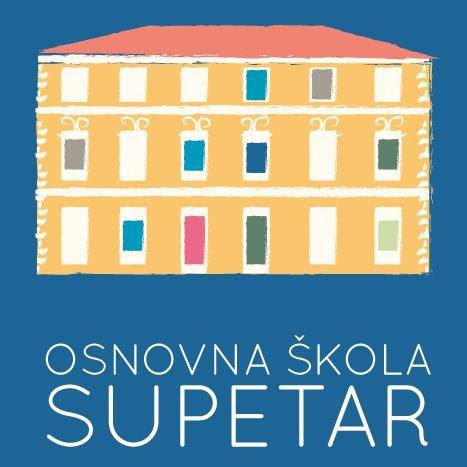 Sadržaj1.	PODACI O ŠKOLI	12.	ŠKOLSKI KURIKULUM	74.PODRUČJA KURIKULUMA	8a) DODATNA NASTAVA	8b) DOPUNSKA NASTAVA	17C) IZBORNA NASTAVA	24d) IZVANNASTAVNE AKTIVNOSTI	29e) IZVANUČIONIČNA NASTAVA	52f) ŠKOLSKI PROJEKTI	93g) ŠKOLSKE PRIREDBE	131j) OBILJEŽAVANJE PRIGODNIH DATUMA	133PODACI O ŠKOLIOsnovna škola SupetarŽupanija: Splitsko-dalmatinskaAdresa: Porat 25Broj i naziv pošte: 21400 Supetar Broj telefona: 021/631-135Broj telefaksa: 021/631-135E-Mail: os-supetar@os-supetar.skole.hrRavnatelj: Dubravka MenjakPodaci o  broju zaposlenikaO ŠKOLI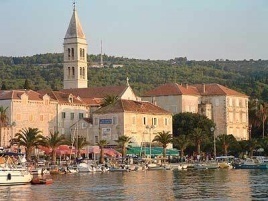 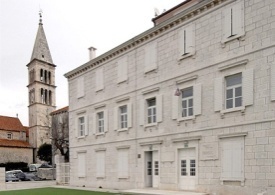 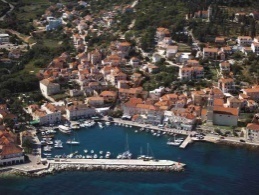 Supetar			         Nerežišća  			           SutivanOsnovna Škola Supetar nalazi se na sjevernoj strani otoka Brača te odgojem i obrazovanjem obuhvaća sve polaznike sljedećih područja: Grad Supetar s mjesnom zajednicom Mirca; Općine Nerežišća s mjesnim zajednicama Donji Humac i Dračevica te Općinu Sutivan.       U matičnoj školi u Supetru organizirana je razredna i predmetna nastava. Obuhvaćeni su učenici od I. – VIII. razreda s području Supetra i Miraca te učenici od V. – VIII. razreda s područja Sutivana, Nerežišća, Donjeg Humca i Dračevice. Osim matične, OŠ Supetar pripadaju i područni razredni odjeli u Sutivanu i Nerežišćima u kojima  se izvodi nastava za učenike od I. – IV. razreda. Učenici razredne nastave iz Miraca putuju u matičnu školu u Supetar, a učenici iz Donjeg Humca i Dračevice u područnu školu u Nerežišćima. Unatoč svim tehničkim poteškoćama i nedostatku adekvatnijeg prostora za rad, odgojno-obrazovni proces se odvija kvalitetno i s entuzijazmom, kako nastavnika tako i samih učenika. Ove školske godine školu pohađa ukupno 426 učenika raspoređenih u 29 razrednih odjela. U matičnoj školi u Supetru ukupno je 369 učenika, od toga 138 razredne, a 211 učenika predmetne nastave. Područne škole Sutivan i Nerežišća ovu školsku godinu održavaju nastavu u čistim i razrednim odjelima. U PŠ Nerežišća su 4 čista odjela s ukupno 38 učenika, a  u Sutivanu su formirana četiri čista odjela koji će raditi u dvije smjene i upisano je 27 učenika. U razrednoj nastavi radi  16, a u predmetnoj 28 učitelja. Posebna razredna odjeljenja  pohađa  ukupno 8 učenika. Posebnu odgojno-obrazovnu skupinu  pohađa 4 učenika. Poseban odjel i odgojno-obrazovna skupina smješteni su u PŠ Nerežišća zbog prostorno-materijalnih uvjeta.Kao škola prepoznatljivi smo u poticanju matematičke kompetencije učenika. Osim na županijskim natjecanjima, svoje znanje učenici pokazuju i sudjelovanjem u projektu Klokan bez granica. Riječ je o međunarodnom natjecanju u organizaciji Hrvatskog matematičkog društva koja nastoji popularizirati matematiku i omogućiti širenje osnovne matematičke kulture. I ovu godinu uključit ćemo se u projekt Hrvatskog matematičkog društva pod nazivom Večer matematike. Večer matematike je skup interaktivnih radionica koje potiču izgradnju pozitivnog stava učenika prema matematici. Organizira se kroz zanimljive matematičke radionice u kojima sudjeluju i roditelji. Središte naših djelovanja usmjereno je na učeničke potrebe i interese, stoga u matičnoj i područnoj školi nudimo izvannastavne aktivnosti u različitim područjima. S obzirom da smo usmjereni na razvijanje interesa prema jeziku i književnosti , učenicima je razvijanje ovog područja omogućeno kroz Klub mladih knjižničara, i pohađanje izvannastavnih aktivnosti kao što je Dramsko-recitatorska skipina. Učenici imaju tendenciju prema sportskim aktivnostima te im je omogućeno pohađanje sportskih grupa i treniranje nogometa i odbojke. Škola nudi različite umjetničke aktivnosti: likovnu radionicu, kreativnu radionicu, instrumentalnu grupu, školski bend te sudjelovanje u radu kreativnih istraživača. U područnim školama izvannastavne aktivnosti su bazirane na društvenim igrama. U svrhu podizanja ekološke osviještenosti kod učenika djeluje Eko grupa u razrednoj nastavi. S obzirom na razvoj IKT,u školi djeluju različite informatičke aktivnosti: Programiranje te Digitalna pismenost.Škola smo koja kroz sve, kako redovne, tako i izvannastavne programe proteže temu očuvanja prirode.  Provodimo razne zanimljive i poučne eko aktivnosti kako bi podigli ekološku osvještenost nas samih i šire lokalne zajednice. Kroz eko teme i eko aktivnosti  potičemo brigu za očuvanje okoliša, razvijamo ekološku svijest kod učenika, učitelja i roditelja, a ujedno utječemo i na svijest lokalne zajednice. I ove godine ćemo obilježiti Dan Sigurnijeg interneta. Svjesni činjenice da svijet interneta i online komunikacije zauzimaju važan dio u svakodnevici mnoge djece, cilj nam je podučiti učenike kako biti odgovoran sudionik interneta, na koje opasnosti možemo naići te koja su naša prava, ali i odgovornosti. Dobar odgoj, pristojno ponašanje, iskustvo i podrška roditelja i učitelja važni su i u virtualnom svijetu.Kroz više različitih preventivnih programa i radionica namijenjenih učenicima, naša škola provodi prevenciju vršnjačkog nasilja, a sudjelujemo već niz godina u projektu Hrvatskog MUP-a „Zajedno više možemo“. Projekt  se odnosi na upoznavanje  djece, roditelja i učitelja kao i cijele lokalne zajednice da je provedba primarne prevencije usmjerena na prevenciju zlouporabe droga i ostalih sredstava ovisnosti, vandalizma, vršnjačkog nasilja i drugih oblika rizičnog ponašanja djece i mladih uz prikaz da policija kao jedan od bitnih čimbenika u zajednici s ostalim subjektima društva doprinosi sigurnosti zajednice pri stvaranju pozitivnog okruženja u razvoju djece i mladih. Realizacija ovog projekta ići će kroz nekoliko modula odnosno radionica za učenike IV., V. i VIII. razreda koje vode educirani djelatnici MUP-a.Kroz različite  radionice  koje se  intezivnije odvijaju tijekom Mjeseca knjige, ali i kroz cijelu školsku godinu, razvijamo svijest učenika o važnosti čitanja te potičemo čitanje na svim razinama.Trudimo se biti aktivni sudionici društvenog života zajednice. Rado se odazivamo brojnim humanitarnim akcijama  Crvenog križa, Caritasa te različitim eko akcijama.  Stoga se poseban naglasak stavlja na solidarnost koja se kao dominantna odgojno-obrazovna vrijednost proteže kroz sve planirane aktivnosti. Na taj način, kroz provedbu našeg školskog kurikuluma uz suradnju s roditeljima i lokalnom zajednicom, želimo sustavno utjecati na naše učenike da budu empatični prema drugima, osjetljivi na obitelj, slabe i siromašne, prirodu i cjelokupno životno okruženje. Tako njegujemo solidarnost, odgovornost i kulturnu baštinu našeg otoka, kao tradicionalni dio hrvatskog nacionalnog kulturnog identiteta. Naša škola aktivno djeluje u lokalnim projektima te se priprema za suradnju na međunarodnim projektima. ŠKOLSKI RAZVOJNI PLANŠKOLSKA GODINA 2023./2024.ŠKOLSKI KURIKULUMŠkolski kurikulum OŠ Supetar predstavlja sve sadržaje, aktivnosti i procese odgojno-obrazovnog rada škole koji se provode u svrhu što boljeg intelektualnog, osobnog, društvenog i tjelesnog razvoja učenika.Prikazuje ono po čemu smo kao škola prepoznatljivi, te u kojem smjeru želimo i nastojimo ići, s krajnjim ciljem – da budemo uspješna i kvalitetna škola!Temelji se na Nacionalnom okvirnom kurikulumu koji nalaže opće odgojno-obrazovne ciljeve: osigurati sustavan način poučavanja učenika, poticati i unaprjeđivati njihov intelektualni, tjelesni, estetski, društveni, moralni i duhovni razvoj u skladu s djetetovim sposobnostima i sklonostimarazvijati u učenicima svijest o očuvanju materijalne i duhovne povijesno-kulturne baštine republike Hrvatske i nacionalnog identitetaodgajati i obrazovati učenike u skladu s općim kulturnim i civilizacijskim vrijednostima, ljudskim pravima i pravima djece, osposobiti ih za življenje u multikulturalnom svijetu, za poštivanje različitosti i snošljivosti, te za djelatno i odgovorno sudjelovanje u demokratskom razvoju društvaosigurati učenicima stjecanje temeljnih i stručnih kompetencija, osposobiti ih za život i rad u promjenjivom društveno-kulturnom kontekstu prema zahtjevima tržišnog gospodarstva, suvremenih informacijsko-komunikacijskih tehnologija i znanstvenih spoznaja te dostignućaosposobiti učenike za cjeloživotno učenje.Nacionalni okvirni kurikulum osobitu pažnju daje sljedećim vrijednostima: znanju, solidarnosti, identitetu i odgovornosti. Da bi škole mogle pridonositi ostvarivanju navedenih vrijednosti i ciljeva, nužna je kvalitetna suradnja s obiteljima i lokalnom zajednicom. Putem web stranica škole Školski kurikulum dostupan je učenicima, roditeljima i svima zainteresiranima za život i rad škole.4.PODRUČJA KURIKULUMAa) DODATNA NASTAVADodatna nastava je oblik rada u školi koji se organizira za darovite učenike, one koji pokazuju izniman interes za određeni predmet i one koji se pripremaju za natjecanja. Sadržaje dodatne nastave treba temeljiti na sadržajima redovne nastave, tako da će učenici proširiti i produbiti svoja znanja.    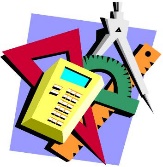 b) DOPUNSKA NASTAVA Dopunski rad predstavlja posebni odgojno-obrazovni program koji se odnosi na učenike koji ne prate redoviti nastavni program s očekivanom razinom uspjeha. Privremeno se za njih organizira oblik pomoći u učenju i nadoknađivanju znanja, stjecanju sposobnosti i vještina iz određenih nastavnih područja ili više nastavnih predmeta ili samo jednoga nastavnog predmeta.Dopunski rad se može organizirati za sve nastavne predmete izuzevši Likovnu, Glazbenu, Tehničku , Tjelesnu i zdravstvenu kulturu i izborne predmete.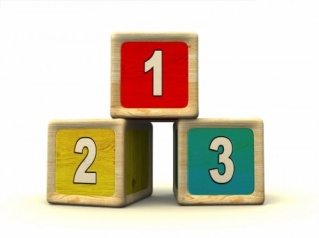 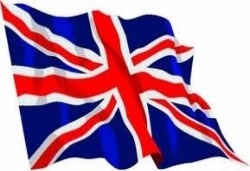 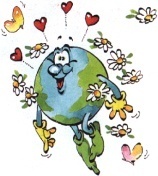 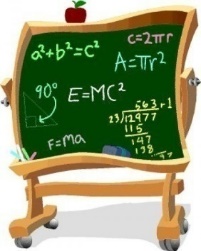 C) IZBORNA NASTAVAIzborna nastava odnosi se na učenikov osobni izbor određenoga nastavnog predmeta iz ponude nastavnih predmeta kao izbornih odgojno-obrazovnih sadržaja u školi (strani jezik, vjeronauk i informatika).  Svrha organiziranja ovog oblika rada je omogućivanje slobode u kreiranju odgojno-obrazovnog procesa, proširivanje i produbljivanje znanja i sposobnosti u onom odgojno-obrazovnom području za koje učenik pokazuje posebne sklonosti i pojačan interes.Izborni predmeti obvezni su tijekom cijele školske godine za sve učenike koji se za njih opredijele, a učenik se za njih odlučuje na početku školske godine.Učenik može prestati pohađati izborni predmet nakon pisanog zahtjeva i obrazloženja roditelja učenika i učenika Učiteljskom vijeću do 30.lipnja za iduću školsku godinu.Izborni predmeti upisuju se u svjedodžbu i ocjenjuju kao redovni. 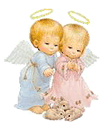 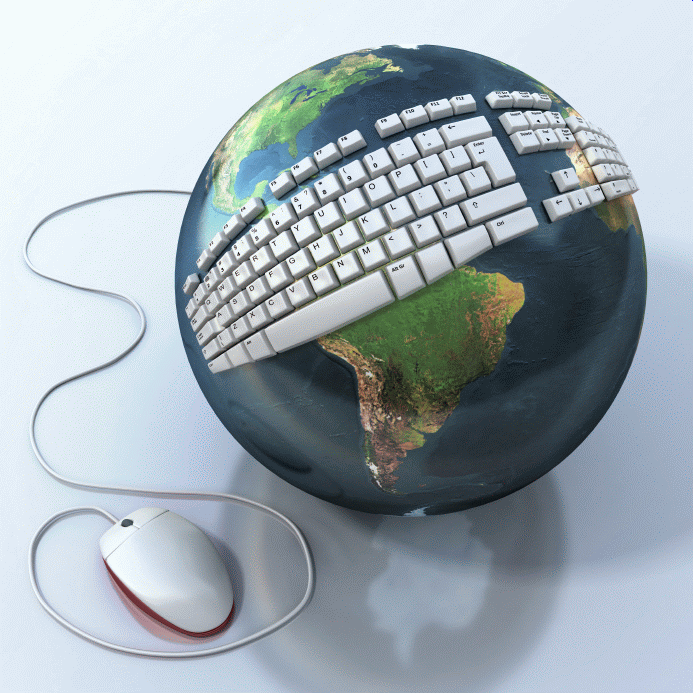 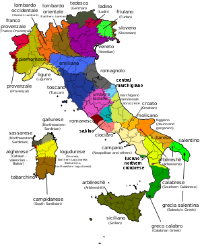 d) IZVANNASTAVNE AKTIVNOSTIIzvannastavne aktivnosti organiziraju se za sve učenike, neovisno o njihovim sposobnostima. Prakticiranje istih pretpostavlja samostalnu učeničku odluku o uključivanju, što odražava i njihovo htijenje za većim uspjehom, a pokazuje i veću motivaciju za učenjem u slobodnijim okruženjima učenja.Pokazale su se kao najdjelotvorniji način sprječavanja društveno neprihvatljivoga ponašanja, a iznimno su poticajne za samoaktualizaciju učenika i samostalno-istraživačko učenje.Hrvatski jezik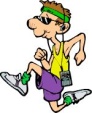 Sport i rekreacijaGlazbena kulturaLikovna kultura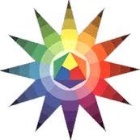 Informatičke aktivnostiPriroda i biologija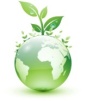 Vjeronauke) IZVANUČIONIČNA NASTAVAIzvanučionična nastava je oblik rada u kojem se odgojno-obrazovni proces predviđen nastavnim planom i programom ostvaruje izvan škole.CILJ izvanučionične nastave je učenje otkrivanjem u neposrednoj životnoj stvarnosti, u kojemu se učenici susreću s prirodnom i kulturnom okolinom, ljudima koji u njoj žive i koji su utjecali na okolinu.Ovakav oblik rada potiče radost otkrivanja, istraživanja i stvaranja, pogodan je za timski rad, utječe na stvaranje kvalitetnih odnosa unutar odgojno-obrazovne skupine te potiče intelektualna čuvstva.U izvanučioničnu nastavu spadaju: izleti, ekskurzije, odlasci u kina, kazališta, galerije, i druge ustanove, terenska nastava, „škola u prirodi“ i drugi slični organizirani oblici poučavanja/učenja izvan škole.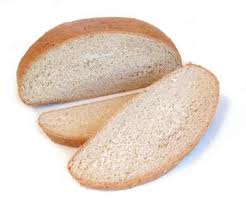 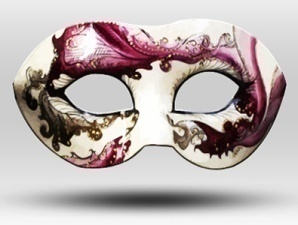 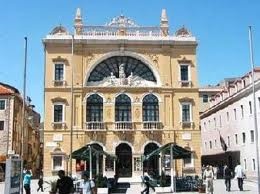 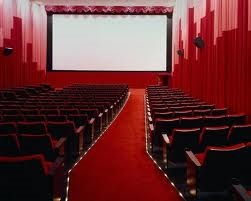 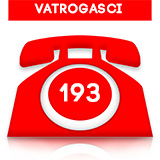 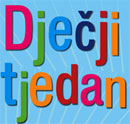 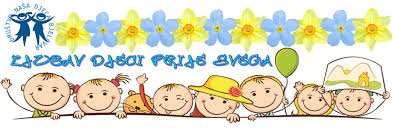 5.razred6.razred7.razred 8. razredIzleti i ekskurzijef) ŠKOLSKI PROJEKTI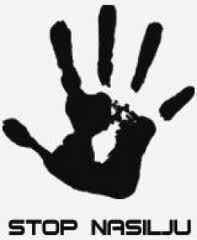 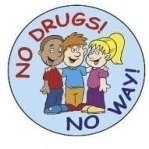 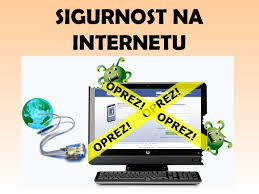 ŠKOLSKI PROJEKTI                            U zdravom tijelu zdrav duhUviđajući da su naši učenici sve više izloženi utjecajima tehnologije, digitalizacije i društvenih mreža te da isti uvelike negativno utječu na njihov društveno-emocionalni, kognitivni i fizički razvoj, usmjerili smo se na aktivnosti koje će kod učenika pobuditi zdrave životne navike i potaknuti optimalan razvoj učeničkih potencijala. Projekt će podrazumijevati multidisciplinaran pristup kojim će se nastavni sadržaji iz više nastavnih predmeta korelirati i integrirati kroz projektne zadatke i aktivnosti, izvannastavne i izvanučionične aktivnosti kako bi učenici aktivno istražujući i učeći osvijestili važnost zdrave prehrane, redovite tjelesne aktivnosti za rast i razvoj, održavanja higijene te kako bi naučili upravljati emocijama i ponašanjem, razvijali pozitivnu sliku o sebi i poželjne oblike ponašanja u zajednici.CILJ PROJEKTA: Cilj projekta je odgajati učenike za pozitivan odnos prema vlastitom tijelu, promicati kvalitetu života u razredu i izvan, jačati samopoštovanje i poštovanje drugih, prepoznati vlastite potrebe i osjećaje, prepoznati i uvažavati potrebe i osjećaje drugih, prepoznati potencijalno ugrožavajuće situacije i izbjegavati iste te razlikovati primjerene od neprimjerenih oblika ponašanja. Također, ovaj projekt ima za cilj osposobiti učenike za prihvaćanje odgovornosti za vlastito zdravlje (mentalno i fizičko) te pobuditi kod učenika važnost dobronamjernog djelovanja prema sebi, drugima i prirodi.AKTIVNOSTI: prikupljanje, istraživanje, bilježenje dobivenih podataka, intervjuiranje, pisanje i čitanje (slikovnice, slikopriče, priče, pjesme, vicevi, igrokazi), sudjelovanje u parlaonicama, timski rad, međusobna suradnja učenika, izrada PP prezentacija, plakata, slikovnica, brošura NAČIN REALIZACIJE: kroz redovnu nastavu, satove razrednika, izvannastavne i izvanškolske aktivnosti, izvanučioničnu nastavu  KLJUČNA PITANJA I TEME: Volim zdravu hranu, Brinem za svoje tijelo, Vježbanje je zdravo, Smijeh je lijek, Zašto spavamo, Emocije - što ću s njima?, Budi mi prijatelj, Reci NE ekranu, Moj omiljeni sport … MJERLJIVI REZULTATI: javno predstavljanje roditeljima, svim zainteresiranima i lokalnoj zajednici  kroz videozapise, PP prezentacije, plakate, brošure, slikovnice NOSITELJI PROJEKTA: Dijana Ivelić, Marica Eterović, Alda Šlender, Ines Damjanović, Tanja Rakela, Marčela Petrinović, Fanita Milišić, Simonida Zlatar Litović, Ivana Kunjašić, Fani Mladineo, Nives Franić i Antonela VodanovićSUDIONICI:  učenici od 1. – 4. razr. OŠ Supetar, PŠ Sutivan VREMENSKI OKVIR PROJEKTA: nastavna godina 2023./2024.„Broška rič“Nastojeći sačuvati tradicijske običaje mjesta u kojima žive naši učenici, želimo pokazati široj lokalnoj zajednici da nam je stalo sačuvati našu kulturnu baštinu. Upravo ovim nastavnim projektom kroz multidisciplinarno povezivanje, odnosno integraciju nastavnih sadržaja iz više nastavnih predmeta, kroz radionice i izvanučioničnu nastavu želimo da učenici kroz različite aktivnosti spoznaju, nauče, istraže, doznaju više o kulturnoj baštini našeg otoka, očuvanju i njegovanju tradicije kroz jezik, kulturu i ostale životne aspekte.g) ŠKOLSKE PRIREDBE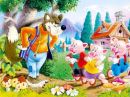 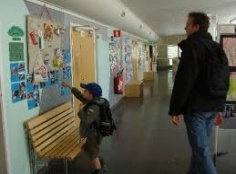 KLASA: 602-12/23-01/1URBROJ: 2181-283-23-01U Supetru, 05. listopada 2023.           Predsjednik Školskog odbora                                                                                           ___________________________________									Dijana IvelićUKUPAN BROJ UČENIKA426BROJ UČENIKA U RAZREDNOJ NASTAVI U MATIČNOJ ŠKOLI138BROJ UČENIKA U PREDMETNOJ NASTAVI211BROJ UČENIKA U POSEBNOM ODJELU8BROJ UČENIKA U POSEBNOJ SKUPINI4BROJ UČENIKA U PŠ NEREŽIŠĆA38BROJ UČENIKA U PŠ SUTIVAN27UKUPAN BROJ RAZREDNIH ODJELA29BROJ RAZREDNIH ODJELA U MATIČNOJ ŠKOLI21BROJ RAZREDNIH ODJELA U PODRUČNIM ŠKOLAMA8ZaposleniciBroj1.Stručni suradnici42.Razredna nastava163.Predmetna nastava28Prioritetno područje unaprjeđenjaCiljeviMetode i aktivnostiNužni resursiDatum ostvarivanjaOdgovorne osobeMjerljivi pokazatelji ostvarenosti1.Odnos među učenicima u razredu i školiPrevencija nasiljaPozitivno ozračje u školi-provođenje školskog preventivnog programa-postavljanje razrednih pravila-radionice na SR-nadzor na hodnicima i školskom dvorištu-djelovanje prema Protokolu o postupanju u slučaju kriznih situacija-provođenje pedagoških mjeraRadni materijali-tijekom godine-rujan-tijekom godine-tijekom godine-tijekom godine-tijekom godine-SRS, učitelji, ravnatelj-razrednici-razrednici, SRS-pedagog, razredniciDokumentiranje provedenih aktivnosti2. Odnos učitelja i učenikaDruženje učenika i učitelja izvan redovite nastave-radionice za humanitarnu prodajnu izložbu-radionice za Dan otvorenih vrata-Radnimaterijali.-vrijeme potrebno za aktivnosti-tijekom godine-pedagog, razrednici-učitelji, Tim za kvalitetu-evidentiranje aktivnosti3. Poučavanje i učenjePomoć učenicima u svladavanju gradivaDefektolog i pedagoginja u posebnim terminimaMaterijali, vrijeme za terminetijekom godine-pedagoginja, defektolog-evidencija realiziranih aktivnosti4. Vrednovanje učeničkih postignućaPodizanje razine znanja učitelja na temu vrednovanja-individualno usavršavanjeStručni aktivi-stručna literatura-tijekom godineknjižničarka i ravnateljica-voditelji aktiva-evidencija korištenja materijala5. Odnos učitelja, roditelja i školeSuradnja s roditeljima-tematski roditeljski sastanciUključivanje roditelja u školske aktivnosti-vrijeme za aktivnostiTijekom godine-razrednici, pedagoginja-evidencija realizacije6.Planiranje nastavnog procesaKomunikacija među učiteljima i stručno-razvojnom službomPodrška i pomoć kolega s više iskustvaPodrška stručno-razvojne službe – praćenje nastave i savjetovanjeVrijeme  aktivnostiUčiteljska vijećaUčitelji,pedagog, ravnatelj,psihologinja i defektolog-evidencija realizacije oglednih satova7.Radno ozračjePovećanje kvalitete radnog ozračja među djelatnicimapredavanja i radionice,edukacije Škola za životVrijeme za aktivnostiRavnatelj, SRS, Tim za kvalitetuEvidencija aktivnostiPREDMETMATEMATIKA I. – IV.VODITELJI   Alda Šlender, Josipa Cvitanić, Tanja Rakela, Marica Eterović, Fanita Milišić, Simonida Zlatar Litović, Antonela Juričko, Kristina Frančeski,  Fani Mladineo, Nives Franić, Marčela Petrinović, Marina Vladislavić, Ivana KunjašićCILJEVI AKTIVNOSTI                     Produbljivanje znanja i sposobnosti učenika na području matematike.  Razvijanje i poticanje interesa za pronalaženje različitih načina  rješavanja matematičkih problema. Priprema učenika za natjecanje (Klokan, Dabar, Mat liga). NAMJENARad s darovitim učenicima koji pokazuju interes za rješavanje  matematičkih problema. Razvijanje logičkog mišljenja, sposobnosti rješavanja matematičkih problema te samostalnosti u radu. Primjena matematike u svakodnevnom životu.Poticanje timskog rada i zajedničkog promišljanja. NAČIN REALIZACIJE                    Individualiziranim pristupom, suradničkim učenjem, timskim radom, igrom. VREMENIK                             Jedan školski sat tjedno tijekom cijele školske godineMJESTO REALIZACIJEUčionicaBROJ SUDIONIKA –                     UČENIKAPrema interesu učenika (5-10 u skupini) DETALJAN TROŠKOVNIK PO               UČENIKU Papir za kopiranje i izradu zadatakaNAČIN VREDNOVANJA                    Individualno  praćenje napredovanja i angažiranosti učenika;  rezultati s natjecanja; pohvale i priznanja NAČIN KORIŠTENJA                     REZULTATA VREDNOVANJA                Rezultati će se koristiti u svrhu analize i povećanja kvalitete nastavnog rada  te za dodatno motiviranje i  poticanje na rad darovitih učenika .NAZIVDodatna nastava iz Hrvatskog jezika (7.razredi)VODITELJTea Della CroceCILJEVI AKTIVNOSTI- razvijati ljubav prema materinskom jeziku- ukazivati na bogatstvo hrvatskog jezika- podizati svijest o važnosti učenja hrvatskog jezika- usvajati hrvatski jezični standard- razvijati leksička, fonetska, gramatička i književna znanja- njegovati čistoću hrvatskog jezika, pravopis i pravogovor- razvijati kreativno mišljenjeNAMJENA-darovitim učenicima i onima koji pokazuju interes za hrvatski jezikpomoći kako bi dodatno proširili znanja o hrvatskom jezikuNAČIN REALIZACIJE-rješavanje zadataka i zadataka sa školskih, županijskih i državnihnatjecanja- problemsko istraživanje-rad u paru-individualni pristup, razgovor, suradničko učenjeVREMENIK- jedan sat tjedno tijekom školske godine 2023./2024.MJESTO REALIZACIJEUčionica/online učionicaBROJ UČENIKA5DETALJAN TROŠKOVNIK-potrošni materijal, izrada radnih listića, troškovi fotokopiranja-putni troškovi odlaska na županijsko natjecanjeNAČIN VRJEDNOVANJA- provjera učeničkog znanja i sudjelovanje na natjecanjima- poticanje individualnosti, ali i pripadnosti grupi- samovrednovanje uspjehaNAČIN KORIŠTENJA REZULTATA VREDNOVANJARezultati će se koristiti u svladavanju -- nastavnog gradiva i dodatno motiviranje učenika za budući radDodatna nastava iz Hrvatskog jezika  (8.razredi)VODITELJAnđela JuretaCILJEVI AKTIVNOSTICilj je usavršiti znanja i sposobnosti učenika, produbljivati interes za predmet i pripremiti učenike za školsko natjecanjeNAMJENADodatni rad namijenjen je učenicima koji postižu visoke rezultate u redovnoj nastavi te brzo i lako usvajaju jezično gradivoNAČIN REALIZACIJEIndividualni i grupni radVREMENIK1 sat tjedno MJESTO REALIZACIJEUčionica/online učionicaBROJ UČENIKAPrema potrebi učenikaDETALJAN TROŠKOVNIKPapir za printanje i fotokopiranjeNAČIN VRJEDNOVANJAPrimjena naučenog u redovnoj nastavi i natjecanjimaNAČIN KORIŠTENJA REZULTATA VREDNOVANJARezultati će se koristiti u svladavanju nastavnog gradiva i dodatno motiviranje učenika za budući radPREDMETMATEMATIKA 5. - 8.r.VODITELJIva Sluganović, Marija Vušković, Ljubica VrandečićCILJEVI AKTIVNOSTIPodići znanje i individualne sposobnosti učenika na što veći nivo. Razvijati kreativnost, individualnost, logičko mišljenje i zaključivanje. Učiti kako rješavati problemske sadržaje.Pripremiti učenike za natjecanja i smotre mladih matematičara.NAMJENAIskoristiti darovitosti i sklop osobina pojedinca u postizanju višeg stupnja znanja, koja će se koristiti svakodnevno u daljnjem školovanju i životu. Razvijati interes za matematičko obrazovanje i samoobrazovanje.NAČIN REALIZACIJEKroz grupni i individualni rad. Sudjelovanje u projektu „Mat liga“VREMENIK1 školski sat tjednoMJESTO REALIZACIJEUčionica i rad kod kućeBROJ SUDIONIKA – UČENIKA8-10 učenikaDETALJAN TROŠKOVNIKZa posebne udžbenike (zbirke zadataka), pisane materijale,  trošak putovanja na eventualna natjecanja NAČIN VREDNOVANJAOpisno praćenje, samovrednovanje, rezultati s natjecanjaNAČIN KORIŠTENJAREZULTATA VREDNOVANJAKoristiti nadprosječnost nadarenih učenika te kao motivacija ostalih učenika. Nastojati postići visoku kreativnost i poticaj za daljnji rad i napredak u učenju i svakodnevnom životu.NAZIVDODATNA NASTAVA IZ ENGLESKOG JEZIKA VODITELJILeona Tavra, Božena ŠalovCILJEVI AKTIVNOSTIProširivanje sadržaja redovne nastave, obrada tema i aktivnosti u skladu s interesima i željama učenika, čitanje i prijevod složenijih tekstova, utvrđivanje i proširivanje znanja gramatike i vokabulara te stjecanje dodatnih kulturoloških znanja o zemljama engleskog govornog područja.NAMJENAPripremiti učenike za natjecanja iz engleskog jezika, proširiti njihova znanja i spoznaje te ih zainteresirati za dodatno učenje engleskog i drugih stranih jezika.NAČIN REALIZACIJEU radu se koriste razne metode skupnog, grupnog i individualnog rada.VREMENIKJedan školski sat tjedno, 35 sati godišnje, tijekom cijele nastavne godineMJESTO REALIZACIJEUčionica / online učionicaBROJ UČENIKA5 – 10, prema potrebi učenikaDETALJANJ TROŠKOVNIKPapir za ispis i fotokopiranjeNAČIN VREDNOVANJARezultati postignuti tijekom pohađanja dodatne nastave vrednovat će se usmenim i pisanim putem tijekom redovne nastave te na školskim, županijskim i državnim natjecanjima.NAČIN KORIŠTENJA REZULTATA VREDNOVANJARezultati će se koristiti u savladavanju nastavnog gradiva i dodatno motiviranje učenika za budući rad.NAZIV GEOGRAFIJA (5. i 7.razredi)VODITELJTina Ivelja, Barbara MatićCILJEVI AKTIVNOSTIpoticanje interesa za geografijuproširenje gradiva iz redovne nastavepriprema učenika za školsko natjecanjerazvijati i vježbati kartografsku pismenost kroz rad s geografskim kartamarazvijati analizu prostornih informacijaodgovorno ponašanje prema drugima i prirodikritički se odnositi prema izvorima informacijarazvijanje svijesti o očuvanju materijalnih i nematerijalnih dobaraučenje otkrivanjem – razvijati interes za istraživanje prostorausvajanje pozitivnih etičkih stavovaODGOJNO-OBRAZOVNI ISHODIstvarati i uočavati veze između elemenata prirodne i društvene osnove na području Republike Hrvatske analizirati regionalni razvoj Republike Hrvatske usporediti i analizirati prirodno - geografske i društveno - geografske razlike između pojedinih regija Republike Hrvatske razvijati domoljublje i svijest o važnosti očuvanja prirodne i kulturne baštine Republike HrvatskeNAČIN REALIZACIJEizrada plakata, prezentacije, tematskih karata, reljefnih modelakorištenje geografskih računalnih programaizvanučionička nastavaVREMENIKpola sata tjedno (17,5) sati tijekom školske godine)MJESTO REALIZACIJEnastava uživo u školi, virtualna učionica u Microsoft Teamsu, (lokaliteti otoka Brača)BROJ SUDIONIKA – UČENIKAprema interesu učenikaDETALJAN TROŠKOVNIKza potrošni materijal – boje, papiri, ljepilo, škare, raznovrsni materijali i pomagala NAČIN VREDNOVANJAopisno vrednovanje znanja i vještina učenikaanaliza natjecanjaprezentacija učeničkih radova - Projektni tjedan zadovoljstvo učenika i učitelja realizacijom zadatakasmjernice i rezultate ovogodišnjeg rada koristiti i za planiranje aktivnosti sljedeće školske godineNAČIN KORIŠTENJA REZULTATA VREDNOVANJAu redovnoj nastavi i svakodnevnom životuNAZIVKEMIJA 7. i 8. razredVODITELJAnamarija KurteCILJEVI I AKTIVNOSTI- otkrivanje iznadprosječne i darovite djece te poticanje   razvoja njihove darovitosti - stjecanje šireg znanja iz kemije - razvijanje interesa i ljubavi prema kemiji - razvijanje interesa za proučavanje građe, sastava i   promjena tvari na temelju izvođenja eksperimenataNAMJENA- razvijati sposobnost kritičkog mišljenja, istraživačkog rada, rješavanja problemskih zadataka - razvijati sposobnost samostalnog i timskog rada - stjecanje znanja i vještina koja će primjenjivati u   svakodnevnom životu-razvijati sposobnost samoregulacije i unaprjeđivanja vlastitog učenja te vrednovanje rada ostalih učenika (formativno vrednovanje)- omogućiti naprednijim učenicima iskazivanje i postizanje   dobrih rezultata na natjecanjimaNAČIN REALIZACIJE- individualni i grupni rad uz istraživački pristup i    problemske zadatke- prema kurikulumu nastavnog predmeta (prošireno i    prilagođeno interesima i sklonostima učenika)VREMENIKtijekom školske godine 2023./2024. (1 školski sat tjedno -35 sati) MJESTO REALIZACIJEučionica BROJ SUDIONIKA-UČENIKA8 do 10 učenika 7. i 8. razreda DETALJAN TROŠKOVNIK70 eura (nabava kemijskog posuđa i pribora za rad grupe, papir, troškovi fotokopiranja i natjecanja)NAČIN VREDNOVANJA- praćenje učenika u napredovanju i zalaganju - usvojenost planiranih odgojno-obrazovnih ishoda- uspješnost učenika na natjecanjima NAČIN KORIŠTENJAREZULTATAVREDNOVANJA- primjena i povezivanje usvojenosti odgojno-obrazovnih ishoda u svakodnevnom životu - lakše usvajanje drugih odgojno-obrazovnih ishoda - olakšana orijentacija pri odabiru daljnjeg zanimanja  i nastavka školovanjaPOVIJEST VI.-VIII.r.VODITELJAnđela VladislavićCILJEVI AKTIVNOSTIStjecanje dodatnih znanja iz povijesti. Razvijanje interesa za izučavanje prošlosti i zanimanja za sadašnjost i budućnost. Razvijanje povijesnog mišljenja na primjerima svoga zavičaja,domovine i svijeta.NAMJENAKoristiti stečena znanja u svakodnevnom životnom okruženju. Omogućiti naprednijim učenicima iskazivanje i postizanje dobrih rezultata na natjecanjima.NAĈIN REALIZACIJEIndividualiziranim pristupom, suradničkim učenjem, timskim radom i igrom.VREMENIK1 školski sat tjedno po razredu tokom 2023./24.šk.god.MJESTO REALIZACIJEUčionica i kuća.BROJ SUDIONIKA – UĈENIKAPrema interesu učenika DETALJAN TROŠKOVNIK PO UĈENIKUPotrošni materijali za plakate,crteže i slično NAĈIN VREDNOVANJAIndividualno praćenje napredovanja i angažiranosti učenika; rezultati s natjecanja; pohvale i priznanja.NAĈIN KORIŠTENJA REZULTATA VREDNOVANJARezultati će se koristiti u cilju povećanja nastavnog rada uz dalje poticanje razvoja darovitih učenika u skladu s interesima i sposobnostima.HRVATSKI JEZIK 1.-4.r.VODITELJAlda Šlender, Josipa Cvitanić, Tanja Rakela, Marica Eterović, Fanita Milišić, Simonida Zlatar Litović, Antonela Juričko, Kristina Frančeski,  Fani Mladineo, Nives Franić, Marčela Petrinović, Marina Vladislavić, Ivana Kunjašić, Ines Damjanović, Dijana Ivelić, Antonela VodanovićCILJEVI AKTIVNOSTIDodatna pomoć u svladavanju nastavnih sadržaja i osnovnih pojmova učenicima kojima je to potrebnoNAMJENAUtvrđivanje predznanja i obrada redovitog nastavnog sadržaja radi uspješnosti učenika u znanjuNAČIN REALIZACIJEIndividualni i grupni rad VREMENIK1 sat tjedno po razreduMJESTO REALIZACIJEUčionicaBROJ UČENIKAPrema potrebi učenikaDETALJAN TROŠKOVNIKPapir za fotokopiranje NAČIN VREDNOVANJAPrimjena naučenog u redovitoj nastaviNAČIN KORIŠTENJA REZULTATA VREDNOVANJARezultati će se koristiti u svladavanju nastavnog gradiva i dodatno motiviranje učenika za budući radNAZIVDopunska nastava iz Hrvatskog jezika (5.razredi)VODITELJICATea Della CroceCILJEVI AKTIVNOSTIcilj je pomoć učenicima u svladavanju nastavnih sadržaja i osnovnih pojmovaNAMJENAdopunski rad namijenjen je učenicima koji ne postižu dovoljno dobre rezultate u redovnoj nastaviNAČIN REALIZACIJEindividualni i grupni radVREMENIK- jedan sat tjedno tijekom školske godine 2023./2024.MJESTO REALIZACIJEučionica/online učionicaBROJ UČENIKA10 (po potrebi učenika)DETALJAN TROŠKOVNIKpotrošni materijal, izrada radnih listića, troškovi fotokopiranjaDopunska nastava iz Hrvatskog jezika VODITELJAnđela JuretaCILJEVI AKTIVNOSTICilj je pomoći učenicima u svladavanju nastavnih sadržaja koje u redovnoj nastavi nisu usvojili u skladu s očekivanjimaNAMJENADopunski rad namijenjen je učenicima koji ne postižu očekivane rezultate u redovnoj nastaviNAČIN REALIZACIJEIndividualni i grupni radVREMENIK1 sat tjedno MJESTO REALIZACIJEUčionica/online učionicaBROJ UČENIKAPrema potrebi učenikaDETALJAN TROŠKOVNIKNema troškovaNAČIN VRJEDNOVANJAPrimjena naučenog u redovitoj nastavi, usmenom i pisanom provjeravanjuNAČIN KORIŠTENJA REZULTATA VREDNOVANJARezultati će se koristiti u svladavanju nastavnog gradiva i dodatno motiviranje učenika za budući radHRVATSKI JEZIK -6. razrediVODITELJTea Fabris MatulićCILJEVI AKTIVNOSTIDodatna pomoć u svladavanju nastavnih sadržaja i osnovnih pojmova učenicima kojima je to potrebno.NAMJENAUtvrđivanje predznanja i obrada redovitog nastavnog sadržaja radi uspješnosti učenika u znanjuNAČIN REALIZACIJEIndividualni i grupni radVREMENIK1 sat tjedno po razreduMJESTO REALIZACIJEUčionicaBROJ UČENIKAPrema potrebi učenikaDETALJAN TROŠKOVNIKPapir za fotokopiranjeNAČIN VRJEDNOVANJAPrimjena naučenog u redovitoj nastaviNAČIN KORIŠTENJA REZULTATA VREDNOVANJARezultati će se koristiti u svladavanju nastavnog gradiva i dodatno motiviranje učenika za budući radPREDMETMATEMATIKA 1.-4.r.VODITELJAlda Šlender, Josipa Cvitanić, Tanja Rakela, Marica Eterović, Fanita Milišić, Simonida Zlatar Litović, Antonela Juričko, Kristina Frančeski,  Fani Mladineo, Nives Franić, Marčela Petrinović, Marina Vladislavić, Ivana Kunjašić, Ines Damjanović, Dijana Ivelić, Antonela VodanovićCILJEVI AKTIVNOSTIPomoć učenicima koji slabije savladavaju gradivo redovite nastaveNAMJENAOvladavanje temeljnim znanjima kao preduvjetom uspješnosti nastavka školovanjaNAČIN REALIZACIJEIndividualni i grupni radVREMENIK1 sat tjedno po razreduMJESTO REALIZACIJEUčionicaBROJ SUDIONIKA – UČENIKAPrema potrebi učenika (5-10 u grupi)DETALJAN TROŠKOVNIK PO UČENIKUPapir za kopiranje i izradu zadatakaNAČIN VREDNOVANJAPismeno praćenje napredovanja učenikaNAČIN KORIŠTENJA REZULTATA VREDNOVANJARezultati će se koristiti u cilju svladavanja nastavnog gradiva uz dalje poticanje razvoja učenika u skladu sa sposobnostima. Stjecanje samopouzdanja i motiviranosti za daljnji rad.PREDMETDopunska MATEMATIKA 5.– 8.r.VODITELJIIva Sluganović, Marija VuškovićCILJEVI AKTIVNOSTIPopuniti nedostatke i praznine u učenikovu znanju, na što jednostavniji način, individualno prilagođen svakom pojedincu. Razvijati odgovornost prema radu i samome sebi kod svakoga učenika.NAMJENAOvladavanje temeljnim znanjima kao preduvjetom uspješnosti nastavka školovanja.NAČIN REALIZACIJEGrupni i individualni radVREMENIK1 sat tjednoMJESTO REALIZACIJEUčionica i rad kod kućeBROJ SUDIONIKA – UČENIKAPrema potrebi, ovisno o pojavi poteškoća i uočavanja praznina u individualnom radu (prosječno 5-10 učenika po razredu).DETALJAN TROŠKOVNIKZa pisane materijale.NAČIN VREDNOVANJAPraćenje rada usmenim i pismenim putem. Svaki pomak pozitivno ocijeniti radi učeničkog poticaja za rad.PREDMETDOPUNSKA NASTAVA IZ ENGLESKOG JEZIKA  1.- 4.rVODITELJAnđela Vladislavić, Luka KrstulovićCILJEVI AKTIVNOSTIRad s učenicima koji teže usvajaju nastavno gradivo te im je potrebna dodatna pomoć u svladavanju nastavnog sadržaja. NAMJENAPomoć pri čitanju i prevođenju teksta, vježbanje i  ponavljanje gramatičkih cjelina, utvrđivanje prethodno  naučenog.NAČIN REALIZACIJEIndividualni i grupni rad (ovisno o potrebama učenika)VREMENIK1 školski sat tjedno – 35 satiMJESTO REALIZACIJEUčionicaBROJ SUDIONIKA – UČENIKA5-10 učenika (prema potrebi)DETALJAN TROŠKOVNIK PO UČENIKUPapir za kopiranje i izradu zadataka: cca  15ak komada po učenikuNAČIN VREDNOVANJAPrimjena naučenog u redovitoj nastavi; provjera usvojenog znanja putem ispita; formativno vrednovanje; vrednovanje na redovnom satu sukladno pravilniku o ocjenjivanju i vrednovanju učeničkih postignuća.NAČIN KORIŠTENJA REZULTATA VREDNOVANJADodatno motiviranje učenika u daljnjem usvajanju znanja.PREDMETDOPUNSKA NASTAVA IZ ENGLESKOG JEZIKA 5.– 8.rVODITELJLeona Tavra, Božena Šalov, Ines RakelaCILJEVI AKTIVNOSTIOsposobljavanje učenika za samostalan rad uvježbavanjem vještine čitanja, snalaženja u rječniku stranih riječi i prepoznavanjem gramatičkih elemenata.NAMJENAPružanje pomoći učenicima slabijeg znanja i učenicima čiji materinji jezik nije hrvatski.NAČIN REALIZACIJEGrupni i frontalni rad, učenička suradnjaVREMENIK1 školski sat tjedno – 35 satiMJESTO REALIZACIJEUčionicaBROJ SUDIONIKA – UČENIKAPrema interesu učenika (5-10 u skupini)DETALJAN TROŠKOVNIK PO UČENIKUPapir za kopiranje i izradu zadataka, cca 10 komada po učenikuNAČIN VREDNOVANJAIndividualno  praćenje napredovanja i angažiranosti učenika; primjena naučenog u redovitoj nastavi; usmeno i pismenoNAČIN KORIŠTENJA REZULTATA VREDNOVANJARedovito pohađanje nastave i zalaganje bit će vrednovani pri zaključivanju ocjena.Rezultati će se koristiti u svladavanju nastavnog gradiva i dodatno motiviranje učenika za budući rad.NAZIVKEMIJA 7. i 8. razredVODITELJSilvana Mirić i Anamarija KurteCILJEVI I AKTIVNOSTI- pomoći  učenicima koji teže usvajaju ključne pojmove    nastavnih tema na satovima redovne nastave- individualnim pristupom pomoći svakom učeniku u  svladavanju ključnih pojmova nastavnih tema i potrebnih   vještinaNAMJENA- usvajanje ključnih pojmova i vještina potrebnih za  praćenje redovne nastave- približiti učenicima predmet i olakšati rad na redovnoj   nastavi-razvijati sposobnost samoregulacije i unaprjeđivanja vlastitog učenja te vrednovanje rada ostalih učenika (formativno vrednovanje)NAČIN REALIZACIJE- individualni i grupni rad (ovisno o   trenutnim potrebama učenika)- prema kurikulumu nastavnog predmetaVREMENIKtijekom školske godine 2023./2024. (1 školski sat tjedno-35 sati) MJESTO REALIZACIJEUčionicaBROJ SUDIONIKA-UČENIKA8 do 10 učenika 7.i 8.  razreda DETALJAN TROŠKOVNIKpotrošni materijal za pripremu posebnih nastavnih listića sa zadacimaNAČIN VREDNOVANJA- uspješnost učenika u savladavanju odgojno-obrazovnih ishoda nastavnog predmeta- zadovoljstvo učitelja i učenika postignutim uspjehom- formativno vrednovanje- vrednovanje na redovnom satu sukladno pravilniku o   ocjenjivanju i vrednovanju učeničkih postignućaNAČIN KORIŠTENJAREZULTATAVREDNOVANJA- primjena usvojenog na redovnim satovima kemije te u     svakodnevnom životuPREDMETFIZIKA 7.r-8.rVODITELJLjubica VrandečićCILJEVI AKTIVNOSTIPomoć  učenicima kod svladavanja osnovnih pojmova i zadatakaNAMJENAOvladavanje temeljnim znanjima kao preduvjetom uspješnosti nastavka školovanja.NAČIN REALIZACIJEIndividualni i grupni radVREMENIK1 školski sat tjedno po razreduMJESTO REALIZACIJEUčionicaBROJ SUDIONIKA – UČENIKAOvisno o interesu učenika (5-10 u skupini) DETALJAN TROŠKOVNIKZa potrošni materijalNAČIN VREDNOVANJAPraćenje rada usmenim i pismenim putem. Svaki pomak pozitivno ocijeniti, radi učeničkog poticaja za rad. NAČIN KORIŠTENJA REZULTATA VREDNOVANJARezultate koristiti tokom redovne nastave za lakše praćenje i usvajanje novih znanja temeljeći ih na starom gradivu. NAZIVVJERONAUK OD 1.-8. RAZREDA (RIMOKATOLIČKI)VODITELJMirjana Potnar, Branko Banić, Pera Gusić, Antonela MatijašCIJEVI I AKTIVNOSTIUpoznavanje i usvajanje vjerskih istina.Produbljivanje i radosno življenje osobne vjere kroz vjernost i ljubav preme Bogu i čovjeku.Upoznavanje drugih vjeroispovjesti u smislu kulturnog obrazovanja.NAMJENASvjesno i odgovorno živjeti prema svojoj vjeri koja se temelji na Božjoj Objavi, kršćanskoj tradiciji i crkvenom učiteljstvu.NOSITELJVjeroučiteljNAČIN REALIZACIJEPrimjenjuju se različiti oblici i metode radaVRENENIKDva sata tjedno po odjeljenju.MJESTO REALIZACIJEVjeronaučna nastava se održava u učionici, a uz posebne prigode u crkvi.NAČIN VREDNOVANJAPraćenje i vrednovanje učenika tijekom cijele školske godine, usmena i pismena provjera znanja.NAČIN KORIŠTENJA REZULTATA VREDNOVANJAKroz postignute rezulate još više poticati učenike na aktivno sudjelovanje u životu župne zajednice koja konkretno prenosi iskustvo vjere kroz molitvu, liturgiju i sakramentalni život.Recitacijom i pjesmom s učenicima osmišljavamo dane kruha, misijsku nedijelju, božićne priredbe, proslavu majčinog dana, potičemo ekološku svijest o očuvanju okoliša jer zemlja je  – i sve na njoj Božji dar čovjeku.PREDMETINFORMATIKAVODITELJAdea Bezmalinović, Ivana ŠelendićCILJEVI AKTIVNOSTISteći temeljna znanja i vještine za samostalno služenje računalom u svakodnevnoj računalnoj komunikaciji, te stvaranje osnova za osposobljavanje u daljnjem školovanjuNAMJENAKorištenje stečenih znanja i vještina u svakodnevnom životu za lakše razumijevanje nastavnog gradiva, brže i kvalitetnije rješavanje postavljenih zadataka, proširivanje znanja,komunikaciju i zabavuNAČIN REALIZACIJEAktivne metode i različiti oblici poučavanjaVREMENIK2 sata tjedno po razredu MJESTO REALIZACIJEInformatička učionica u školiBROJ SUDIONIKA – UČENIKAUčenici 1., 2., 3., 4.DETALJAN TROŠKOVNIK Za potrebnu tehničku opremu (servis računala, boja za printer, papir za printanje, Cd-i, DVD-i)NAČIN VREDNOVANJAOpisno i brojčano vrednovanje postignuća učenika u skladu s rezultatima, ciljevima, zadaćama i sadržajimaNAČIN KORIŠTENJA REZULTATA VREDNOVANJAAnaliza stečenih znanja i vještina, primjena informatičkih tehnologija u svakodnevnom životu, redovitost pohađanja nastavePREDMETINFORMATIKAVODITELJSandra Dasenčić EterovićCILJEVI AKTIVNOSTIOsposobiti učenike za samostalno, praktično, djelotvorno upotrebljavanje računala i razvijanje digitalnih kompetencija učenika NAMJENAKorištenje stečenih znanja i vještina u svakodnevnom životu za lakše razumijevanje nastavnog gradiva, brže i kvalitetnije rješavanje postavljenih zadataka, proširivanje znanja. Steći temeljna znanja i vještine za samostalno služenje računalom u svakodnevnoj računalnoj komunikaciji, te stvaranje osnova za osposobljavanje u daljnjem školovanjuNAČIN REALIZACIJEAktivne metode i različiti oblici poučavanjaVREMENIKTijekom školske godine 2023./2024. MJESTO REALIZACIJEInformatička učionica u školiBROJ SUDIONIKA – UČENIKAUčenici 5. i 6. razreda, redovna nastavaUčenici 4., 7. i 8. razreda, izborna nastavaDETALJAN TROŠKOVNIK/ NAČIN VREDNOVANJAOpisno i brojčano vrednovanje postignuća učenika u skladu s rezultatima, ciljevima, zadaćama i sadržajimaNAČIN KORIŠTENJA REZULTATA VREDNOVANJAAnaliza stečenih znanja i vještina, primjena informatičkih tehnologija u svakodnevnom životu, redovitost pohađanja nastaveTALIJANSKI JEZIK  4.-8.rVODITELJRozana Kujundžić Domančić, Tea Fabris MatulićCILJEVI AKTIVNOSTI-usvajanje osnovnih znanja talijanskog jezika -osposobiti i motivirati učenike za učenje tal. jezika -razvijati aktivnu uporabu tal.jezika -razvijanje osnovne komunikacije -razvijanje kreativne sposobnosti na području stranog jezika ( igre, crtanje, pjevanje)NAMJENAZainteresirati učenike za učenje talijanskog jezika,osvijestiti ih za važnost učenja stranog jezika općenito, dovesti ih do kraja osmog razreda do određenog nivoa znanja. Uočiti sličnosti i razlike između hrvatske i talijanske kulture.NAČIN REALIZACIJE-individualizirani pristup uz pomoć dodatne literature -samostalno istraživanje i uvježbavanje -individualni rad, grupni radVREMENIKNastava se održava tijekom cijele nastavne godine 2023. / 2024.MJESTO REALIZACIJEUčionicaBROJ UČENIKAUčenici od 4. do 8. razredaDETALJAN TROŠKOVNIKPapir za fotokopiranjeNAČIN VRJEDNOVANJAUsmena i pismena provjera, provjera aktivne uporabe talijanskog jezika ( osnovna komunikacija )NAČIN KORIŠTENJA REZULTATA VREDNOVANJASteći uvid u rezultate vrednovanja koje bi trebalo iskoristiti za samovrednovanje i daljnje poboljšanje u radu s učenicima. Učenike s boljim rezultatima motivirati za daljnje usavršavanje i sudjelovanje na natjecanjimaDRAMSKO-RECITATORSKA SKUPINAVODITELJTea Fabris MatulićCILJEVI AKTIVNOSTIRazvijati kod učenika kreativnost, stvaralačko mišljenje i prosuđivanje, sklonost prema pravilnom izražavanju, razvijati sposobnost za scenski nastup.NAMJENAPoticati usmeno izražavanje, obogatiti učenički rječnik, izražavati vlastito mišljenje, ostvariti  glumačke sposobnosti.NAČIN REALIZACIJESudjelovanje na priredbamaVREMENIK1 sat tjedno MJESTO REALIZACIJEUčionica BROJ UČENIKAPrema interesu učenikaDETALJAN TROŠKOVNIKKopiranje listića, izrada kostimaNAČIN KORIŠTENJA REZULTATA VREDNOVANJAOstvarenje priznanja za uloženi trud, rezultati i razgovor o ostvarenom, te podizanje motivacije za daljnji radNAZIVŠTAJUNADAVODITELJICAMarica EterovićCILJEVI I NAMJENA-razvijati motoričke sposobnosti i kreativnost, likovno izražavanje- razvijati svijest o važnosti očuvanja starih običaja - osvješćivanje razlika između zavičajnog i standardnog jezikaVREMENIKTijekom nastavne godine, jedan sat tjednoBROJ SUDIONIKAOvisno o interesu učenikaMJESTO REALIZACIJEUčionica NAČIN KORIŠTENJA REZULTAT VREDNOVANJARazvoj interesa za običaje i tradiciju zavičaja. Povezivanje promjena u prirodi tijekom godišnjih doba s radovima i aktivnostima ljudi.NAZIVMALA  ČITAONICAVODITELJFani Mladineo-PŠ Sutivan 1. r.CILJEVI AKTIVNOSTI-  poticati naviku čitanja - razvijati i bogatiti rječnik- vježbati interpretativno čitanje i čitanje po ulogama- stvaralačko prepričavati i pripovijedati- potaknuti učenike na čitanje s razumijevanjem, istraživanje, otkrivanje i kreativno stvaranje, jer je učenje na takav način najučinkovitije- poboljšati govorne sposobnosti učenika- probuditi kod učenika ljubav prema knjigama- usvajati moralne vrijednosti kroz pouke priča- osposobiti grupu za prenošenje navika čitanja NAMJENARazvijanje interesa učenika za čitanje/književnost kao zabavu i  igru. Razvijanje usmenog izražavanja, glume, samopouzdanja, sigurnosti i samostalnosti u izražavanju vlastitog mišljenja, razvoj kreativnosti i kritičkog mišljenja.NAČIN REALIZACIJE- izravno poučavanje , razgovor , čitanje , rad na tekstu , improvizacija, demonstracije  i radioniceVREMENIK- jedan školski sat tjedno tijekom cijele školske godineMJESTO REALIZACIJE- učionicaBROJ SUDIONIKA-UČENIKA- prema interesu učenika ( 6 učenika )DETALJAN TROŠKOVNIK- otprilike 10 eura po učenikuNAČIN VREDNOVANJA- -opisno praćenje napredovanja i postignuća učenika, izražajnosti i  kvalitete čitanja- izvođenje igrokazaNAČIN KORIŠTENJAREZULTATA VREDNOVANJARezultate vrednovanja koristiti u svrhu unapređivanja izvođenja nastave. Dobiveni rezultati poslužit će kao povratna informacija svakom učeniku o njegovom radu i napretku te kao smjernica za daljnji rad i napredovanje.PREDMETSTVARAONICA VODITELJFanita Milišić, Simonida Zlatar-LitovićCILJEVI AKTIVNOSTI- poticanje čitalačke motivacije kod učenika- razvijanje unutarnje motivacije u svrhu razvijanja užitka čitanja- poticati razvoj identiteta, - poticati suradničko ponašanje, - razviti pozitivne stavove i odnose prema sebi i okolini, - razviti kreativnost u različitim oblicima izražavanja i  stvaranja, - razviti socijalne i komunikacijske vještine, - poštivati i prihvaćati razlike među kulturama - olakšati djeci snalaženje u suvremenom globaliziranom  svijetu  NAMJENAČitanjem zanimljivih priča temeljenim na kulturnoj baštini i ljudskim vrijednostima te njegovanju interkulturalnosti prenijeti učenicima  iskustvo kulture i pisane nematerijalne baštine.Pružanje učenicima iskustava uživanja u otkrivanju novih stvarnih i nestvarnih svjetova.Osposobljavanje učenika da misle i zahtijevaju stjecanje znanja kroz zanimljive priče.NAČIN REALIZACIJESlušanje/čitanje priča, stvaranje kroz crtanje, oblikovanje, glumu i pokret.VREMENIKJednom tjedno u tijeku školske godine u skladu s rasporedom sati.MJESTO REALIZACIJEU učionici.BROJ SUDIONIKA – UČENIKAUčenici 2.a i 2.b razredaDETALJAN TROŠKOVNIK PO UČENIKU/NAČIN VREDNOVANJAOstvarenost planiranih sadržaja i aktivnosti. Završna priredba.NAČIN KORIŠTENJA REZULTATA VREDNOVANJAČitanje književnih djela svjetske dječje književnost. Njegovanje tradicije i narodnih običaja. Osmišljavanje kreativnih radionica za učenike i roditelje, individualni i grupni rad. NAZIV KLUB MLADIH KNJIŽNIČARAVODITELJ Irena Močić BenettiCILJEVI AKTIVNOSTI Stjecanje znanja o knjižničarskoj struci i pomoć knjižničarki u radu školske knjižniceNAMJENA  Razvijanje svijesti o važnosti školskih knjižnica, poticanje i stvaranje čitalačkih navikaNAČIN REALIZACIJE Predavanja, radionice, praktičan rad, Posjet gradskoj knjižnici SupetarVREMENIK Tijekom školske godine 2023./2024.MJESTO REALIZACIJE Školska knjižnica/čitaonicaBROJ UČENIKA  10-15DETALJAN TROŠKOVNIK 30 eura za potrebne materijale (hamer papiri, ljepila, kolaži, bojice, flomasteri…) NAČIN VRJEDNOVANJA Opisno praćenje rada učenikaNAČIN KORIŠTENJA REZULTATA VREDNOVANJA Prezentacija na web stranici škole, prezentacija na školskim priredbamaNAZIV ŠKOLSKO SPORTSKO DRUŠTVO „RATAC“ AKTIVNOSTI Odbojka, nogometVODITELJ Michael Šerić, Mate BobanCILJEVI AKTIVNOSTI Uz redovitu nastavu tjelesno zdravstvene kulture, omogućiti učenicima zadovoljavanje posebnih interesa i sklonosti za sportske aktivnosti. Usvajanje elemenata taktike i tehnike sportskih igara NAMJENA Organizirano bavljenje sportom kroz treninge i natjecanja. Prikazati stečeno znanje kroz natjecanja (školska, međuškolska, zonska i županijska) i  i treninge.NAĈIN REALIZACIJE Treninzi VREMENIK 2 sata tjedno po sportu MJESTO REALIZACIJE Školska dvorana i igralište BROJ SUDIONIKA- UĈENIKA Prema zanimanju TROŠKOVNIK Troškovi rekvizita, prijevoza i prehrane na natjecanja  NAĈIN VREDNOVANJA Pismeno praćenje učenika u napredovanju i zalaganju NAĈIN KORIŠTENJA REZULTATA VREDNOVANJA Analiza nastupa na natjecanju PREDMETŠKOLSKI BEND/INSTRUMENTALNA GRUPAVODITELJDaniel KelavaCILJEVI  AKTIVNOSTIRazvijanje glazbenih sposobnosti i osjećaja za zajedničko muziciranje, razvijanje osjećaja za različite glazbene stilove te svekolika otvorenost umjetnostiNAMJENAIzvođenje na školskim priredbama i različitim prigodama izvan škole.NAČIN REALIZACIJEGrupni i individualni rad s učenicimaVREMENIK2 sata tjednoMJESTO REALIZACIJEUčionica i školska dvoranaBROJ SUDIONIKA-UČENIKA20-30, učenici nižih i viših razredaDETALJAN TROŠKOVNIKNabava glazbene opremeNAČIN VREDNOVANJANastupi na školskim priredbamaNAČIN KORIŠTENJAREZULTATAVREDNOVANJANastupi na raznim priredbama i sudjelovanje u projektimaPREDMET ESTETSKO UREĐENJE ŠKOLENOSITELJ AKTIVNOSTIMarina Ivelić SamardžićCILJEVI AKTIVNOSTIPoticanje i razvijanje sposobnosti likovnog izražavanja, razvoj vizualne percepcije, kreativnosti u korištenju likovnih tehnika, konceptualnog razmišljanja prilikom stvaranja vizualnog sadržaja prezentacijskog tipa (izložbe) NAMJENA AKTIVNOSTIPodizanje sinergije zajedničkog djelovanja učenika, učitelja i roditelja, a time i briga za materijalnu i društvenu vrijednost škole;Razvijanje svjesnosti o značenju kulturnog i umjetničkog identiteta NAČIN REALIZACIJE AKTIVNOSTIUređenje školskog prostora, izlaganje učeničkih radova, akcije uređenja školskog prostora, izrada amblema i likovnih rješenja za potrebe škole.VREMENIK AKTIVNOSTITijekom školske godine – 1 sat tjednoTROŠKOVNIK AKTIVNOSTI Materijal potreban za scensko uređenje školskih priredbi, panoa, te školskog interijera povodom Božića;  NAČIN VREDNOVANJA  I KORIŠTENJA REZULTATA VREDNOVANJAPrijava uspješnih učenika na likovne i umjetničke natječaje, uključivanje uspješnih učeničkih radova u umjetničke i edukacijske platforme PREDMETLIKOVNA GRUPACILJEVI AKTIVNOSTIKroz različite likovne tehnike poticati, usvajati i razvijati likovni te estetski senzibilitetNAMJENA AKTIVNOSTIMotiviranje učenika za istraživanjem različitih mogućnosti koje pružaju likovne tehnike; razvijanje analitičkog promatranja, te vrednovanja likovnog djela.NOSITELJ AKTIVNOSTIMarina Ivelić SamardžićNAČIN REALIZACIJE AKTIVNOSTIKreativno-likovna izvedba u zadanim prigodama koje se održavaju unutar škole te sudjelovanje na likovnim natjecanjima.VREMENIK AKTIVNOSTITijekom školske godine, 1 sat tjedno TROŠKOVNIK30 eura – akvarel boje, kistovi, papir, platnoNAČIN VREDNOVANJA I NAČIN KORIŠTENJA REZULTATA VREDNOVANJA:Izlaganje učeničkih radova u školi i na izložbama; slanje učeničkih radova na likovne natječaje; korištenje likovnih radova za potrebe školske web stranice i školskog lista.PREDMETKREATIVNA RADIONICAVODITELJ Tanja RakelaCILJEVI AKTIVNOSTIOmogućiti učenicima zabavan i kreativan rad uz razvijanje pozitivnog odnosa prema sebi i svojim sposobnostima. slobodno izražavanje vlastitih ideja, stavova i doživljaja. Usmjeravanje učenika na kreativne aktivnosti, samostalnost, suradnju, timski rad i originalnost u izražavanju.NAMJENARazvoj preciznosti, fine motorike ruku, upoznavanje likovnog i glazbenog jezika te različitih likovnih tehnika, razvijanje estetike kod učenika.NAČIN REALIZACIJEOsmišljavanje kreativnih radionica za učenike i roditelje, individualni i grupni radVREMENIKJednom tjedno tijekom školske godineMJESTO REALIZACIJEUčionicaBROJ SUDIONIKA – UČENIKAPrema interesu učenika DETALJAN TROŠKOVNIK PO UČENIKURazličite vrste papira i raznih materijala za izradu predmetaNAČIN VREDNOVANJAOstvarenost planiranih sadržaja i aktivnosti.NAČIN KORIŠTENJA REZULTATA VREDNOVANJAVrednovanje individualnog razvoja i suradnje među učenicima, veća samostalnost i kreativnost učenikaNAZIVKreativna radionicaVODITELJNives FranićCILJEVI AKTIVNOSTIPoticanje kreativnosti, mašte i razvoj divergentnog mišljenja. Razvijanje sposobnosti i vještina u likovnom, glazbenom i dramskom izričaju.NAMJENARazvoj sposobnosti i vještina izražajnog govorenja/pjevanja i glume te likovnog izričaja. Sudjelovanje na priredbama te obilježavanje posebnih datuma. NAČIN REALIZACIJERadom u skupini osmisliti i stvarati likovna djela, osmisliti i izvoditi dramska i glazbena djela koja će biti prikazana prigodom obilježavanja posebnih datuma tijekom nastavne godine ili na završnim priredbama.VREMENIK1 sat tjedno tijekom nastavne godineMJESTO REALIZACIJEProstorije školeBROJ SUDIONIKA (UČENIKA)Prema interesu – do 7 učenikaDETALJAN TROŠKOVNIKNabava likovnog pribora i ostalih materijala – NAČIN VREDNOVANJANastupi na priredbama, zajedničke analize radova i nastupaNAČIN KORIŠTENJA REZULTATA VREDNOVANJAMotivacija i razvoj interesa za glumu, glazbu i likovno stvaralaštvoNAZIV AKTIVNOSTI KREATIVNE RADIONICE VODITELJ Rozana Domančić Kujundžić NAMJENA Komunikacija na stranom jeziku Razvoj timskog rada;suradničko učenje Razvijanje vještine izražajnog govora i glume Pjevanje Decoupage tehnika Razvijanje socijalnih i komunikacijskih vještina NAČIN REALIZACIJE Učenici će: izrađivati suvenire /ukrase za dekoraciju / humanitarnu prodaju - pjevati / čitati / glumiti na stranom jeziku - sudjelovati na priredbama / humanitarnim prodajamaVREMENIK Tijekom školske godine 2023./2024. MJESTO REALIZACIJE učionica BROJ SUDIONIKA - UČENIKA Učenici talijanskog jezika od 5. do 8.r. DETALJAN TROŠKOVNIK / NAČIN VREDNOVANJA INA se vrednuje formativno. NACIN KORIŠTENJA REZULTATA VREDNOVANJA Samovrednovanje; sudjelovanje na školskim priredbama;prodaja suvenira;izložba na predstavljanju šk.projekta "Putujemo..." PREDMETPROGRAMIRANJE – MINECRAFT EDUCATIONVODITELJSandra Dasenčić EterovićCILJEVI AKTIVNOSTIRazvijanje interesa za istraživanjem i rješavanjem postavljenih problema. Razvijanje logičkog analitičkog i kreativnog načina razmišljanja kroz učenje putem platforme računalne igre Minecraft. Download | Minecraft EducationNAMJENAOsposobljavanje učenika za korištenje stečenih znanja i vještina u svakodnevnom životu. Primjena računalnog razmišljanja za rješavanje problema i u drugim predmetima, rastavljajući ga na niz potproblema. Razvijanje suradnje i rješavanje problema u digitalnom okruženju.NAČIN REALIZACIJEAktivne metode i različiti oblici poučavanjaVREMENIKTijekom školske godine 2023./2024. MJESTO REALIZACIJEInformatička učionica u školiBROJ SUDIONIKA – UČENIKAUčenici 6. razredaDETALJAN TROŠKOVNIK/ NAČIN VREDNOVANJASustavno praćenje i bilježenje zapažanja učenikovih postignuća i interesa, uspjeha, motivacija i sposobnosti u ostvarivanju dodatnih sadržaja informatike.NAČIN KORIŠTENJA REZULTATA VREDNOVANJAAnaliza stečenih znanja i vještina, primjena informatičkih tehnologija u svakodnevnom životu.NAZIVDIGITALNA PISMENOSTVODITELJIvana ŠelendićCILJEVI I AKTIVNOSTIRazvijati kod učenika vještinu samostalnog učenja i suradnju s ostalim učenicima, sposobnost logičkog i računalnog razmišljanja te kreativne sposobnosti. Stvarati, uređivati i oblikovati digitalne alate u Microsoft Wordu, Powerpoint prezentaciji i Excel tablici.Uporno i strpljivo samostalno istraživati na mreži i eksperimentirati o raznim zanimljivostima dok na kraju ne budu nagrađeni programom/dokumentom na prijenosnom računalu koji su spremili u svoju mapu.  NAMJENAProdubljivanje znanja i razvijanje interesa za informatiku, proširivanje znanja iz područja informatike, kroz praktičan rad.  Zainteresirati učenike da kritički promišljaju o određenoj temi koju su pretražili na mreži. Motivirati ih za pronalaženje dodatnih materijala o temama koje su učili u drugim predmetima. Poticati kreativnost učenika. Uključiti učenike u aktivno stvaranje, oblikovanje i uređivanje u Microsoft Wordu, Powerpoint prezentaciji te Excel tablici.NAČINI REALIZACIJEUčenje u neposrednoj stvarnosti uz korištenje dostupnih materijala, osmišljavanje kreativnih radionica za učenike. Timski i praktičan rad na računalu.VREMENIKRujan – lipanj Školska nastavna godina 2023/2024.MJESTO REALIZACIJEInformatička učionicaBROJ SUDIONIKA – UČENIKA4 DETALJAN TROŠKOVNIK0 euraNAČIN VREDNOVANJAAnaliza stečenih znanja i vještina, primjena informatičkih tehnologija u svakodnevnom životu.NAČIN KORIŠTENJA REZULTATA VREDNOVANJAPrezentacija rada učenika tijekom školske godine.PREDMET Digitalna pismenost VODITELJ Adea Bezmalinović CILJEVI AKTIVNOSTI Poticati učenike na savjesno i odgovorno korištenje digitalne tehnologije. Razvijati motoričke sposobnosti putem određenih digitalnih sadržaja i alata.Uočiti važnost interakcije čovjeka i računala. Uporno i strpljivo pronalaženje rješenja postavljenog problema, pokušavajući ga sagledati iz različitih perspektiva. Razvijati svijest o potrebi logičkog razmišljanja, razvijati samopouzdanje i istraživačku radoznalost. Crtati u programu Bojanje i 3D Bojanje. Stvarati, uređivati i oblikovati digitalne sadržaje u Microsoft Word-u i PowerPoint prezentaciji. U alatu Fotografije kreirati albume i kreirati/uređivati videozapis. Pomoću digitalnih sadržaja i alata ponavljati nastavni sadržaj. NAMJENA Zainteresirati učenike da tehnologiju ne koriste samo za zabavu i igru već za učenje, crtanje, kritički promišljaju o problemu koji je pred njima i riješe ga razlamajući ga na male, lako savladive korake. Omogućiti učenicima prenošenje ovog načina razmišljanja i na svoje druge aktivnosti tj. u različite svrhe. Poticati kreativnost učenika. Snalaženje u digitalnim alatima je korisno, ali može biti i zabavno.NAČIN REALIZACIJE Učenje u neposrednoj stvarnosti uz korištenje dostupnih materijala, osmišljavanje kreativnih radionica za učenike, individualan te timski rad, rad na prijenosnim računalima.VREMENIK Jednom mjesečno u IUN u trajanju od 4 sata MJESTO REALIZACIJE Učionica sa prijenosnim računalima BROJ SUDIONIKA – UČENIKA Dvije grupe po 4 učenika NAZIV AKTIVNOSTIROBOTIKARAZRED5. i 6. razred (do 5 učenika po grupi)CILJOsposobiti učenike za samostalnu i učinkovitu izradu robota  i programa  za  upravljanje  robotima korištenjem  programskih  jezika.Razviti i usavršiti kod djece vještine iz STEM područja, sa naglaskom na tehničke vještine te logički način razmišljanja i rješavanja problema.Pripremiti učenike za natjecanja.Razviti natjecateljski duh.Poticati i razviti učeničke znatiželje i motivacije prema njihovim sklonostima, interesima, sposobnostima.NAMJENAPodučavanje  učenika temeljnim   principima   robotike i njihovoj  primjeni.Upravljanje  robotskim  modelima  pomoću računala, mikrokontrolera i daljinskim putem. Osposobljavanje učenika za prepoznavanje i primjenu tehničkih tvorevina te korištenje  stečenih  znanja  i  vještina  u  svakodnevnom životu.Razvijati kreativne sposobnosti pojedincaPromicanje novih tehnologija i proširivanje znanjaPrimjenjivatistečena znanja ispoznaje za daljnje obrazovanje i budućnost.NOSITELJIInes KatunarićNAČIN REALIZACIJEGrupni rad, rad u paru i individualni radPraktično rješavanje problema ili zadane temeSudjelovanje na radionicama i natjecanjimaVREMENIKTijekom školske godine po dogovoru3 sata tjedno (105 sati godišnje).TROŠKOVNIKTroškove alata, pribora i materijala pokrivaju materijalni izdaci škole do 5000 knOdlazak na natjecanjaPosuđeni robotiNAČIN VREDNOVANJA I KORIŠTENJA REZULTATAVrednovanje postignuća učenika u skladu s rezultatima, ciljevima, zadaćama i sadržajima.Pozitivan odnos prema radu, samostalnost, kreativnost, urednost i preciznost.Kroz natjecanja i prezentacije.Samovrednovanje vlastitih postignuća.Grupno projiciranje i analiza učeničkih radova.NAZIVMali poduzetnici VODITELJJosipa CvitanićCILJEVI AKTIVNOSTIPoticanje poduzetništva kroz razvojkreativnosti, mašte i divergentnogmišljenja. Razvijanje prirodoslovnihvještina, umijeća izrade, apstraktnog mišljenja tepoboljšanje grafomotorike kroz razneradionice koristeći multimedijskasredstva. Poticanje inovativnosti.NAMJENARazvoj sposobnosti i vještina pri izradi raznovrsnih rukotvorina, prezentiranje različitih produkata te primjena u  svakodnevnom životu.NAČIN REALIZACIJERad u skupini - izrađivanje predmeta različitih namjena, različitim tehnikama i materijalima.VREMENIK1 sat tjedno tijekom nastavne godineMJESTO REALIZACIJEUčionicaBROJ SUDIONIKA (UČENIKA)Prema interesu – do  20 učenikaDETALJAN TROŠKOVNIKNabava svih potrebnih namirnica za izvođenje pokusa. (do 200€)NAČIN VREDNOVANJAZajedničke analize radova i procjena naučenog.NAČIN KORIŠTENJA REZULTATA VREDNOVANJAMotivacija i razvoj interesa za stvaralaštvo, izrađivanje, učenje iz neposredne okoline, mogućnost povezivanja sadržaja itd.NAZIVŠAH I OSTALE MISAONE IGRE - IZVANNASTAVNAVODITELJICAMarina VladislavićCILJEVI AKTIVNOSTIiskušati se u igri različitih društvenih misaonih igaraupoznati pravila starih i novih društvenih igarapoštivati pravila društvenih igaraizražavati svoja zapažanja, misli i osjećajetijekom i nakon sudjelovanja u društvenoj igri te razvijati samokontrolupažljivo pratiti pravila igre i poštivati suigračedemonstrirati poznavanje pravila društvenih igarapoticati na upornost i korektnost tijekom igranja društvenih igararazvijati kolegijalnost i strpljivost tijekom igranja društvenih igararacionalno koristiti slobodno vrijemeNAMJENAIgranjem društvenih igara olakšati savladavanje školskog gradiva, ali i nošenje sa svim životnim promjenama, posebice odrastanjem.NAČIN REALIZACIJEAktivnosti se odvijaju tijekom pojedinačnih natjecanja, natjecanja u parovima te grupnih natjecanja – razrednih turnira.VREMENIK1 školski sat tjedno tijekom nastavne godine 2023./2024.MJESTO REALIZACIJEPŠ NerežišćaBROJ SUDIONIKAPrema interesu učenikaDETALJAN TROŠKOVNIK5€ po učeniku – izrada i/ili nabava društvenih igaraNAČIN VRJEDNOVANJAIndividualno praćenje učenikovih karakteristika, pohvale za poštivanje pravila društvenih igara, nematerijalne nagrade za upornost i strpljivostNAZIVDRUŠTVENE IGREVODITELJIvana Kunjašić ,PŠ SutivanCILJEVI AKTIVNOSTIIgrom društvenih igara razviti kod djece najvrjednije ljudske osobine: upornost, odgovornost, samokritičnost, korektnost, poštivanje, pravila igre, marljivost, borbenost, želju za napretkom, pažnju, samokontrolu, kolegijalnost, racionalno korištenje vremena..NAMJENAIgranjem društvenih igara olakšati savladavanje školskog gradiva, ali i nošenje sa svim životnim promjenama, posebice odrastanjemNAČIN REALIZACIJEAktivnosti  se odvijaju  kroz: pojedinačna natjecanja, natjecanje u parovima i  ekipna natjecanja - turniri (razredni).VREMENIK1 školski sat tjedno,tijekom šk. god.MJESTO REALIZACIJEUčionicaBROJ SUDIONIKA – UČENIKAPrema interesu učenika NAZIVStivanski zavjetni brodoviVODITELJučiteljice PŠ Sutivan i TZ SutivanCILJEVI AKTIVNOSTIRazvoj dječjeg interesa za kulturnu baštinu, stjecanje novih znanja iz područja prirode i društvaNAMJENApodizanje svijesti kod najmlađih o važnosti i potrebi očuvanja kulturne baštineNAČIN REALIZACIJEradionica/predavanje o zavjetnim brodovima i posjet lokacijiVREMENIKkroz školsku godinu 2023./ 2024.; 4 školska sataMJESTO REALIZACIJEPŠ Sutivan i općina SutivanBROJ SUDIONIKA – UČENIKA27DETALJNI TROŠKOVNIKNema troškovaNAČIN VREDNOVANJANagrade za učenikeNAČIN KORIŠTENJA REZULTATA VREDNOVANJA:prezentacija na stranicama škole, primjena u svakodnevnom životuPREDMETMali istraživačiVODITELJAlda ŠlenderCILJEVI AKTIVNOSTIPribližiti učeniku znanstvene sadržaje, primjerene njegovoj dobi, omogućiti učeniku da upozna i shvati osnovne zakonitosti i procese koji vladaju u prirodi, kao i osposobiti učenika da iz povezane sadržajne cjeline izdvoji pojedinačni problem, prouči ga i tako stečeno znanje upotrijebi za razumijevanje cjeline i primjeni u životnim situacijama. Pobuditi kod učenika zanimanje i želju za stvaranjem, otkrivanjem i istraživačkim radom, stvoriti uvjete da učenik otkrije svoje sposobnosti te otkrije značajke i vrijednost suradničkog učenja.NAMJENA.Razvijanje logičkogi kritičkog  mišljenja, sposobnosti rješavanja problema te samostalnosti u radu.NAČIN REALIZACIJEindividualiziranim pristupom, suradničkim učenjem, timskim radom, igrom.VREMENIK1 školski sat tjedno MJESTO REALIZACIJEučionica i neposredni okolišBROJ SUDIONIKA – UČENIKA16DETALJAN TROŠKOVNIK PO UČENIKUPapir za kopiranje i materijal za izradu pokusa: 15 euraNAČIN VREDNOVANJAindividualno  praćenje napredovanja i angažiranosti učenika; pohvale i priznanja, prezentiranje uradakaNAČIN KORIŠTENJA REZULTATA VREDNOVANJARezultati će se koristiti u cilju povećanja nastavnog rada uz dalje poticanje razvoja darovitih učenika u skladu s interesima i sposobnostima.NAZIVPRVA POMOĆVODITELJSilvana MirićCILJEVI I AKTIVNOSTI- teorijski i praktično obučiti učenike o osnovnim pojmovima i načelima prve pomoći (kako u iznimnim situacijama najučinkovitije pomoći sebi i drugima)-pripremiti se teorijski i praktično za natjecanje mladeži iz prve pomoćiNAMJENA- spoznaja o važnosti učenja prve pomoći- poticanje solidarnosti i osjećajnosti prema drugima- razvijanje zajedništva i timskog rada, kulturu govorenja i      ponašanja-primjena naučenih vještina u svakodnevnom životuNAČIN REALIZACIJE-stručna predavanja i demonstracija liječnika i   nastavnika-samostalnim vježbanjem i timskim radom učenikaVREMENIKrujan-svibanj 2023./2024.MJESTO REALIZACIJEškolska učionica, prostorije Crvenog križa i dvorana za natjecanjeBROJ SUDIONIKA-UČENIKA8-10 učenika 7. i 8. razredaDETALJAN TROŠKOVNIKtroškovi prijevoza koji ovise o mjestu natjecanjaNAČIN VREDNOVANJA-kroz osnovnu obuku svojim zalaganjem, znanjem i motivacijom učenici ostvaruju mogućnost sudjelovanja na natjecanju mladeži iz prve pomoći- prezentacija i primjena znanja na satu biologije, natjecanju i u svakodnevnom životuNAČIN KORIŠTENJAREZULTATAVREDNOVANJA- prezentacija i primjena znanja na satu biologije, natjecanju i u svakodnevnom životu- prezentacija na školskom webuPREDMETEKO GRUPAVODITELJ Marčela PetrinovićCILJEVI AKTIVNOSTIRazvijati svijest o potrebi zaštite prirode i očuvanju okoliša, razvijati kreativno likovne sposobnosti, estetski senzibilitet, samopouzdanje i istraživačku radoznalost.NAMJENAUčenicima razredne nastave zainteresiranima za ekologiju omogućiti iznošenje rezultata rada na različite načine i u različite svrhe.NAČIN REALIZACIJEIzrada (dizajn) uporabnih i dekorativnih predmeta od različitih otpadnih materijala, kaširanje novinskog papira u različite svrhe, osmišljavanje kreativnih radionica za učenike i roditelje, individualni i grupni rad.VREMENIKJednom tjedno tijekom školske godineMJESTO REALIZACIJEUčionicaBROJ SUDIONIKA – UČENIKAPrema interesu učenika DETALJAN TROŠKOVNIK PO UČENIKURazni materijali za izradu predmeta cca. 10,00 kn po učenikuNAČIN VREDNOVANJAOstvarenost planiranih sadržaja i aktivnosti.NAČIN KORIŠTENJA REZULTATA VREDNOVANJAObilježavanje prigodnih datuma, razredna izložba.NAZIV AKTIVNOSTI Liturgijsko oblikovanje sakramentalnih slavlja  VODITELJs. Mirjana PotnarCILJEVI AKTIVNOSTI-upoznati učenike s nekoliko načina liturgijskog oblikovanja sakramentalnih slavlja kroz pjesmu, uređenje unutrašnjosti crkvene zgrade, služenje kod oltara za vrijeme sakramentalnog slavlja- otkrivati, pratiti i poticati učenike posebnih vjeronaučnih sklonosti i sposobnosti - razvijati suradničko učenje i timski rad - razvoj metakognitivnih vještina - socio - emotivni rast i razvoj te suradničko učenje i timsko djelovanje- obogaćivanje i nadopunjavanje postojećih nastavnih programa vjeronauka- stjecanje samopouzdanja i izoštravanje prezentacijskih sposobnostiNAMJENAupoznati učenike s nekoliko načina liturgijskog oblikovanja sakramentalnih slavlja kroz pjesmu, uređenje unutrašnjosti crkvene zgrade, služenje kod oltara za vrijeme sakramentalnog slavlja- otkrivati, pratiti i poticati učenike posebnih vjeronaučnih sklonosti i sposobnosti - razvijati suradničko učenje i timski rad - razvoj metakognitivnih vještina - socio - emotivni rast i razvoj te suradničko učenje i timsko djelovanje- obogaćivanje i nadopunjavanje postojećih nastavnih programa vjeronauka- stjecanje samopouzdanja i izoštravanje prezentacijskih sposobnostiNAČIN REALIZACIJEUčionična i izvanučionična nastavaVREMENIKTijekom godineMJESTO REALIZACIJEUčionicaBROJ SUDIONIKA – UČENIKAUčenici 1.-8..razredaNAČIN VREDNOVANJA Evidencija dolazaka i sudjelovanja u izvedbama te humanitarnim akcijamaNAČIN KORIŠTENJA REZULTATA VREDNOVANJA Putem kreativnih radionica, istraživanja, uspoređivanja različitih medijskih informacija razvijati među vjeroučenicima pozitivne emocije, medijske kompetencije, sposobnosti te širiti horizonte.  NAZIV AKTIVNOSTI Vjeronaučna olimpijadaVODITELJAntonela MatijašCILJEVI AKTIVNOSTINatjecanje iz vjeronauka ove godine je na temu:Socijalni nauk Crkve. Cilj je naučiti sva svetišta koja se nalaze u našoj biskupiji, kao i ona koja se nalaze u cijeloj državi. Naučit ćemo prepoznavati svetišta, strukturu i izgled samog svetišta kao i njegovu povijest.   NAMJENA6.razrediNAČIN REALIZACIJESkupni i pojedinačni rad VREMENIKTijekom nastavne godine (dva sata tjedno) MJESTO REALIZACIJEUčionica, crkve BROJ SUDIONIKA – UČENIKA7 – 15NAČIN VREDNOVANJA Redoviti rad kroz aktivnosti NAČIN KORIŠTENJA REZULTATA VREDNOVANJA Sustavno praćenje i bilježenje zapažanja i učenikovih interesa, motivacija i kreativnosti. NAZIV AKTIVNOSTI Biblijska grupaVODITELJPera GusićCILJEVI AKTIVNOSTI- Upoznati učenike s liturgijskom godinom - Izraditi kreativne radove povodom najvećih kršćanskih blagdana - Pobliže upoznati živote svetacaNAMJENA3.razrediNAČIN REALIZACIJENiz praktičnih aktivnosti u školiVREMENIKTijekom nastavne godine (1 sat tjedno) MJESTO REALIZACIJEUčionica, crkve BROJ SUDIONIKA – UČENIKA5NAČIN VREDNOVANJA -opisno praćenje aktivnosti učenika -samovrednovanje uradaka i procesa nastajanja istih-predstavljanje uradaka drugim učenicima -fotografiranje i objava radova na web stranici školeNAČIN KORIŠTENJA REZULTATA VREDNOVANJA Sustavno praćenje i bilježenje zapažanja i učenikovih interesa, motivacija i kreativnosti. NAZIVDANI KRUHA I ZAHVALNOSTI ZA PLODOVE ZEMLJEVODITELJAlda Šlender, Josipa Cvitanić, Tanja Rakela, Marica Eterović, Fanita Milišić, Simonida Zlatar Litović, Antonela Juričko, Kristina Frančeski,  Fani Mladineo, Nives Franić, Marčela Petrinović, Marina Vladislavić, Ivana Kunjašić, Dijana Ivelić, Antonela Vodanović, Ines DamjanovićCILJEVI AKTIVNOSTIObilježavanje Svjetskog dana hrane  u školi i van nje. Obilazak pekare .Stvarati pravilan odnos prema kruhu i općenito prema hrani.NAMJENAUpoznati način prerade i dobivanja kruha. Poticati na kreativnost i stvaralaštvo kod učenika kroz likovne, literarne, te praktične radove. Osvijestiti kod  učenika zahvalnost za kruh i hranu koju svakodnevno blagujemo.  Shvatiti  koji je kruh zdravije jesti i zašto.NAČIN REALIZACIJEIndividualni i grupni rad, slikanje i modeliranje, izrada plakata, opisivanje (literarno), izlaganje uradaka, dekoracija interijeraVREMENIKlistopad 2023.MJESTO REALIZACIJEUčionica, pekara u mjestuBROJ SUDIONIKA – UČENIKASvi učenici razredne nastave matične i područnih školaDETALJAN TROŠKOVNIKOko 20 eura po razreduNAČIN VREDNOVANJAVrednovanje procesa i rezultata po elementima:razrednim ozračjem tijekom nastave, ostvarenošću planiranih sadržaja i aktivnosti, provođenjem i analizom ankete među učenicima , zadovoljstvom učenika i učitelja ostvarenim.NAČIN KORIŠTENJA REZULTATA VREDNOVANJARezultati će se koristiti u cilju povećanja kvalitete nastavnog rada i daljeg poticanja zanimanja učenika za istraživačku nastavu.NAZIVMAŠKAREVODITELJAlda Šlender, Josipa Cvitanić, Tanja Rakela, Marica Eterović, Fanita Milišić, Simonida Zlatar Litović, Antonela Juričko, Kristina Frančeski,  Fani Mladineo, Nives Franić, Marčela Petrinović, Marina Vladislavić, Ivana Kunjašić, Dijana Ivelić, Antonela Vodanović, Ines DamjanovićCILJEVI AKTIVNOSTINjegovanje i očuvanje narodnih običaja .NAMJENANjegovanje običaja na zabavan i poučan načinNAČIN REALIZACIJEIzrada maski, maskiranje, sudjelovanje u karnevalskoj povorci; ukrašavanje školskog prostora učeničkim radovima.VREMENIKveljača 2024.MJESTO REALIZACIJEUčionica, supetarska riva/ Hrvatski dom Nerežišća/sportska dvorana SutivanBROJ SUDIONIKA –Učenici razredne nastave matične i područnih školaDETALJAN TROŠKOVNIKTroškovi izradeNAČIN VREDNOVANJAIzbor najbolje maske, najboljeg radaNAZIVPOSJET KAZALIŠTUVODITELJAlda Šlender, Josipa Cvitanić, Tanja Rakela, Marica Eterović, Fanita Milišić, Simonida Zlatar Litović, Antonela Juričko, Kristina Frančeski,  Fani Mladineo, Nives Franić, Marčela Petrinović, Marina Vladislavić, Ivana Kunjašić, Dijana Ivelić, Antonela Vodanović, Ines Damjanović, Luči LončarCILJEVI AKTIVNOSTIRazvijanje kulture ponašanja u kazalištu i usvajanje vrednota dramske i glazbene umjetnosti.Upoznati kazalište: pozornica, gledalište, glumci, gledateljiRazvijati i poticati interes za posjet kazalištuNAMJENARazvijanje navike posjeta kazalištu i njegovanje pravila ponašanja u takvim sredinama Njegovanje ljubavi prema kazališnoj umjetnostiNAČIN REALIZACIJEPosjet kazalištu i gledanje kazališne predstaveVREMENIKTijekom šk. god. (planirano više kazališta zbog nepoznavanja repertoara. Konačna realizacija ovisi o dogovoru s roditeljima i ponuđenim terminima.)MJESTO REALIZACIJEKazalište u SplituBROJ SUDIONIKA – UČENIKAUčenici RNDETALJAN TROŠKOVNIK Troškovi organizacije posjeta kazalištuNAČIN VREDNOVANJAGovorna vježba na satu HJ, nastavni listićiNAČIN KORIŠTENJA REZULTATA VREDNOVANJAPovećanje kvalitete nastavnog rada i motivacija učenika.NAZIVPOSJET MUZEJUVODITELJAlda Šlender, Josipa Cvitanić, Tanja Rakela, Marica Eterović, Fanita Milišić, Simonida Zlatar Litović, Antonela Juričko, Kristina Frančeski,  Fani Mladineo, Nives Franić, Marčela Petrinović, Marina Vladislavić, Ivana Kunjašić, Dijana Ivelić, Antonela Vodanović, Ines Damjanović, Luči LončarCILJEVI AKTIVNOSTIRazvijanje kulture ponašanja u muzeju i usvajanje vrednota očuvanja kulturne baštine NAMJENARazvijanje navike posjeta muzeju i njegovanje pravila ponašanja u takvim sredinama.Uočavanje važnosti muzeja za očuvanje kulturne baštine.Razvijati estetske vrijednosti.Snalaženje u prostoru prema zadanim odrednicama.NAČIN REALIZACIJEPosjet i razgledavanje muzejaVREMENIKTijekom šk. god. u skladu s god. planom i programomMJESTO REALIZACIJEGalerija Ivan Rendić u Supetru ,Zavičajni muzej u Škripu ,muzeji i galerije u SplituBROJ SUDIONIKA – UČENIKAUčenici RNDETALJAN TROŠKOVNIK Troškovi organizacije posjeta muzejuNAČIN VREDNOVANJANastavni listićiNAČIN KORIŠTENJA REZULTATA VREDNOVANJARazvoj opće kultureNAZIVPOSJET KINUVODITELJAlda Šlender, Josipa Cvitanić, Tanja Rakela, Marica Eterović, Fanita Milišić, Simonida Zlatar Litović, Antonela Juričko, Kristina Frančeski,  Fani Mladineo, Nives Franić, Marčela Petrinović, Marina Vladislavić, Ivana Kunjašić, Dijana Ivelić, Antonela Vodanović, Ines Damjanović, Luči LončarCILJEVI AKTIVNOSTIRazvijanje kulture ponašanja u kinu i usvajanje vrednota filmske umjetnosti.Razumjeti prijenos izgovorene poruke na filmskom platnu.NAMJENARazvijanje navike posjeta kinu i njegovanje pravila ponašanja u takvim sredinama.Razvijati sposobnost zapažanja i iznošenja misli.Ukazivanje na estetske vrijednosti.NAČIN REALIZACIJEPosjet kinu i gledanje kino predstaveVREMENIKTijekom šk. god. -ovisno o kino-repertoaruMJESTO REALIZACIJEKino u Supetru i SplituBROJ SUDIONIKA – UČENIKAUčenici RNDETALJAN TROŠKOVNIK Troškovi organizacije posjeta kinuNAČIN VREDNOVANJARazgovor na satu razrednika ili HJ - impresija doživljajaNastavni listićiNAČIN KORIŠTENJA REZULTATA VREDNOVANJANjegovanje ljubavi prema filmskoj umjetnostiNAZIVPOSJET VATROGASCIMAVODITELJAlda Šlender, Josipa Cvitanić, Tanja Rakela, Marica Eterović, Fanita Milišić, Simonida Zlatar Litović, Antonela Juričko, Kristina Frančeski,  Fani Mladineo, Nives Franić, Marčela Petrinović, Marina Vladislavić, Ivana Kunjašić, Dijana Ivelić, Antonela Vodanović, Ines DamjanovićCILJEVI AKTIVNOSTIRazvijati odgovorno ponašanje kada je učenik sam u domu ili odlazi iz doma. Razlikovati vatru od požara; izbjegavati opasnosti upoznati mjere opreza od požara: naučiti poslati pravilnu poruku o mjestu požara.NAMJENAPoticanje i razvijanje suradništva i zajedništvaRazvijanje svijesti o očuvanju prirode i okoliša, te odgovornog ponašanja u domuNAČIN REALIZACIJEPredavanje i vježba vatrogasaca; intervju, igra ulogaVREMENIKTijekom šk. god. u skladu s god. planom i programomMJESTO REALIZACIJEVatrogasni dom SupetarBROJ SUDIONIKA – UČENIKAUčenici RNDETALJAN TROŠKOVNIK /NAČIN VREDNOVANJANastavni listići, izrada plakata i pisanog izvješćaNAČIN KORIŠTENJA REZULTATA VREDNOVANJASnalaženje učenika u opasnostiPREDMETDječji tjedanVODITELJAlda Šlender, Josipa Cvitanić, Tanja Rakela, Marica Eterović, Fanita Milišić, Simonida Zlatar Litović, Antonela Juričko, Kristina Frančeski,  Fani Mladineo, Nives Franić, Marčela Petrinović, Marina Vladislavić, Ivana Kunjašić, Dijana Ivelić, Antonela Vodanović, Ines DamjanovićCILJEVI AKTIVNOSTIUpoznati dječja prava i dužnosti: pravo na vlastiit identitet, pravo na različitost i kulturološku pripadnost, dužnost poštivanja tuđeg identiteta i osjetljivost pri osporavanju prava na različitost; poštivanje tuđe kulturološke pripadnosti.NAMJENAPoticati učenike da spoznaju da i oni, poput odraslih, imaju svoja prava, ali i obveze; jačati kod učenika osjećaj samopoštovanja i svijest o vlastitim sposobnostima i mogućnostima. Poticanje kreativnosti i socijalizacije.Usmjeriti pozornost javnosti prema pravima, potrebama i aktivnostima s djecom.NAČIN REALIZACIJESuradnja s lokalnom zajednicom u osmišljajavnju radionica-BFD Ciciljona i Vitezovi kneza BrečkogVREMENIK10.mjesecMJESTO REALIZACIJEsredišta mjesta stanovanja učenikaBROJ SUDIONIKA – UČENIKAučenici razredne nastaveDETALJAN TROŠKOVNIK PO UČENIKUbaloni , krede NAČIN VREDNOVANJAFotografiranje  i prezentacija aktivnosti na web stranici škole.NAČIN KORIŠTENJA REZULTATA VREDNOVANJAPoštivanje , zaštita i promicanje dječjih prava I dužnosti.PREDMETDan planeta Zemlje -Zaštita i čuvanje okolišaVODITELJAlda Šlender, Josipa Cvitanić, Tanja Rakela, Marica Eterović, Fanita Milišić, Simonida Zlatar Litović, Antonela Juričko, Kristina Frančeski,  Fani Mladineo, Nives Franić, Marčela Petrinović, Marina Vladislavić, Ivana Kunjašić, Dijana Ivelić, Antonela Vodanović, Ines DamjanovićCILJEVI AKTIVNOSTIRazumijeti utjecaj čovjeka na okoliš, navesti postupke kojima učenici mogu pridonijeti zaštiti , očuvanju i unapređenju okoliša. Razlikovati otpad od smeća i razvrstavati ga u odgovarajuće spremnike.NAMJENARazvijanje  ekološke  svijesti  i  usvajanje  osnovnih  ekoloških  ponašanja  kroz   ekološke  aktivnosti.NAČIN REALIZACIJESudjelovanje u aktivnostima izvanučionične nastaveVREMENIKTravanjMJESTO REALIZACIJEsupetarska rivaNAZIVSplit - središte SDŽ-eVODITELJInes Damjanović, Alda Šlender, Ivana KunjašićCILJEVI AKTIVNOSTIUpoznati važnost grada kao gospodarskog, kulturnog i prometnog središta SDŽ-e.Razvijati kulturu ponašanja u prijevoznim sredstvima, muzejima i povijesnim građevinama.Razvijati svijest o potrebi očuvanja kulturne baštine.NAMJENAPovezivati usvojene sadržaje neposrednim opažanjem, opisivanjem, uspoređivanjem, prikupljanjem i interpretacijom podataka.Stjecati kulturu posjećivanja kulturno-umjetničkih ustanova i pravila ponašanja tijekom posjeta.NAČIN REALIZACIJEIzvanučionička nastava - izlet – bilježenje podataka, fotografiranjeVREMENIKsiječanj 2023.MJESTO REALIZACIJESplitBROJ SUDIONIKA – UČENIKAučenici trećih razredaDETALJAN TROŠKOVNIKcca. 30 euraNAČIN VREDNOVANJAVrednovanje za učenjeVrednovanje kao učenje (listići za samoprocjenu)Grupno projiciranje i analiza učeničkih radovaNAČIN KORIŠTENJA REZULTATA VREDNOVANJARezultate vrednovanja koristiti u svrhu unapređivanja izvođenja nastave s ciljem povezivanja teoretskih znanja neposrednim opažanjem.Dobiveni rezultati poslužit će kao povratna informacija svakom učeniku o njegovom radu i napretku te kao smjernica za daljnji rad i napredovanje.PREDMETProgram Sigurnost u prometuNAZIV PROMETNA KULTURAVODITELJTanja Rakela, Marčela Petrinović, Josipa Cvitanić i Nives FranićCILJEVI AKTIVNOSTIOsposobiti učenike za sigurno sudjelovanje u prometu u ulozi pješaka i biciklista.NAMJENARazvijati interes učenika za usvajanje i primjenu pravila ponašanja u prometu, briga o sebi i drugim sudionicima u prometu. Uključivanje učenika u prometnu preventivu.NAČIN REALIZACIJEUčenje, vježbanje rješavanje problemskih situacija...VREMENIKListopad 2023.MJESTO REALIZACIJEPrometni poligon u SplituBROJ SUDIONIKA – UČENIKA53 učenikaDETALJAN TROŠKOVNIK PO UČENIKU Troškove snosi ŽupanijaNAČIN VREDNOVANJAPrimjena u okolini.NAČIN KORIŠTENJA REZULTATA VREDNOVANJAU svakodnevnom životuPREDMETŠetnje s  Planinarskim društvom „Profunda“VODITELJAlda Šlender, Josipa Cvitanić, Tanja Rakela Fanita Milišić, Simonida Zlatar Litović, Antonela Juričko, Kristina Frančeski,  Nives Franić, Marčela Petrinović, Marina Vladislavić, Ivana Kunjašić,  Antonela Vodanović, Ines Damjanović, Luči Lončar, Matea Martinić i Tihana JonicaCILJEVI AKTIVNOSTIPromatrati i uočiti glavna obilježja poučnih staza. NAMJENAUčenje u neposrednoj stvarnosti, proširivanje i produbljivanje znanja o  prirodi. Razvijati zanimanje za promatranje prirode.NAČIN REALIZACIJEEdukativne šetnje po poučnim stazama.VREMENIKListopad 2023.MJESTO REALIZACIJEPoučne staze otoka BračaBROJ SUDIONIKA – UČENIKAučenici razredne nastaveDETALJAN TROŠKOVNIK PO UČENIKU10-20 euraNAČIN VREDNOVANJAProvjera usvojenosti terenske nastave kvizom, nastavnim listićima, igrom, kroz  grupni rad po povratku u učionicu.NAČIN KORIŠTENJA REZULTATA VREDNOVANJAPrikupljene informacije koristit će se tijekom nastave i u svakodnevnom životu.PREDMETIUN – Svjetski dan voda – rijeka JadroVODITELJAlda Šlender, Josipa Cvitanić, Tanja Rakela, Marica Eterović, Fanita Milišić, Simonida Zlatar Litović, Antonela Juričko, Kristina Frančeski,  Fani Mladineo, Nives Franić, Marčela Petrinović, Marina Vladislavić, Ivana Kunjašić, Dijana Ivelić, Antonela Vodanović, Ines DamjanovićCILJEVI AKTIVNOSTIUpoznati vode tekućice i stajaćice (ribnjak) te povijesne znamenitosti grada Solina kao dio povijesne i kulturne baštine šireg zavičaja odnosno dijela Splitsko-dalmatinske županije.NAMJENAZamjećivati posebnosti voda tekućica, njenih dijelova: izvor, riječni tok, lijeva i desna obala, ušće; opisati osnovna obilježja stajaćica, navesti njihova osnovna svojstva i karakteristike;  prepoznati biljke i životinje, objasniti međuovisnost biljnoga i životinjskoga svijeta i čovjeka;objasniti kako pojedini izvori i oblici energije utječu na okoliš;zamjećivati posebnosti kulturnih  i prirodnih znamenitosti;razvijati odgovornost za zaštitu i očuvanje prirodnih i kulturnih ljepota zavičaja kao i upoznavanje tradicionalnih običaja i očuvanje istih; pružiti učenicima iskustava uživanja u otkrivanju komponenata vlastitog zavičaja/okoliša; uživati u proučavanju tema povezanih s prirodom i društvom i zahtijevanje produbljivanja interesa po pitanju tih tema; osposobljavanje učenika da misle i zahtijevaju stjecanje znanja kroz osobna iskustva i putem razumijevanja veza između prirodnog okoliša i ljudskih aktivnosti; razvijanje vještina u prikupljanju podataka, bilježenju, zapisivanju, analiziranju i prezentaciji.NAČIN REALIZACIJEIzvanučionička nastava u organizaciji agencije – izlet - bilježenje podataka, fotografiranjeVREMENIKožujakMJESTO REALIZACIJENeposredna stvarnostBROJ SUDIONIKA – UČENIKAUčenici razredne nastave matične i područnih školaDETALJAN TROŠKOVNIK PO UČENIKUTroškovi agencije na teret roditeljaNAČIN VREDNOVANJAOstvarenost planiranih sadržaja i aktivnosti.NAČIN KORIŠTENJA REZULTATA VREDNOVANJAPrezentacija rada učenika u obliku plakata, prezentacija ili video uradaka.PREDMETPRIRODA I DRUŠTVO – jesen, zima, proljeće,ljetoVODITELJMarko Petrov, Antonela Juričko, Kristina Frančeski, Marina Vladislavić,  Luči Lončar, Matea Martinić, Tihana JonicaCILJEVI AKTIVNOSTIPromatrati i uočiti glavna obilježja godišnjih doba u mjestu. Razlikovati godišnja doba prema osnovnim obilježjima. Razvijati svijest o očuvanjuokoliša.NAMJENAUčenje u neposrednoj stvarnosti, proširivanje i produbljivanje znanja o godišnjim dobima i njihovom utjecaju na život i rad ljudi. Razvijati zanimanje za promatranje prirode.NAČIN REALIZACIJEObilazak obližnjeg vinograda, vrta, šume, parka,voćnjaka i gradske tržnice.VREMENIKTijekom školske godine.MJESTOREALIZACIJEPark, vrt, voćnjak, vinograd, gradska tržnicaBROJ SUDIONIKA –UČENIKAPŠ NerežišćaDETALJANTROŠKOVNIK POUČENIKUO€NAČIN VREDNOVANJAProvjera usvojenosti terenske nastave kvizom, nastavnim listićima, igrom, kroz grupni rad popovratku u učionicu.NAČIN KORIŠTENJA REZULTATAVREDNOVANJAPrikupljene informacije koristit će se tijekom nastave i u svakodnevnom životu.PREDMETPRIRODA I DRUŠTVO - Dan vodaVODITELJMarko Petrov, Antonela Juričko, Kristina Frančeski, Marina Vladislavić, Luči Lončar, Matea Martinić, Tihana JonicaCILJEVI AKTIVNOSTIUpoznati najpoznatije vode u zavičaju: upoznati vode stajačice, biljni i životinjski svijet, teupoznati stare načine korištenja vode. Razvijanjesvijesti o očuvanju voda i živog svijeta u njima.NAMJENAObilježavanje Dana voda.NAČIN REALIZACIJEIzlet u Nerežišća i posjet obližnjim zavičajnim vodama (Trolokve) te starim sistemima za navodnjavanje i bunarima. Promatranje ibilježenje.VREMENIK3. mjesecMJESTO REALIZACIJENerežiške vodeBROJ SUDIONIKA –UČENIKAPŠ NerežišćaDETALJANTROŠKOVNIK POUČENIKU0€NAČIN VREDNOVANJANastavni listići, crteži, izvještaj, pohvala.NAČIN KORIŠTENJA REZULTATAVREDNOVANJAU svakodnevnom životu.PREDMETPriroda i društvo - PrometVODITELJMarko Petrov, Antonela Juričko, Kristina Frančeski, Marina VladislavićCILJEVI AKTIVNOSTIRazlikovati autobusni i željeznički kolodvor, zračnu i trajektnu luku. Shvatiti važnost prometnepovezanosti u zavičaju.NAMJENAProširivanje znanja o vrstama prijevoza. Upoznavanje i imenovanje djelatnika.Naučiti se kulturno ophoditi u prijevoznim sredstvima.NAČIN REALIZACIJEPosjet trajektnoj luci i autobusnom kolodvoruSupetru i Splitu te posjet zračnoj luci na Bračuu SplituVREMENIKTijekom školske godine u skladu s godišnjim planomi programomMJESTO REALIZACIJESupetar- autobusni kolodvor i trajektna luka.Split – autobusni i željeznički kolodvor, te brodska i zračna luka.Brač – zračna luka.BROJ SUDIONIKA –UČENIKAPŠ NerežišćaDETALJANTROŠKOVNIK POUČENIKU20€ po učenikuNAČIN VREDNOVANJARješavanje nastavnih listića.NAČIN KORIŠTENJA REZULTATAVREDNOVANJAU svakodnevnom životu.PREDMETPriroda i društvo – Moj uži zavičaj – otok BračVODITELJMarko Petrov, Antonela Juričko, Kristina Frančeski, Marina Vladislavić, Luči Lončar, Matea Martinić, Tihana JonicaCILJEVI AKTIVNOSTIUpoznati mjesto i uži zavičaj u kojem učenik živiNAMJENAZamjećivati posebnosti svoga mjesta i zavičaja; izgled biljaka i životinja, kulturne i prirodne znamenitost .Razvijati odgovornost za zaštitu i očuvanje prirodnih i kulturnih ljepota zavičaja kao i upoznavanje tradicionalnih običaja i očuvanje istih.Pružanje učenicima iskustava uživanja u otkrivanju komponenata vlastitog zavičaja/okoliša;Uživanje u proučavaju tema povezanih s prirodom i društvom i zahtijevanje produbljivanja interesa po pitanju tih tema;Osposobljavanje učenika da misle i zahtijevaju stjecanje znanja kroz osobna iskustva i putem razumijevanja veza između prirodnog okoliša i ljudskih aktivnosti;Razvijanje vještina u prikupljanju podataka,bilježenju, zapisivanju i analiziranju.NAČIN REALIZACIJETerenska nastava – Izlet na Koloč i Donji Humac - bilježenje podataka - fotografiranjeVREMENIKTijekom školske godineMJESTO REALIZACIJEOtok Brač.BROJ SUDIONIKA –UČENIKAPŠ NerežišćaDETALJANTROŠKOVNIK POUČENIKU0€NAČIN VREDNOVANJAProvjera usvojenosti razgovorom, kvizom, igrom po povratku učionicu; izrada plakata i zavičajne mape; prezentacija projekta roditeljima i drugimučenicima.NAČIN KORIŠTENJA REZULTATAVREDNOVANJAStečena znanja koristit će u očuvanju tradicijskih običaja i kulturne baštine, u organiziranjuprezentacije za roditelje i svakodnevnom životu.NAČIN KORIŠTENJA REZULTATAVREDNOVANJAU svakodnevnom životu.NAZIV: ČUVARI MORA – EDUKATIVNA RADIONICAVODITELJ: učiteljice PŠ Sutivan i Upravni odjel za turizam i pomorstvo SDŽCILJEVI AKTIVNOSTI: zaštita i očuvanje pomorskog dobraNAMJENA: podizanje svijesti kod najmlađih o važnosti i potrebi očuvanja mora i njegovog okoliša za buduće generacijeNAČIN REALIZACIJE: radionica o strujanju mora i devastaciji obale, kviz o moru i zaštićenim vrstamaVREMENIK: 27.9.2023.; 2 školska sataMJESTO REALIZACIJE: PŠ SutivanBROJ UČENIKA: 27DETALJNI TROŠKOVNIK: nema troškovaNAČIN VREDNOVANJA: nagrade  za učenikeNAČIN KORIŠTENJA REZULTATA VREDNOVANJA: prezentacija na stranicama škole, primjena u svakodnevnom životuNAZIVZADAR-SOKOLARSKI CENTARVODITELJ/ITea Della Croce, Silvana Mirić i Ines RakelaCILJEVI I NAMJERAStjecati kulturu ponašanja u prijevoznim sredstvima, muzejima, povijesnim građevinama i ugostiteljskim objektima, upoznati prirodnu baštinu, ekonomsku situaciju, geografski položaj, tradiciju, folklor, usmenu predaju. Njegovati pozitivne stavove prema kulturnoj baštini drugog kraja i poticati znatiželju za istraživanjem i zainteresiranost za proučavanje i edukaciju.VREMENIKtijekom školske godine 2023./2024. BROJ SUDIONIKA5.a, 5.b i 5.cTROŠKOVNIKCca do 50 €  (traži se ponuda agencija)MJESTO REALIZACIJENAČIN VREDNOVANJA I NAČIN KORIŠTENJA REZULTATA VREDNOVANJAUčenici će stečena znanja i iskustva primijeniti tijekom svih svojih budućih grupnih putovanja, u organizaciji škole kao i putovanja s roditeljima i prijateljima, moći će s više razumijevanja savladati nastavno gradivo prirode, povijesti i geografije, kao i drugih predmeta čije su nastavne jedinice vezane uz kraj koji se posjećuje.NAZIVISTRAŽUJEMO SASTAV I SVOJSTVA TLAVODITELJSilvana Mirić CILJEVI I AKTIVNOSTI-opisati sastav i svojstva tla na temelju provedenih istraživanja (boja, sastav -veličina čestica, opip, ljepljivost, vlažnost, poroznost, temperatura, kiselost)NAMJENA- istraživačkim radom na odabranoj lokaciji opisati sastav i svojstva tla- razvijati ekološku svijest i osjećaj osobne odgovornosti za   zaštitu prirode i očuvanja bioraznolikosti- razvijati sposobnost promatranja, uočavanja i kritičkog mišljenjaNAČIN REALIZACIJE- boravak u primorskoj vazdazelenoj šumi - individualni i grupni rad učenika na odabranoj lokaciji staništa - prikupljene podatke obraditi, analizirati i prezentirati VREMENIKtravanj-svibanj 2023. godine MJESTO REALIZACIJESupetar - primorska vazdazelena šuma BROJ SUDIONIKA-UČENIKA5. a, b i cDETALJAN TROŠKOVNIK- potreban pribor nalazi se u inventaru kabineta NAČIN VREDNOVANJA- praćenjem grupnog rada učenika i prezentacije rezultata  rada-samovrednovanje i vršnjačko vrednovanjeNAČIN KORIŠTENJAREZULTATAVREDNOVANJA- prezentacija rada - primjena stečenih znanja u svakodnevnom životu NAZIVPOSJET KINU ili KAZALIŠTUVODITELJTea Della CroceCILJEVI AKTIVNOSTIRazvijanje kulture ponašanja u kinu i usvajanje vrednota filmske umjetnosti. Razumjeti prijenos izgovorene poruke na filmskom platnu.NAMJENARazvijanje navike posjeta kinu i njegovanje pravila ponašanja u takvim sredinama. Razvijati sposobnost zapažanja i iznošenja misli. Ukazivanje na estetske vrijednosti.NAČIN REALIZACIJEPosjet kinu i gledanje kino predstaveVREMENIKTijekom šk. god. 2023./2024. -ovisno o kino-repertoaruMJESTO REALIZACIJEKino u Splitu / CineStar Joker SplitBROJ SUDIONIKAUčenici 5.a, 5.c, 7.b i 7.c razreda (ZASEBNI TERMINI)DETALJAN TROŠKOVNIKTroškovi organizacije posjeta kinu – cijena kino ulaznice grickalice po željiNAČIN VREDNOVANJARazgovor na satu HJimpresija doživljaja Nastavni listićiNAČIN KORIŠTENJA REZULTATA VREDNOVANJANjegovanje ljubavi prema filmskoj umjetnostiNAZIVPOSJET MUZEJU ILI KNJIŽNICIVODITELJTea Della CroceCILJEVI AKTIVNOSTIRazvijanje kulture ponašanja u muzeju i knjižnici, upoznavanje s kulturnom baštinom, povezivanje i primjena znanja stečenog u učioniciNAMJENAUčenicima 5.a, 5.c, 7.b i 7.c razreda (zasebni termini)NAČIN REALIZACIJEPosjet muzeju ili knjižniciVREMENIKTijekom školske godine 2023./2024., ovisno o slobodnim terminima MJESTO RELIZACIJEMuzej na području Splita/ Narodna knjižnica SupetarBROJ SUDIONIKA - učenika22 (5.a), 21 (5.c), 22 (7.b) i 17 (7.c)DETALJAN TROŠKOVNIKCijena ulaznice hrane i pićaNAČIN VREDNOVANJAPrimjenjivanje stečenog znanja u redovnoj nastavi medijske kulture i književnosti, pisani zadatci vezani uz temuVRSTA ŠKOLSKE AKTIVNOSTIJednodnevni izletNAZIVDolina NeretveVODITELJ/IIva Sluganović, Božena ŠalovCILJEVI I NAMJERAIstraživanje kulturne i prirodne baštine i poticanje interesa i znatiželje za proučavanjem i istraživanjem.Upoznati prirodne ljepote, kao i kulturnu baštinu, folklor, tradiciju, usmenu predaju, geografski položaj drugoga kraja.Razvijati kulturu ponašanja u prijevoznim sredstvima, povijesnim građevinama, ugostiteljskim objektima i prirodnim lokalitetima.Poticati pozitivan stav prema kulturnoj i povijesnoj baštini drugoga kraja. VREMENIKTijekom nastavne godineBROJ SUDIONIKA6.a i 6.bTROŠKOVNIKCca 55 euraNAČIN VREDNOVANJA I NAČIN KORIŠTENJA REZULTATA VREDNOVANJAUčenici će stečena znanja i iskustva primijeniti tijekom svih svojih budućih grupnih putovanja, u organizaciji škole kao i putovanja s roditeljima i prijateljima, moći će s više razumijevanja savladati nastavno gradivo povijesti i geografije, kao i drugih predmeta čije su nastavne jedinice vezane uz kraj koji se posjećuje.NAZIVPosjet muzejuVODITELJ/IIva Sluganović, Božena ŠalovCILJEVI I NAMJERAStjecati kulturu ponašanja u prijevoznim sredstvima, muzejima, povijesnim građevinama i ugostiteljskim objektima, upoznati prirodnu baštinu, ekonomsku situaciju, geografski položaj, tradiciju, folklor, usmenu predaju. Njegovati pozitivne stavove prema kulturnoj baštini drugog kraja i poticati znatiželju za istraživanjem i zainteresiranost za proučavanje i edukaciju.VREMENIKTijekom nastavne godineBROJ SUDIONIKA6.a i 6.bTROŠKOVNIKCca 7 euraNAČIN VREDNOVANJA I NAČIN KORIŠTENJA REZULTATA VREDNOVANJAUčenici će stečena znanja i iskustva primijeniti tijekom svih svojih budućih grupnih putovanja, u organizaciji škole kao i putovanja s roditeljima i prijateljima, moći će s više razumijevanja savladati nastavno gradivo povijesti i geografije, kao i drugih predmeta čije su nastavne jedinice vezane uz kraj koji se posjećuje.NAZIVODNOSI MEĐU ŽIVIM BIĆIMA NA ZAJEDNIČKOM STANIŠTU 6.rVODITELJSilvana MirićCILJEVI I AKTIVNOSTI- objasniti i na terenu uočiti organiziranost prirode uspoređujući cjelinu i sastavne dijelove- razlikovati odnose između različitih organizacijskih razina- objasniti međusobne odnose živih bića s obzirom na zajedničko stanište- tumačiti uočene pojave, procese i međuodnose na temelju opažanja prirode i jednostavnih istraživanja- bilježiti i prikazati rezultate mjerenja i opažanja te iz njih izvesti zaključke- uočiti uzročno-posljedične veze i obrasce te na njihovoj osnovi predviđati pojave i događajeNAMJENA- promatranjem izvorne stvarnosti te samostalnim i  grupnim radom na terenu upoznati se s organizacijom živog svijeta u prirodi te njihovim međusobnim odnosima- razvijati ekološku svijest i osjećaj osobne odgovornosti za  zaštitu prirode i očuvanja bioraznolikosti- razvijati sposobnost promatranja, uočavanja i kritičkog mišljenjaNAČIN REALIZACIJE- poučavanje u primorskoj vazdazelenoj šumi- grupni i individualni rad učenika na odabranoj lokaciji staništaVREMENIKstudeni 2023. MJESTO REALIZACIJEPrimorska vazdazelena šumaBROJ SUDIONIKA-UČENIKAUčenici 6. a i b razredaDETALJAN TROŠKOVNIK- potreban pribor nalazi se u inventaru kabinetaNAČIN VREDNOVANJA- usvojenost planiranih odgojno-obrazovnih ishoda- zadovoljstvo učenika radom na terenu- samovrednovanje i vršnjačko vrednovanjeNAČIN KORIŠTENJAREZULTATAVREDNOVANJA- prezentacija i primjena znanja na satu prirode i u svakodnevnom životuNAZIVINTEGRIRANA NASTAVA 7. RAZRED (MUZEJ MASLINE / STELLA CROATICA)(Kemija i Biologija)VODITELJSilvana Mirić i Anamarija Kurte CILJEVI I AKTIVNOSTI- upoznati kemijska, biološka i fizička svojstva vode- objasniti važnost i ulogu vode u svakodnevnom životu- upoznati različite načine iskorištavanja prirodne snage vode- upoznati vitaminsko-mineralni sastav u voću i povrću te njihovu funkciju u organizmu- razlikovati zdravu hranu od nepoželjne- razumjeti povezanost prehrane s funkcijama u organizmu- razlikovati vrste žitarica i načine njihova korištenja- naučene smjernice primijeniti samostalno u svakodnevnoj prehrani- razlikovati težinu, masu i volumen- razlikovati tradicijsku i suvremenu proizvodnju- poštovati i cijeniti trud i radNAMJENA- posjet muzeju - Muzej masline /Stella Croatica te sudjelovanje u edukativnim radionicama (VODA-izvor života, VITAMINSKA BOMBA i OD POLJA DO STOLA)- obilaskom, kroz edukativna predavanja, interaktivne pokuse i kvizove ostvariti navedene ciljeve  - razvijati sposobnost promatranja, uočavanja i kritičkog mišljenjaNAČIN REALIZACIJE- edukativne radionice u muzeju - Muzej masline /Stella CroaticaVREMENIKtravanj-svibanj 2024. godine MJESTO REALIZACIJEMuzej masline /Stella Croatica BROJ SUDIONIKA-UČENIKA7. a, b i c DETALJAN TROŠKOVNIK- trajektna karta - autobusna karta- cijena radionica- hrana i pićeNAČIN VREDNOVANJA- usvojenost planiranih odgojno-obrazovnih ishoda - zadovoljstvo učenika predavanjem i posjetom- samovrednovanje i vršnjačko vrednovanjeNAČIN KORIŠTENJAREZULTATAVREDNOVANJA-prezentacija i primjena znanja na satu kemije i biologije te u svakodnevnom životuVRSTA ŠKOLSKE AKTIVNOSTIIzvanučionička nastavaNAZIVŠibenik i Vransko jezeroVODITELJ/ITea Fabris Matulić, Anamarija Kurte, Ljubica Vrandečić CILJEVI I NAMJERAPosjetiti Šibenik i Vransko jezero, najveće prirodno jezero u Hrvatskoj. Učenici će imati mogućnost proći poučnom stazom „Ptice vranskog jezera“VREMENIK 2023./2024.BROJ SUDIONIKA7. razrediTROŠKOVNIKCca 60 euraNAČIN VREDNOVANJA I NAČIN KORIŠTENJA REZULTATA VREDNOVANJAUčenici će stečena znanja i iskustva primijeniti tijekom svih svojih budućih grupnih putovanja, u organizaciji škole kao i putovanja s roditeljima i prijateljima, moći će s više razumijevanja savladati nastavno gradivo povijesti i geografije, kao i drugih predmeta čije su nastavne jedinice vezane uz kraj koji se posjećuje.POSJET KINU ILI KAZALIŠTUVODITELJTea Fabris MatulićCILJEVI AKTIVNOSTIRazvijanje kulture ponašanja u kinu i kazalištu  i usvajanje vrednota filmske  i kazališne umjetnosti.Razumjeti prijenos izgovorene poruke na filmskom platnu ili na pozorniciNAMJENARazvijanje navike posjeta kinu i kazalištu i njegovanje pravila ponašanja u takvim sredinama.Razvijati sposobnost zapažanja i iznošenja misli.Ukazivanje na estetske vrijednosti.NAČIN REALIZACIJEPosjet kinu ili kazalištu i gledanje  predstaveVREMENIKTijekom šk. godine -ovisno o kino ili kazališnom repertoaruMJESTO REALIZACIJEKino dvorana u Supetru ili Splitu ili kazalište u SplituBROJ UČENIKAUčenici šestih i sedmih razredaDETALJAN TROŠKOVNIKOko 5 euraNAČIN VREDNOVANJARazgovor na satu HJ - impresija doživljajaNastavni listićiNAČIN KORIŠTENJA REZULTATA VREDNOVANJANjegovanje ljubavi prema filmskoj i kazališnoj umjetnostiNAZIVPOSJET KINU/KAZALIŠTU 8.bVODITELJ Anđela VladislavićCILJEVI AKTIVNOSTIRazvijanje kulture ponašanja u kinu/kazalištu, uočavanjeobilježja igranog ili animiranog filma/lutkarskepredstave/igrokaza.NAMJENAMedijska kultura, filmska kultura i umjetnost, kazalište.NAČIN REALIZACIJEOdlazak u kino/kazalište u SplituVREMENIKTijekom školske godine prema rasporedu zanimljivog ipoučnog filma/predstave, ovisno o epidemiološkojsituacijiMJESTO REALIZACIJEKino Cinestar – Joker, Mall of Split/Gradsko kazalište lutaka Split/Narodno kazalište Split.BROJ SUDIONIKA-UČENIKA26DETALJAN TROŠKOVNIKCca 10 eura po učeniku (trajektna karta, kino ulaznica,hrana i piće)NAČIN VREDNOVANJAPrimjenjivanje stečenog znanja u redovnoj nastavimedijske kulture, uočavanje obilježja pogledanogfilma/kazališne predstave.Razvoj opće kulture.NAZIVFESTIVAL ZNANOSTI-KEMIJA (dodatna kemija 7. i 8.)VODITELJAnamarija KurteCILJEVI I AKTIVNOSTI- približiti znanost učenicima, odnosno informirati ih o         aktivnostima i rezultatima u području znanosti- poboljšati javnu percepciju znanstvenika te motivirati     mlade ljude za istraživanje i stjecanje novih znanja i   vještinaNAMJENA- poticati učenike na samostalno istraživanje i stjecanje  novih znanja- poticati ljubav prema prirodnim znanostima- uviđanje važnosti znanja iz prirodnih znanosti u   svakodnevnom životuNAČIN REALIZACIJE- posjet festivalu VREMENIKtravanj-svibanj 2023. kada se održava festivalMJESTO REALIZACIJEprostorije održavanja festivala-SplitBROJ SUDIONIKA-UČENIKAučenici koji pohađaju dodatnu nastavu iz kemijeDETALJAN TROŠKOVNIK- trajektna karta (besplatno)- autobusna karta (26 kn po učeniku)- hrana i piće (30 kn po učeniku)NAČIN VREDNOVANJA- zadovoljstvo učenika viđenim - primjena viđenog u nastavi i svakodnevnom životu NAČIN KORIŠTENJAREZULTATAVREDNOVANJA- prezentacija ostalim učenicima - prezentacija na školskom webuNAZIVBRIGA O SPOLNOM SUSTAVUVODITELJSilvana Mirić CILJEVI I AKTIVNOSTI- povezuje životne navike i rizične čimbenike s razvojem bolesti ukazujući na važnost prevencije-stavlja u odnos kontracepciju i rizična ponašanja s trudnoćom i spolno prenosivim bolestima-objašnjava važnost brige o spolnome zdravlju argumentirajući vlastite stavove i uvažavajući tuđe- iskazivanje empatije prema živim bićima koja imaju određene poteškoćeNAMJENA- stručnim predavanjem i vodstvom liječnika upoznati se s rizičnim ponašanjima i bolestima spolnog sustava te načinima njihove prevencije i liječenja- razvijati odgovornost za vlastito zdravlje (uočavajući rizične čimbenike i načine prevencije bolesti)  - razvijanje  empatije i solidarnosti prema živim bićima koja imaju određene poteškoće - razvijati sposobnost promatranja, uočavanja i kritičkog mišljenjaNAČIN REALIZACIJE- stručnim predavanjem i vodstvom liječnikaVREMENIKstudeni-prosinac 2024. godine MJESTO REALIZACIJEučionica, prostorije Doma zdravljaBROJ SUDIONIKA-UČENIKA8. a i bDETALJAN TROŠKOVNIK- potreban pribor nalazi se u inventaru kabineta - angažman liječnikaNAČIN VREDNOVANJA- usvojenost planiranih odgojno-obrazovnih ishoda - zadovoljstvo učenika predavanjem i posjetom- samovrednovanje i vršnjačko vrednovanjeNAČIN KORIŠTENJAREZULTATAVREDNOVANJA-prezentacija i primjena znanja na satu biologije i u svakodnevnom životuNAZIVFESTIVAL ZNANOSTI-KEMIJA (dodatna kemija 7. i 8.)VODITELJAnamarija Kurte CILJEVI I AKTIVNOSTI- približiti znanost učenicima, odnosno informirati ih o         aktivnostima i rezultatima u području znanosti- poboljšati javnu percepciju znanstvenika te motivirati     mlade ljude za istraživanje i stjecanje novih znanja i   vještina
NAMJENA- poticati učenike na samostalno istraživanje i stjecanje  novih znanja- poticati ljubav prema prirodnim znanostima- uviđanje važnosti znanja iz prirodnih znanosti u   svakodnevnom životuNAČIN REALIZACIJE- posjet festivalu VREMENIKtravanj-svibanj 2024. kada se održava festivalMJESTO REALIZACIJEprostorije održavanja festivala-SplitBROJ SUDIONIKA-UČENIKAučenici koji pohađaju dodatnu nastavu iz kemijeDETALJAN TROŠKOVNIK- trajektna karta - autobusna karta - hrana i piće NAČIN VREDNOVANJA- zadovoljstvo učenika viđenim - primjena viđenog u nastavi i svakodnevnom životu NAČIN KORIŠTENJAREZULTATAVREDNOVANJA- prezentacija ostalim učenicima - prezentacija na školskom webuPOSJET SPLITUVODITELJMarija VuškovićCILJEVI AKTIVNOSTIRazmjena iskustava i znanja s učenicima iz drugih škola i gradova. Upoznavanje matematike na drugačiji i zabavni način.NAMJENAUpoznavanje s načinima i oblicima rada u drugim školama. Razvijanje navika prezentiranja svojih ideja i načina rješavanja matematičkih problema. Razvijati sposobnost zapažanja i iznošenja misli.NAČIN REALIZACIJEPosjet Splitu i sudjelovanje u radionicama i projektima.VREMENIKTijekom školske  godineMJESTO REALIZACIJEPMF , Split ili druge lokacije ovisno o organiziranju aktivnosti.BROJ UČENIKAUčenici koji pohađaju dodatnu nastavu iz matematike, oko 10 učenika.DETALJAN TROŠKOVNIKOko 5 euraNAČIN VREDNOVANJARazgovor i izrada radova na zadanu temu u sklopu  dodatne nastave matematike.NAČIN KORIŠTENJA REZULTATA VREDNOVANJANjegovanje i razvijanje ljubavi prema matematici.NAZIVPosjet kinu/kazalištu/muzeju/izložbi/knjižnici/sajmu knjigeVODITELJAnđela JuretaCILJEVI AKTIVNOSTIRazvijanje kulture ponašanja u različitim ustanovama, uočavanje i povezivanje nastavnih sadržaja s popularnom kulturom radi boljeg razmijevanja gradiva iz domene kulture i medija. NAMJENAUčenicima 5.b, 8.a i 8.b razreda NAČIN REALIZACIJEGrupni odlazak u izabranu ustanovu na području Splita ili Supetra, u zasebnim terminimaVREMENIKTijekom školske godine prema rasporedu zanimljivog i poučnog filma/predstave/izložbeMJESTO RELIZACIJEKino/kazalište/muzej/knjižnica na području Splita ili SupetraBROJ SUDIONIKA – UČENIKA  20 (5.b), 23 (8.a), 26 (8.b)DETALJAN TROŠKOVNIK 15 € po učeniku (ulaznica, hrana i piće)NAČIN VREDNOVANJAStečeno znanje primjenjivat će se i vrednovati u redovnoj nastavi kulture i medija, uočavat će se obilježja pogledanog filma/kazališne predstave/izložbe, povezivati s nastavnim sadržajima u usmenom i pisanom provjeravanju, projektnim i stvaralačkim zadatcima. VRSTA ŠKOLSKE AKTIVNOSTIJednodnevni izlet 8. a razredaNAZIVNP KrkaVODITELJ/IAnđela JuretaCILJEVI I NAMJERAPosjetiti lokalitete i znamenitosti prema planu putovanja. Povezati nove činjenice i znanja s nastavnim sadržajima. Stjecati kulturu ponašanja u prijevoznim sredstvima, muzejima, povijesnim građevinama i ugostiteljskim objektima,upoznati prirodnu baštinu, ekonomsku situaciju, geografski položaj, tradiciju, folklor, usmenu predaju.Njegovati pozitivne stavove prema kulturnoj baštini zavičaja i poticati znatiželju za istraživanjem i zainteresiranost za proučavanje i edukaciju. VREMENIKDrugo obrazovno razdoblje, travanjBROJ SUDIONIKA23TROŠKOVNIKcca 50 €NAČIN VREDNOVANJA I NAČIN KORIŠTENJA REZULTATA VREDNOVANJAUčenici će stečena znanja i iskustva primijeniti tijekom svih svojih budućih grupnih putovanja u organizaciji škole kao i putovanja s roditeljima i prijateljima, moći će s više razumijevanja svladati nastavno gradivo povijesti i geografije, kao i drugih predmeta čije su nastavne jedinice vezane uz kraj koji se posjećuje. Vrednovat će se zadatak povezan sa sadržajem izleta.PREDMET ŠUP – Škola u prirodiVODITELJTanja Rakela, Marčela Petrinović, Josipa Cvitanić i Nives FranićCILJEVI AKTIVNOSTIRazvijati sposobnost neposrednog promatranja i učenja u prirodi. Razvijati sposobnosti samostalnog boravka izvan roditeljskog doma. Usvajati i razvijati vrijednosne stavove i poželjno ponašanje.NAMJENAUpoznavanje prirodno -  zemljopisnih    obilježja  brežuljkastih krajeva naše domovine prema godišnjem  planu i programu.Lakše i brže  učenje  planiranih  sadržaja.Uočavanje i  spoznavanje  prirodne  ljepote  te  važnost  zaštite i očuvanja  prirodne posebnosti naše  domovine.Razvijanje  komunikacijskih vještina:usmenih: spontani razgovor, izvješćivanje, pričanje, opisivanje, iznošenje osobnih stavova, razgovora, raspravljanja, tel. razgovorapisanih: pisanje dopisnice, pisanje pisma, opis, izrada plakataNjegovanje  nacionalne i kulturne  baštine istraživanjem.Korištenje mogućnosti   interdisciplinarnog   povezivanja  sadržaja  različitih  predmeta
NAČIN REALIZACIJE Škola u prirodi-aktivno sudjelovanje u svim  aktivnostimaTimski i suradnički rad.VREMENIKTijekom proljećaMJESTO REALIZACIJEŠUPBROJ SUDIONIKA – UČENIKAUčenici četvrtog razreda matične škole i područnih školaDETALJAN TROŠKOVNIK PO UČENIKUcca  300 eura  prema  dogovoru  s roditeljima i izboru  agencijeNAČIN VREDNOVANJAPismeno praćenje i  napredovanje ; pohvalnice NAČIN KORIŠTENJA REZULTATA VREDNOVANJAPrimjena stečenih  znanja u svakodnevnom  životu.NAZIV AKTIVNOSTITERENSKA NASTAVA U ISTRU ODREDIŠTETRSAT, PP UČKA, ROVINJ, POREČ, SVETVINČENAT, NP BRIJUNI, FAŽANA, PULA, VIŠNJANODGOJNO-OBR. CILJ-upoznati županijsko središte i razumjeti značaj središta za život ljudi- upoznati važne kulturno-povijesne spomenike u županijskom središtu -upoznati važne osobe koje su djelovale u tim središtima- upoznati značajne kulturne ustanove- upoznati se s radom određene institucije- proširivati znanje  iz prošlosti svoga zavičaja (i šire)- upoznati se s prirodnom baštinom, ekonomskom situacijom, geografskim položajem, tradicijom, folklorom, usmenom i pismenom predajom-njegovanje pozitivnih stavova prema kulturnoj baštini svoga ili nekog drugog kraja ( usporedbe)- poticati znatiželju za istraživanjem i zainteresiranost za proučavanje i edukacijomISHODI UČENJA- nabrojiti ustanove koje smo posjetili- navesti namjenu istih- objasniti ulogu ljudi koji su ta daživjeli i bili važni u svom središtu- opisivati tijek povijesnih događaja toga doba u posjećenom središtu- prezentirati o mjestu i vremenu- izraditi prezentaciju, plakat, pjesmicu, sastav- uljudno razgovarati i slušati sugovornika, postavljati pitanja- aktivno pridonositi čuvanju i zaštiti  okoliša i kulturno-povijesnih spomenika i baštineNASTAVNA SREDSTVAneposredna stvarnostOBLICI RADAindividualni, timski, frontalni, u paruMETODE, TEHNIKE I POSTUPCI ISTRAŽIVANJA- terenska nastava- metoda usmenog izlaganja- heuristički razgovor- metoda demonstracije- istraživačka nastava- iskustveno učenje u stvarnom okruženju uz korištenje svih  osjetila, iskustva i domišljatosti- metoda praktičnog radaNAČINI I OBLICI PRAĆENJA- bilježenje zapažanja- praćenje interesa i aktivnosti učenika tijekom  izleta- praćenje ponašanja i reakcije učenika u ustanovama i na određenim lokalitetima- praćenje tijeka i rezultata rada- praćenje odnosa prema raduELEMENTI I KRITERIJI VREDNOVANJA OSTVARENIH CILJEVA I ISHODA- usmeno provjeravanje- pismenoizvješće- rješavanje kreativnih zadataka na zadanu temu- procjenjivanje/ocjenjivanje specifičnih  komunikacijskih i radnih vještina, stavova, mišljenjaPREDVIĐENI DATUM REALIZACIJERujan 2024.ODREDIŠTEIstra VODITELJ IZLETAAnđela VladislavićPRATITELJ(I) IZLETAAnđela Jureta, Tanja MartinićPRIJEVOZ, SMJEŠTAJ I DRUGE USLUGEAutobus, brodCIJENA IZLETACca  450 euraIZVOR SREDSTAVA ZA UČENIKERoditeljiNAZIV Posjet učenika osmih razreda VukovaruVODITELJ Anđela Jureta, Anđela VladislavićCILJEVI AKTIVNOSTIUčiti o vrijednostima Domovinskog rata,Upoznati se s vrijednostima bitke za VukovarUpoznati značenje akcije obrane Republike HrvatskeNAMJERAProdubiti znanje iz PovijestiPosjetiti mjesta sjećanja na Domovinski ratPrenošenje poruka miraPrihvaćanje različitosti i suosjećanjeNAČIN REALIZACIJETrajekt – autobus VREMENIKRujan 2023.MJESTO REALIZACIJEVukovarBROJ SUDIONIKA8. a, 8. b DETALJAN TROŠKOVNIKRazgledavanje vodotornja oko 10 euraNAČIN VREDNOVANJAKroz obilazak prema zadanom planu putaNAČIN KORIŠTENJA REZULTATA VREDNOVANJAUčenici će stečena znanja i iskustva primijeniti tijekom svih svojih budućih putovanja, moći će brže svladati gradivo povijesti i geografije, kao i drugih predmeta vezanih uz posjećeni krajNAZIV WorldSkills Croatia 2024.VODITELJAnđela Jureta, Dubravka Menjak, Tanja Martinić, Anđela VladislavićCILJEVI AKTIVNOSTIUpoznati se sa strukovnim zanimanjima NAMJERAPoticanje afiniteta za anstavak obrzovanja učenika u strukovnim zanimanjima.NAČIN REALIZACIJETrajekt – autobus VREMENIKSvibanj 2023.MJESTO REALIZACIJEZagrebBROJ SUDIONIKA8. a i bDETALJAN TROŠKOVNIKTroškovi prijevoza i smještajaNAČIN VREDNOVANJANatjecanja NAČIN KORIŠTENJA REZULTATA VREDNOVANJAUčenici će stečena znanja i iskustva primijeniti tijekom svog odabira nastavka obrazovanjaNAZIVPOSJET MEDITERANSKOM FESTIVALU KNJIGEVODITELJICATea Della Croce, Tea Fabris MatulićCILJEVI AKTIVNOSTIRazvijanje kulture ponašanja i usvajanje vrednota književnosti. NAMJENARazvijanje navike posjeta manifestacijama. Razvijati sposobnost zapažanja i iznošenja misli. Ukazivanje na estetske vrijednosti.NAČIN REALIZACIJEradionicaVREMENIKrujanMJESTO REALIZACIJEMediteranski festival knjige u SplituBROJ SUDIONIKAUčenici  5. i 7.razredaDETALJAN TROŠKOVNIKTroškovi organizacije NAČIN VREDNOVANJARazgovor na satu razrednika ili HJ - impresija doživljaja Nastavni listićiNAČIN KORIŠTENJA REZULTATA VREDNOVANJANjegovanje ljubavi prema književnostiNAZIVŠKOLSKI PREVENTIVNI PROGRAM– PREVENCIJA OVISNOSTIVODITELJDeni Restović, Tanja MartinićCILJEVI AKTIVNOSTIPrevencija ovisnosti kod učenika školeNAMJENAPromovirati zdrave stilove života.Jačanje samopoštovanja i samopouzdanja.Učvršćivanje pozitivne slike o sebi.Prepoznavanje potencijalnih uzroka ovisnosti i pronalaska uspješnih načina kako im se oduprijeti.NAČIN REALIZACIJEPedagoške radioniceVREMENIKTijekom cijele školske godine; 1 sat po razrednom odjeljenjuMJESTO REALIZACIJEUčionicaBROJ SUDIONIKA – UČENIKASvi učenici školeDETALJAN TROŠKOVNIKPotrošni materijal; plakati, fotografijeNAČIN VREDNOVANJAIzrada plakata, razgovorNAČIN KORIŠTENJA REZULTATA VREDNOVANJAU svakodnevnom životuNAZIVŠKOLSKI PREVENTIVNI PROGRAM – PREVENCIJA NASILJAVODITELJDeni Restović, Tanja MartinićCILJEVI AKTIVNOSTISuzbijanje fizičkog i emocionalnog nasiljaNAMJENARazvoj komunikacijskih vještina; uvažavanje tuđeg mišljenja, prihvaćanje različitostiNAČIN REALIZACIJEPedagoške radioniceVREMENIKTijekom cijele školske godine; 1 sat po razrednom odjeljenjuMJESTO REALIZACIJEUčionicaBROJ SUDIONIKA – UČENIKASvi učenici školeDETALJAN TROŠKOVNIKPotrošni materijal; plakatNAČIN VREDNOVANJAIzrada plakata, razgovorNAČIN KORIŠTENJA REZULTATA VREDNOVANJAU svakodnevnom životu i školi; u ophođenju prema samome sebi i drugimaNAZIVŠKOLSKI PREVENTIVNI PROGRAM-PREVENCIJA SEKSUALNOG NASILJA NAD DJECOMVODITELJDeni RestovićCILJEVI AKTIVNOSTIPrevencija i suzbijanje seksualnog nasiljaNAMJENAUpoznavanje sa opasnostima,poticanje i razvoj vještina prepoznavanja i suprotstavljanja rizicimaNAĈIN REALIZACIJEPedagoške radioniceVREMENIKTijekom školske godine,1 sat po razrednom odjeljenjuMJESTO REALIZACIJEUčionicaBROJ SUDIONIKA – UĈENIKASvi učenici školeDETALJAN TROŠKOVNIKPotrošni materijal,plakati,fotografijeNAĈIN VREDNOVANJAIzrada plakata,razgovorNAĈIN KORIŠTENJA REZULTATA VREDNOVANJAU svakodnevnom životu i školi; u ophođenju prema samome sebi i drugima, naročito u rizičnim situacijama za djecuNAZIVŠKOLSKI PREVENTIVNI PROGRAM – OVISNOST O INTERNETUVODITELJTanja Martinić, Liga za prevenciju ovisnosti CILJEVI AKTIVNOSTI promocija volonterstva/aktivnog građanstva s ciljem prevencije rizičnih ponašanjaNAMJENAvršnjačka edukacija kroz radionički oblik rada kao preventivni model u kojem mladi edukatori prenose specifična znanja vršnjacimaNAČIN REALIZACIJEinformativno-edukativne radionice za pete razredeu trajanju od dva školska sataVREMENIKTijekom godineMJESTO REALIZACIJEUčionicaBROJ SUDIONIKA – UČENIKA5.a,b,cDETALJAN TROŠKOVNIKLiga za prevenciju ovisnosti snosi troškove materijala koji će se koristiti tijekom radioniceNAČIN VREDNOVANJAIzrada plakata, razgovor, evaluacijski upitnik koji mjeri zadovoljstvo učenika održanom radionicom NAČIN KORIŠTENJA REZULTATA VREDNOVANJAU svakodnevnom životu i školi; u ophođenju prema samome sebi i drugimaNAZIVŠKOLSKI PREVENTIVNI PROGRAM – ALKOHOLVODITELJTanja Martinić, Liga za prevenciju ovisnosti CILJEVI AKTIVNOSTI promocija volonterstva/aktivnog građanstva s ciljem prevencije rizičnih ponašanja NAMJENAvršnjačka edukacija kroz radionički oblik rada kao preventivni model u kojem mladi edukatori prenose specifična znanja vršnjacimaNAČIN REALIZACIJEinformativno-edukativne radionice za šeste razrede u trajanju od dva školska sataVREMENIKTijekom godineMJESTO REALIZACIJEUčionicaBROJ SUDIONIKA – UČENIKA6.a,bDETALJAN TROŠKOVNIKLiga za prevenciju ovisnosti snosi troškove materijala koji će se koristiti tijekom radioniceNAČIN VREDNOVANJAIzrada plakata, razgovor, evaluacijski upitnik koji mjeri zadovoljstvo učenika održanom radionicom NAČIN KORIŠTENJA REZULTATA VREDNOVANJAU svakodnevnom životu i školi; u ophođenju prema samome sebi i drugimaNAZIVŠKOLSKI PREVENTIVNI PROGRAM -DROGEVODITELJTanja Martinić, Liga za prevenciju ovisnosti CILJEVI AKTIVNOSTI promocija volonterstva/aktivnog građanstva s ciljem prevencije rizičnih ponašanja NAMJENAvršnjačka edukacija kroz radionički oblik rada kao preventivni model u kojem mladi edukatori prenose specifična znanja vršnjacimaNAČIN REALIZACIJEinformativno-edukativne radionice za sedme razrede u trajanju od dva školska sataVREMENIKTijekom godineMJESTO REALIZACIJEUčionicaBROJ SUDIONIKA – UČENIKA7.a,b,cDETALJAN TROŠKOVNIKLiga za prevenciju ovisnosti snosi troškove materijala koji će se koristiti tijekom radioniceNAČIN VREDNOVANJAIzrada plakata, razgovor, evaluacijski upitnik koji mjeri zadovoljstvo učenika održanom radionicom NAČIN KORIŠTENJA REZULTATA VREDNOVANJAU svakodnevnom životu i školi; u ophođenju prema samome sebi i drugimaNAZIVŠKOLSKI PREVENTIVNI PROGRAM – PREVENCIJA KOCKANJA I KLAĐENJAVODITELJTanja Martinić, Liga za prevenciju ovisnosti CILJEVI AKTIVNOSTI promocija volonterstva/aktivnog građanstva s ciljem prevencije rizičnih ponašanja (ovisnosti o kockanju i klađenju)NAMJENAvršnjačka edukacija kroz radionički oblik rada kao preventivni model u kojem mladi edukatori prenose specifična znanja vršnjacimaNAČIN REALIZACIJEinformativno-edukativne radionice za osme razrede u trajanju od dva školska sataVREMENIKTijekom godineMJESTO REALIZACIJEUčionicaBROJ SUDIONIKA – UČENIKA8.a,bDETALJAN TROŠKOVNIKLiga za prevenciju ovisnosti snosi troškove materijala koji će se koristiti tijekom radioniceNAČIN VREDNOVANJAIzrada plakata, razgovor, evaluacijski upitnik koji mjeri zadovoljstvo učenika održanom radionicom NAČIN KORIŠTENJA REZULTATA VREDNOVANJAU svakodnevnom životu i školi; u ophođenju prema samome sebi i drugimaNAZIV  OBILJEŽAVANJE MJESECA KNJIGE AKTIVNOSTIMA NA TEMU ČITANJA I STVARANJAVODITELJ Irena Močić BenettiCILJEVI AKTIVNOSTI Obilježavanje mjeseca knjige aktivnostima na temu čitanja i stvaranjaNAMJENA Poticanje učenika na čitanje i izbor  najomiljenijih naslova,izrada  stripova, video isječaka, straničnika, letaka. NAĈIN REALIZACIJE Radionice, razgovor, istraživanje, igrokazi na temu, prezentacije, izrada video isječaka, stripova i sl.VREMENIK Listopad 2023.– studeni 2023. MJESTO REALIZACIJE učionica BROJ UĈENIKA Svi učenici škole TROŠKOVNIK Za potrošni materijal (fotografije, plakati...) NAĈIN VREDNOVANJA Izrada plakata,stripova (elektronički i ručno), video uradaka, letaka, prezentacija na web stranici škole,ostali načini prezentiranja aktivnosti.NAĈIN KORIŠTENJA REZULTATA VREDNOVANJA Stečena znanja koristit će u promicanju svijesti o čitanju, poticanju i razvijanju navika čitanja, razvijanju ljubavi prema knjizi i pisanoj riječi.NAZIVFree Carier ChoiceVODITELJInstitut društvenih znanosti Ivo Pilar-ZagrebHrvatski studiji , Deni Restović, Tanja MartinićCILJEVI AKTIVNOSTI-istražiti kako učenici osnovnih i srednjih škola donose odluku o budućem zanimanjuNAMJENAOdabir budućeg zanimanja kod učenikaNAČIN REALIZACIJE-online upitnici ožujak 2021., 2022., 2023. i 2024.VREMENIK2020.-2024.MJESTO REALIZACIJEOnline sustavBROJ UČENIKAUčenici od 5.-7.razredDETALJAN TROŠKOVNIKNAČIN VREDNOVANJAProvjera učinkovitosti online sustava za profesionalno usavršavanjeNAČIN KORIŠTENJA REZULTATA VREDNOVANJAU svakodnevnom životuNAZIVPreventivni program PU Splitsko-dalmatinske županije  „ Zajedno više možemo“KOORDINATORVoditelji radionica i djelatnici MUP-a , OSTALI VODITELJIStručna služba, razrednici, ravnateljicaCILJEVI AKTIVNOSTI-približiti policiju i njen rad učenicima kako bi uvidjeli dobronamjernost profesije policajca te prihvatiti policajca kao prijatelja pomagača- redukcija pojavnosti rizičnih i društveno neprihvatljivih ponašanja posebice zlouporabe droga i dr. sredstava ovisnosti- smanjenje zlouporabe sredstava ovisnosti među mladima- potaknuti učenike na stvaranje pozitivnih stavova koji su u skladu s pozitivnim vrijednostima društva u kojem žive- razviti spoznaju o postojanju društvenih subjekata koji zajednički organizirano djeluju pri stvaranju pozitivnog okruženja u razvoju djece i mladih- usvajanje znanja o štetnosti zlouporabe droga, alkohola i drugih rizičnih ponašanja- usvajanje znanja o policijskim poslovima i primjeni policijskih ovlasti prema počiniteljima kažnjivih radnji, kao i zapriječenim sankcijama u slučajevima zlouporabe droga, vandalizma i nasilničkog ponašanjaNAMJENAUpoznati djecu, roditelje i učitelje kao i cijelu lokalnu zajednicu da je provedba primarne prevencije usmjerena na prevenciju zlouporabe droga i ostalih sredstava ovisnosti, vandalizma, vršnjačkog nasilja i drugih oblika rizičnog ponašanja djece i mladih uz prikaz da policija kao jedan od bitnih čimbenika u zajednici zajedno s ostalim subjektima društva doprinosi sigurnosti zajednice pri stvaranju pozitivnog okruženja u razvoju djece i maldih.NAČIN REALIZACIJERadioniceMogu ako hoću 1Prevencija i alternativa 1 VREMENIK Tijekom cijele školske godine s nastavkom u sljedećoj školskoj godiniMJESTO REALIZACIJEUčionica, policijska postaja, sajam u SplituBROJ SUDIONIKA – UČENIKAUč. IV.,V. matične i područnih školaDETALJAN TROŠKOVNIKUgovor potpisan s gradonačelnikom sa potrebnim troškovima koje financira grad SupetarNAČIN VREDNOVANJAParlaonice i kvizovi znanja, izrada plakata i sl.NAČIN KORIŠTENJA REZULTATA VREDNOVANJAU svakodnevnom životu i školi. NAZIV„SIGURNIJI INTERNET“ - INFORMATIKAVODITELJSandra Dasenčić EterovićCILJEVI AKTIVNOSTIIstaknuti važnost odgovornog ponašanja na internetu Podizanje svijesti o opasnosti i zamkama na internetuSamostalnim služenjem računala istraživati o sigurnosti na internetu.Prihvaćanje odgovornosti u individualnom i u timskom radu NAMJENAOsposobljavanje učenika za odgovorno korištenje interneta u svakodnevnoj računalnoj komunikaciji i praksi, razvijanjem različitih računalnih vještina i znanjaNAČIN REALIZACIJEIndividualan, timski rad u informatičkoj učionici, praktični radovi- rad na računalima.VREMENIK1 sat tijekom školske godine 2023./2024.MJESTO REALIZACIJEInformatička učionica u školiBROJ SUDIONIKA – UČENIKAUčenici 5.-8. razredaDETALJAN TROŠKOVNIK/ NAČIN VREDNOVANJAVrednuje se usvojeno znanje, praktičan rad na računalu, rješavanje kvizova i igaraNAČIN KORIŠTENJA REZULTATA VREDNOVANJAAnaliza stečenih znanja i vještina, primjena informatičkih tehnologija u praksi te permanentno primjenjivanje naučenog u svakodnevnom životu NAZIVVečer matematike-Matematički znanstveni izazoviVODITELJ Alda Šlender, Josipa Cvitanić, Tanja Rakela, Marica Eterović, Fanita Milišić, Simonida Zlatar Litović, Antonela Juričko, Kristina Frančeski,  Fani Mladineo, Nives Franić, Marčela Petrinović, Marina Vladislavić, Ivana Kunjašić, Dijana Ivelić, Antonela Vodanović, Ines Damjanović, Iva Sluganović, Marija Vušković, Ljubica VrandečićCILJEVI AKTIVNOSTIPopularizacija matematike te poticaj učenika za nastavak matematičkog obrazovanjaNAMJENAOtkrivanje često zaboravljene ,zabavne strane matematike. Poticanje  učenike  na pronalaženje različitih načina dolaska do rješenja problema. Produbljivati  interes, znanja i sposobnosti za matematičke sadržaje. Izgradnju pozitivnog stava prema matematici te razvijanje intelektualne znatiželje i perzistencije u kreativnom pristupu rješavanja problema.NAČIN REALIZACIJESudjelovanje u interaktivnim zabavnim matematičkim  radionicama . Sudionici obilaze „matematičke stanice“ i odabiru aktivnosti u kojima će sudjelovati. Materijali s detaljnim uputama o aktivnostima dostupni su na svakoj stanici, a „dežurni matematičar“ (profesor matematike ,učenik i /ili roditelj) pomoći će pri njihovoj provedbi. Učenici sudjeluju zajedno sa svojim roditeljima. Hrvatsko matematičko društvo priprema materijale iako učitelji mogu materijale prilagođavati  i dopunjavati te sami osmisliti niz sličnih aktivnosti.VREMENIK2023.,prosinac.MJESTO REALIZACIJEOŠ  SupetarBROJ SUDIONIKA – UČENIKAVećina učenika  razredne i predmetne nastave. nastave  naše školeDETALJAN TROŠKOVNIKZa tiskanje materijala i potreban didaktički materijal.NAČIN VREDNOVANJAOdaziv učenika i njihovo učešće u planiranim aktivnostima ,razrednim ozračjem tijekom radionica, ostvarenošću planiranih  aktivnosti, provođenjem i analizom ankete među učenicima , zadovoljstvom učenika,roditelja  i učitelja ostvarenimNAČIN KORIŠTENJA REZULTATA VREDNOVANJARezultati će se koristiti u cilju povećanja kvalitete nastavnog rada i daljeg poticanja zanimanja učenika za bavljenje matematikom.DETALJAN TROŠKOVNIK PO UČENIKUSredstva osigurava Agencija za elektroničke
medije za sufinanciranje projekta na temu poticanja medijske pismenosti u 2023.

NAČIN VREDNOVANJAIzrada plakata  NAČIN KORIŠTENJA REZULTATA VREDNOVANJAU svakodnevnom životu i daljnjem obrazovanjuNAZIVMOZGAONICANOSITELJ AKTIVNOSTIDENI RESTOVIĆ, psihologinja SURADNICIDrugi stručni suradnici, učitelji, razrednici…KORISNICI AKTIVNOSTIDaroviti i potencijalno daroviti učenici razredne nastaveSVRHAPružanje socioemocionalne  podrške učenicima i unapređenje mentalnog zdravlja učenikaStručno praćenje darovitih učenika Prikupljanje specifičnih informacija o učenicima CILJEVIUsvajanje uspješnijih obrazaca komunikacije i suradnjeRazvoj vještine emocionalne inteligencije i regulacijePoticanje stvaralaštva i intelektaPoticanje obrazovne znatiželjeNAČIN RAZLIZACIJERadionice u trajanju od 90 minuta1-2 puta mjesečnoVREMENSKI OKVIRlistopad 2023. – lipanj 2024.TROŠKOVNIKPredviđeni troškovi 40 euraNAČIN VREDNOVANJAEvaluacijski upitnik nakon svake provedene radioniceZavršni upitnik o zadovoljstvu učenika na kraju školske godineNAZIVVOLONTERSKI KLUBNOSITELJ AKTIVNOSTITANJA MARTINIĆ, pedagoginjaDeni Restović, psihologinjaSURADNICIDrugi stručni suradnici, učitelji, razrednici, lokalna zajednica…KORISNICI AKTIVNOSTIUčenici, roditelji učenika, učitelji, članovi lokalne zajednice…SVRHAPoticanje volonterizma i aktivizmaOsnaživanje djece kroz iskustveno učenje  Bolja povezanost s lokalnom zajednicomVidljivost školskih aktivnosti i projekataCILJEVIUnapređenje sposobnosti, vještina, znanja i stavova učenikaRazvoj volonterskih vrijednosti kod učenikaRazvoj empatije, solidarnosti i odgovornostiNAČIN RAZLIZACIJEKroz dugoročne i kratkoročne volonterske aktivnosti.DUGOROČNE VOLONTRESKE AKTIVNOSTI:Vršnjaci pomagačiČitanje je zabavnoPlastične boce „pomažu“KRATKOROČNE AKTIVNOSTI- tijekom godine po potrebiVREMENSKI OKVIRListopad 2023. – lipanj 2024.TROŠKOVNIKPredviđeni troškovi 40 euraNAČIN VREDNOVANJAEvaluacijski upitnik (ulazni i izlazni)PREDMETŠkolski medni danVODITELJMarica Eterović, Dijana Ivelić, Fani Mladineo i Marina VladislavićCILJEVI AKTIVNOSTIPovećanje unosa meda kod učenikaPromocija medova lokalnih proizvođačaNAMJENAPoticanje razvijanja  svijest io zdravoj prehrani i važnosti medaEduciranje učenika o važnosti pčelarstvaNAČIN REALIZACIJEEdukacija učenika i podjela staklenke meda.VREMENIK12. mjesecMJESTO REALIZACIJE Mjesta stanovanja učenikaBROJ SUDIONIKA – UČENIKAučenici prvih razredaDETALJAN TROŠKOVNIK PO UČENIKUNAČIN VREDNOVANJAFotografiranje  i prezentacija aktivnosti na web stranici škole.NAČIN KORIŠTENJA REZULTATA VREDNOVANJAPoštivanje , zaštita i promicanje biološke raznolikosti.NAZIVKako biti prijateljVODITELJTanja Martinić, Deni Restović, Jasmina Kos, centri Slava Raškaj i Vinko BekCILJEVI I AKTIVNOSTIUpoznavanje učenika s Braillovim pismom i znakovnim jezikom-upoznavanje s komunikacijskim potrebama gluhih i slijepihNAMJENA- stručnim predavanjima, radionicama i materijalima osvijestiti kod učenika potrebe i odnos prema slijepim i gluhim osobama -razvijanje inkluzijeNAČIN REALIZACIJE- radionica i video priča, izrada materijalaVREMENIKKroz 2024. godine MJESTO REALIZACIJEučionica,BROJ SUDIONIKA-UČENIKAPrema zainteresiranosti cca 20 učenikaDETALJAN TROŠKOVNIK-materijali osigurani od srestava projektaNAČIN VREDNOVANJASamovrednovanje ishodaNAČIN KORIŠTENJAREZULTATAVREDNOVANJA-prezentacija i primjena u svakodnevnom životuNAZIV6. MEĐUŠKOLSKO NATJECANJE U EMOCIONALNOJ PISMENOSTI „PRETEŽNO VEDRO“- javnozdravstveni projektNOSITELJ AKTIVNOSTINastavni zavod za javno zdravstvo Splitsko-dalmatinske županije – Služba za mentalno zdravljeDeni RestovićSURADNICITanja MartinićKORISNICI AKTIVNOSTIučenici 6. RazredaSVRHAzaštita i unaprjeđenje mentalnog zdravlja kroz promicanje i razvijanje emocionalnih kompetencija kod učenikaCILJEVIusvajanje znanja i vještina u prepoznavanju, imenovanju i reagiranju na vlastite i tuđe emocijeNAČINI REALIZACIJE AKTIVNOSTIprovedba školskog natjecanja za sve učenike 6. razredaaktivnosti pripreme pobjednika školskog natjecanja za sudjelovanje na međuškolskom natjecanju na individualnoj i grupnoj raziniIzvještaj za Službu za mentalno zdravlje NZJZ SDŽ VREMENSKI OKVIRrujan-studeni 2023.TROŠKOVNIKpredviđeni troškovi (NZJZ SDŽ financira potrebno za dan natjecanja)NAČIN VREDNOVANJAulazni i izlazni evaluacijski upitnikNAZIVUpoznajte naš pogled na svijetVODITELJTanja Martinić, Deni Restović, Županijska udruga slijepih SplitCILJEVI I AKTIVNOSTIUpoznavanje učenika s Braillovim pismom i znakovnim jezikom-upoznavanje s komunikacijskim potrebama slijepihNAMJENA- stručnim predavanjima, radionicama i materijalima osvijestiti kod učenika potrebe i odnos prema slijepim iosobama -razvijanje inkluzijeNAČIN REALIZACIJE- radionica i prezentacijaVREMENIKKroz 2024. godine MJESTO REALIZACIJEučionica,BROJ SUDIONIKA-UČENIKAUčenici 5.-8.razredaDETALJAN TROŠKOVNIK-materijali osigurani od sredstava projektaNAČIN VREDNOVANJASamovrednovanje ishodaNAČIN KORIŠTENJAREZULTATAVREDNOVANJA-prezentacija i primjena u svakodnevnom životuPREDMETEdit Code SchoolVODITELJSplitsko-dalmatinska županijaCILJEVI AKTIVNOSTIOmogućiti darovitim učenicima napredovanje na području informacijsko-komunikacijske tehnologije kroz programiranje i izrade web stranicaNAMJENATrajno pamćenje novoga znanja i bogaćenje učeničkog iskustva. Buđenje  želje za znanjem,  stvaranje učenika spremnih na cjeloživotno učenje.NAČIN REALIZACIJEpohađanje edukacije za učenike VREMENIKŠk. god. 2023./24.MJESTO REALIZACIJESrednja škola BračBROJ SUDIONIKA – UČENIKAUčenici 7.-8.razredaDETALJAN TROŠKOVNIK PO UČENIKUTroškove snosi organizatorNAČIN VREDNOVANJAPohvala, nagrada, sudjelovanje na edukacijiNAČIN KORIŠTENJA REZULTATA VREDNOVANJAU svakodnevnom životu.  PREDMETCentar izvrsnostiVODITELJCI SDŽCILJEVI AKTIVNOSTICI SDŽ u suradnji s Nacionalnim centrom za vanjsko vrednovanje obrazovanja, Prirodoslovno matematičkim fakultetom u Splitu te svim osnovnim školama Splitsko-dalmatinske županije provodi projekt Identifikacija potencijalno darovitih učenika u području matematike s ciljem uočavanja i identifikacije potencijalno darovitih učenika u području matematike kako bi im, u suradnji sa školama, omogućio razvoj potencijalaIshodi - Učenici će moći:●	Utvrditi razinu svoga znanja u području matematike.●	Dobiti povratnu informaciju o svojim sposobnostima i mogućnostima u području matematike.●	Ojačati svoje samopoštovanje i povećati razinu motivacije za daljni napredak i razvoj u području matematike.●	Ovisno o svojim potencijalima, uključiti se u izvanškolski program CI matematike i/ili u programe na razini škole. 	Nastavnici i stručni suradnici će moći:●	Dobiti povratnu informaciju o znanju i mogućnostima svojih učenika.●	Provesti identifikaciju potencijalno darovitih učenika u području matematike.●	Iskoristiti prikupljene podatke za planiranje daljnjeg rada sa svojim učenicima. NAMJENAProjekt je namijenjen svim učenicima četvrtih razreda u SDŽ, a sudjelovati mogu svi učenici kojima roditelji daju suglasnost za testiranje. Namjena ovako sveobuhvatnog testiranja s baterijom testova jest da se zahvate svi potencijalno daroviti učenici te da im se na vrijeme pruži podrška u razvoju njihovih sposobnosti kroz sustavno praćenje, obogaćivanje programa i socio-emocionalnu potporu.NAČIN REALIZACIJECI SDŽ će koordinirati provedbu testiranja u školama, surađujući sa školskim koordinatorima koji provedbu organiziraju na razini škole. Ispitni materijali pripremaju se u suradnji sa NCVOO-om, a analiza prikupljenih podataka u suradnji sa PMF-om Split. Testiranje će se provesti u matičnim školama, a priprema projekta započinje već u rujnu.VREMENIKŠk. god. 2022./23.MJESTO REALIZACIJEMatična školaBROJ SUDIONIKA – UČENIKASvi učenici 4.razredaDETALJAN TROŠKOVNIK PO UČENIKUTroškove snosi organizatorNAČIN VREDNOVANJAanaliza prikupljenih podataka; evaluacija učenika, nastavnika i stručnih suradnika nakon provedenog testiranjaNAČIN KORIŠTENJA REZULTATA VREDNOVANJAU daljnjem obrazovanjuPREDMETLike za mudar klikVODITELJLana Roje Miličević  u suradnji s Centrom za kulturu i cjeloživotno obrazovanje Zlatna vrata SplitCILJEVI AKTIVNOSTIUpoznati s pojmom i važnošću medijske pismenosti. Pri tome će naglasak biti na načinima zaštite od
 negativnih utjecaja medija, uzrokovanih prekomjernim korištenjem te odabirom neprimjerenih sadržaja. Kao neprimjeren sadržaj istaknut će se  nasilje u medijima, poticanje dječjeg konzumerizma u reklamama, lažne vijesti, lažno predstavljanje na internetu i krađu osobnih podataka. Cilj je potaknuti učenike na mudar odabir sadržaja, korištenje svih pozitivnih strana medija te na odgovornosti za ono što će iz ponude medija izabrati.NAMJENAEdukacija učenika o medijskoj pismenostiNAČIN REALIZACIJERadionica, izrada plakataVREMENIKŠk.god 2023./24.BROJ SUDIONIKA – UČENIKAUčenici 2.razreda. cca 20 učenikaDETALJAN TROŠKOVNIK PO UČENIKUSredstva osigurava Agencija za elektroničke
medije za sufinanciranje projekta na temu poticanja medijske pismenosti u 2023.

NAČIN VREDNOVANJAIzrada plakata  NAČIN KORIŠTENJA REZULTATA VREDNOVANJAU svakodnevnom životu i daljnjem obrazovanjuAKTIVNOST NA RAZINI ŠKOLEUčenički blogNAZIVMrvice sa školskih hodnikaVODITELJ/IAnđela JuretaCILJEVI Cilj pokretanja školskog bloga je povezivanje i informiranje učenika te uključenost u zbivanja u školi. Cilj je aktivnosti povezivanje učenika različitih razrednih odjela na školskoj razini. Uz stalno angažirane pojedince povremeno bi se uključivali različiti učenici s ciljem da nakon prikupljanja informacija i praćenja školskih događanja oblikuju tekst kojim će prikazati dinamiku školskog života u učionicama i na školskim hodnicima. Također, cilj je poticanje učenika na zauzimanje stava i kritičkog mišljenja o aktualnim zbivanjima o kojima će u blogu pisati. Sudjelujući u pisanju tekstova učenici će razvijati socijalne vještine, organizacijske sposobnosti, razvijat će sklonost pisanju i istraživanju. Unaprijedit će svoje pisano izražavanje.VREMENIKTijekom nastavne godine 2023./2024.BROJ SUDIONIKAPrema interesu učenikaTROŠKOVNIKNema troškovaPREDMETČITANJE POD SVJETILJKAMA – razredni projektVODITELJFanita Milišić i Simonida Zlatar LitovićCILJEVI AKTIVNOSTICilj je ove izvannastavne aktivnosti različitim strategijama motivirati i poticati učenike na čitanjeNAMJENAPoticati učenika da sluša jednostavne tekstove, točno izgovara glasove, riječi i rečenice na temelju slušanoga teksta.Poticati želju za čitanjem kratkih tekstova tematski prikladnih učeničkomu iskustvu, jezičnomu razvoju i interesima.Omogućiti učeniku da izražava svoja zapažanja, misli i osjećaje nakon slušanja/čitanja književnoga teksta i povezuje ih s vlastitim iskustvom.Naučiti učenika slušanju/čitanju književnih tekstova i razlikovanju istih prema obliku i sadržaju.Omogućiti učeniku da se stvaralački izražava prema vlastitome interesu potaknut različitim iskustvima i doživljajima književnoga teksta.Ova će radionica utjacati na:učenikovo razvijanje slike o sebi;prepoznavanje i uvažavanje potreba i osjećaja drugih;razvoj komunikacijskih kompetencija;želji i potrebi da pridonese skupini.NAČIN REALIZACIJEJednom tjedno kroz izvannastavnu aktivnostVREMENIKU tijeku školske godineMJESTO REALIZACIJENeposredna stvarnostBROJ SUDIONIKA – UČENIKAUčenici sudionici INADETALJAN TROŠKOVNIK PO UČENIKUNabavka svjetiljke (roditelji)NAČIN VREDNOVANJAOstvarenost planiranih sadržaja i aktivnosti.NAČIN KORIŠTENJA REZULTATA VREDNOVANJAPrezentacija rada učenika u obliku plakata, prezentacija ili video uradaka.PREDMETPutujem… Virtualno putovanje Europom i svijetomVODITELJTina Ivelja i Barbara MatićCILJEVI AKTIVNOSTIPoticanje suradničkog učenja, korištenje stečenog znanja u izradi istraživačkog rada/projekta/prezentacija, otkrivanje novih pojmova i zanimljivosti o Europi i svijetu, istraživanje i stjecanje novih geografskih vještinaNAMJENAMotivirati učenike za istraživanje novih znanjaNAČIN REALIZACIJEGrupno i suradničko učenje VREMENIKU tijeku školske godineMJESTO REALIZACIJENeposredna stvarnostBROJ SUDIONIKA – UČENIKAUčenici 7. i 8. razredaDETALJAN TROŠKOVNIK PO UČENIKU50 euraNAČIN VREDNOVANJAOstvarenost planiranih sadržaja i aktivnosti.NAČIN KORIŠTENJA REZULTATA VREDNOVANJAPrezentacija rada učenika u obliku plakata, prezentacija ili video uradaka.NAZIV AKTIVNOSTI ŠKOLSKI PROJEKT - "PUTUJEMO..." VODITELJ Tea Della Croce,Tea Fabris Matulić, Anđela JuretaNAMJENA Upoznavanje običaja i kultura ostalih europskih država Poticanje razvoja kreativnosti u različitim oblicima izražavanja i stvaranja Razvijanje socijalnih i komunikacijskih vještina Suradničko učenje Timski rad učenika NAČIN REALIZACIJE Učenici će: Izrađivati prezentacije,plakate i karte Pisati kratke sastave na temu putovanja / ili provodu praznika;prepričavati Izraditi kocke pričalice, slikovnicu na temu putovanja Izraditi društvenu igru;slikovne kartice Rješavati zadatke slušanja / čitanja s razumijevanjem VREMENIK Tijekom školske godine 2023./2024.MJESTO REALIZACIJE učionica BROJ SUDIONIKA - UČENIKA Učenici hrvatskoga jezika od 5. do 8.r DETALJAN TROŠKOVNIK / NAČIN VREDNOVANJA Rad na projektu vrednuje se formativno i sumativno. NAČIN KORIŠTENJA REZULTATA VREDNOVANJA Samovrednovanje; prezentacija aktivnosti na završnom predstavljanju projekta. NAZIV AKTIVNOSTI MEĐUŠKOLSKO NATJECANJE IZ TALIJANSKOG JEZIKAVODITELJ Rozana Domančić Kujundžić i Tea Fabris MatulićNAMJENA Komunikacija na stranom jeziku Razvoj timskog rada;suradničko učenje Razvijanje socijalnih i komunikacijskih vještina NAČIN REALIZACIJE  Učenici će sudjelovati u natjecanju znanja iz talijanskog jezika u vidu natjecateljskih igara. Kroz igru će se provjeriti gramatičko znanje, znanje vokabulara te poznavanje talijanske kulture. U natjecanju će sudjelovati učenici bračkih škola.VREMENIK  SiječanjMJESTO REALIZACIJE DvoranaBROJ SUDIONIKA - UČENIKA Učenici talijanskog jezika od 4. do 8.r. DETALJAN TROŠKOVNIK / NAČIN VREDNOVANJA  Rezultati učenika vrednovat će se formativno i  sumativno.NACIN KORIŠTENJA REZULTATA VREDNOVANJA SamovrednovanjeNAZIV AKTIVNOSTI PROJEKT AKTIVA STRANIH JEZIKA "EUROPSKI DAN JEZIKA" VODITELJ Rozana Domančić Kujundžić,Tea Fabris Matulić, Ines Rakela, Božena Šalov, Leona Tavra NAMJENA Slaviti Europski dan jezika Uočiti sličnosti i razlike između jezika Razvijati svijest o važnosti učenja stranih jezika Upoznati se s drugim europskim jezicima Poticanje razvoja kreativnosti u različitim oblicima izražavanja i stvaranja Razvijanje socijalnih i komunikacijskih vještina Suradničko učenje NAČIN REALIZACIJE Učenici će: Izrađivati prezentacije i kvizove o Europi i europskim jezicima Izraditi obiteljsko stablo Izraditi plakat i video Izraditi kartu Europe sa nazivima država, jezika i naroda na engleskom jeziku Prevoditi riječ "Putovanje" na europskim jezicima Uz pomoć lika Putuljka upoznati se s 12 europskih država,njihovim jezikom i kulturom;na karti označiti svih 12 država sa kulturnim obilježima.  VREMENIK Rujan/listopad 2023. MJESTO REALIZACIJE učionica BROJ SUDIONIKA - UČENIKA Učenici engleskog jezika od 5. do 8.r Učenici talijanskog jezika od 5. do 8.r. DETALJAN TROŠKOVNIK / NAČIN VREDNOVANJA Rad na projektu vrednuje se formativno. NACIN KORIŠTENJA REZULTATA VREDNOVANJA Samovrednovanje NAZIV AKTIVNOSTI ŠKOLSKI PROJEKT - "PUTUJEMO..." VODITELJ Rozana Domančić Kujundžić,Tea Fabris Matulić, Božena Šalov, Leona Tavra NAMJENA Upoznavanje običaja I kultura ostalih europskih država Poticanje razvoja kreativnosti u različitim oblicima izražavanja i stvaranja Razvijanje socijalnih i komunikacijskih vještina Suradničko učenje Timski rad učenika NAČIN REALIZACIJE Učenici će: Izrađivati prezentacije,plakate I karte Pisati kratke sastave na temu putovanja / ili provodu praznika;prepričavati Izraditi kocke pričalice, slikovnicu na temu putovanja Izraditi društvenu igru;slikovne kartice Rješavati zadatke slušanja / čitanja s razumijevanjem VREMENIK Tijekom školske godine 2023. MJESTO REALIZACIJE učionica BROJ SUDIONIKA - UČENIKA Učenici engleskog jezika od 5. do 8.r Učenici talijanskog jezika od 5. do 8.r. DETALJAN TROŠKOVNIK / NAČIN VREDNOVANJARad na projektu vrednuje se formativno I sumativno. NACIN KORIŠTENJA REZULTATA VREDNOVANJA Samovrednovanje; prezentacija aktivnosti na završnom predstavljanju projekta. NAZIV AKTIVNOSTIEUROPA – PUTOVANJE KROZ VRIJEMEVODITELJAnđela VladislavićNAMJENA- proširiti i produbiti nastavne sadržaje - razviti sposobnosti za samostalno učenje i istraživanje te razumijevanje suvremenog svijeta - razvijati povijesno i kritičko mišljenje - primjenjivati obrasce za kritičku analizu i vrednovanje povijesnih izvora - istraživati europsku povijest - zaključiti o važnosti očuvanja nacionalnog identiteta - izrađivati povijesne karte, lente vremena i kvizove radi lakšeg snalaženja u vremenu i prostoruNAČIN REALIZACIJEKroz redovnu i dodatnu nastavu povijesti tijekom školske godine učenici će putujući kroz 18., 19. i 20. stoljeće izrađivati povijesne karte, lente vremena i kvizove  na osnovi događaja koje su označile prekretnice u pojedinim stoljećima.Povijesne karte: Europa prije Napoleona (18. stoljećea)Europa nakon Napoleona (19. stoljeće)Europa prije Prvog svjetskog rata (prijelaz iz 19. u 20. stoljeće)Europa nakon Prvog svjetskog rata (međuratno razdoblje 20. st.)Europa nakon Drugog svjetskog rata (sredina 20. st.)Europa nakon Hladnog rata (kraj 20.st.)Europska unija (21. st.)Lente vremena:Napoleonovi ratoviPrvi svjetski ratDrugi svjetski ratKvizovi nakon svake obrađene cjelineVREMENIKŠkolska godina 2023./2024.MJESTO REALIZACIIJEUčionicaBROJ SUDIONIKA - UČENIKAUčenici 7. i 8. razredaDETALJAN TROŠKOVNIK- hamer papir- flomasteri- ljepilo i škareNAČIN VREDNOVANJA-  usvojenost planiranih odgojno-obrazovnih ishoda- praćenjem grupnog rada učenika i prezentacije rezultata rada-samovrednovanje i vršnjačko vrednovanjeNAČIN KORIŠTENJA REZULTATA VREDNOVANJA- prezentacija rada- primjena stečenih znanja u svakodnevnom životuPREDMETPutujemoVODITELJMarija VuškovićCILJEVI AKTIVNOSTIRazvijati kreativnost, individualnost, logičko mišljenje i zaključivanje. Prepoznavati matematičke koncepte u svijetu koji nas okružuje.  NAMJENAIskoristiti darovitosti i sklop osobina pojedinca u postizanju višeg stupnja znanja te primjena matematičkog znanja u svakodnevnom životu. Razvijati interes za matematičko obrazovanje.NAČIN REALIZACIJEKroz grupni i individualni radVREMENIKTijekom školske godineMJESTO REALIZACIJEUčionica i rad kod kućeBROJ SUDIONIKA – UČENIKASvi učenici razrednog odjeljenjaAKTIVNOSTIIzrada makete mjesta pomoću geometrijskih tijela.Uočavanje Pitagorina poučka na građevinama.Obrada i analiza podataka o učestalosti putovanja trajektom.Prepoznavanje mnogokuta u našem okruženju.NAČIN VREDNOVANJASamovrednovanje, vršnjačko vrednovanjeNAČIN KORIŠTENJAREZULTATA VREDNOVANJAKoristiti nadarenost i kreativnost učenika kao motivacija ostalih učenika. Nastojati postići visoku kreativnost i poticaj za daljnji rad i napredak u učenju i svakodnevnom životu.PREDMETPROJEKT PUTUJEMOPUTOVANJE VREMEPLOVOM – RAZVOJ TEHNOLOGIJEVODITELJSandra Dasenčić Eterović, Adea Bezmalinović, Ines Katunarić, Ivana ŠelendićCILJEVI AKTIVNOSTIPoticanje učenika na istraživanje i usvajanje novih spoznaja o razvoju tehnologije.Usvajanje spoznaja o pozitivnim i negativnim utjecajima čovjeka na prirodu i okoliš. Istraživanje prednosti i mana primjene tehnologije kroz vrijeme. Analiziranje primjene IKT-a i utjecaj na poslove u raznim područjima. Poticanje učenika na primjenu inovativnih i kreativnih rješenja.NAMJENAOsposobljavanje učenika za korištenje stečenih znanja i vještina u svakodnevnom životu. Razvijati kod učenika vještine samostalnog učenja, suradnje s drugima, te rješavanja različitih tipova zadataka vezanih uz informacijsko-komunikacijsku tehnologiju.NAČIN REALIZACIJEIndividualni i skupni oblici rada, praktičan rad na računaluVREMENIKTijekom školske godine 2023./2024. MJESTO REALIZACIJEPutem nastave u informatičkoj učioniciBROJ SUDIONIKA – UČENIKAUčenici predmetne i razredne nastaveDETALJAN TROŠKOVNIK/NAČIN VREDNOVANJASustavno praćenje i bilježenje zapažanja učenikovih postignuća, izrada kvizova, natjecanja, zadaci objektivnog tipa, nastavni listići, plakati i prezentacije.NAČIN KORIŠTENJA REZULTATA VREDNOVANJAAnaliza stečenih znanja i vještina, primjena informatičkih tehnologija u svakodnevnom životu. Praćenje prisutnosti i uspješnosti učenika pri usvajanju znanja i rješavanju problemskih zadataka.PROJEKT "MAČKA U KAMPANELU"CILJRazvoj dječjeg interesa za stjecanje novihsaznanja o mjesnoj legendi Mačka u kampanelu, stjecanje novih znanja i vještina kroz različite aktivnosti kojeuključuju istraživanje, učenje, kreativnoizražavanje i prezentiranje naučenog. BROJ UČENIKA / SKUPINAcca 30 učenika/2 skupineNOSITELJI učiteljica Fani Mladineo i učenici 1. r. PŠ Sutivan +učiteljica Ana Domazet i učenici 1. r. OŠ Žnjan/PazdigradNAČIN REALIZACIJE-  obrada istoimene priče,izrada naslovne stranice priče,pisanje tematske pjesmice, zavičajne riječi uz priču,izrada bojanke, tematski likovni radovi, dolazak učenika 1. r. OŠ Žnjan/Pazdigrad nama u posjet i zajedničko prezentiranje radova u mjesnoj knjižnici-suradnja s knjižničarem Franjom MlincemVREMENIK kroz cijelu nastavnu godinu 2023./2024.TROŠKOVNIK  cca 10 eura po učeniku ( 6 učenika )NAČIN VREDNOVANJA I SAMOVREDNOVANJA Učenici će svoje znanje, odnosno rezultate radanajbolje pokazati i vrednovati kroz aktivnosti tenastavne predmete shodno ishodima koji seočekuju.Projekt će se predstaviti lokalnoj zajednici,roditeljima i svim zainteresiranim. ŠKOLSKI PROJEKTEko pomadeVODITELJAnđela Jureta, Irena Močić Benetti, Tanja MartinićCILJEVI AKTIVNOSTICiljevi projektnih aktivnosti su razvijanje poduzetničkih kompetencija učenika i poticanje na sudjelovanje u izradi proizvoda ekološkog podrijetla. Cilj je povezati školu s lokalnom zajednicom, upoznati učenike s funkcioniranjem tržišta rada i gospodarskim aktivnostima kako bi razvijali svoje potencijale osmišljavajući nove ideje i proizvode. Aktivnosti će pridonijeti upoznavanju temeljnih procesa proizvodnje ekološke kozmetike i ljekovitih pripravaka. Učenici i mentori stjecat će teorijska znanja koja će potom primjenjivati u praksi s ciljem proizvodnje konkurentskog proizvoda.NAMJENAProjekt je namijenjen zainteresiranim učenicima od 5. do 8. razredaNAČIN REALIZACIJEProjekt će se realizirati u grupnom radu na izradi proizvoda, u posjetima i edukacijama.VREMENIKNastavna godina 2023./2024.MJESTO REALIZACIJEOŠ SupetarBROJ SUDIONIKA – UČENIKAPrema interesu učenikaDETALJAN TROŠKOVNIK PO UČENIKU30 €NAČIN VREDNOVANJAProizvodi će se vrednovati na izložbama, prodaji, donacijamaNAČIN KORIŠTENJA REZULTATA VREDNOVANJARezultati vrednovanja koristit će se prilikom usmjeravanja učenika u daljnjoj proizvodnji i usavršavanju proizvoda ŠKOLSKI PROJEKT                   Školski list           VODITELJAnđela Jureta, Irena Močić Benetti, Tanja MartinićCILJEVI AKTIVNOSTITemeljni cilj projekta je izrada digitalnih školskih novina. Aktivnostima će se poticati i usmjeravati učenike u istraživačkom radu na zadanim temama. Učenici će sastavljati novinske tekstove i usavršavati svoju vještinu pisanog izražavanja, usvajati pravopisna i gramatička pravila. Stjecat će nove digitalne vještine koje će im biti potrebne u izradi časopisa, dizajnu, grafičkim rješenjima, izradi logotipa novina i sl. Cilj je osposobiti učenike za samostalno istraživanje i timski rad u obradi podataka i oblikovanju konačnoga teksta. Tematski će se aktivnosti povezivati sa svakodnevnim životom i nastavnim sadržajima. NAMJENAProjekt je namijenjen učenicima od 5. do 8. razredaNAČIN REALIZACIJEProjekt će se realizirati individualnim i grupnim radom mentora s učenicima, istraživačkim radom učenika, pripremi tekstova i oblikovanju novinaVREMENIKNastavna godina 2023./2024.MJESTO REALIZACIJEOŠ SupetarBROJ SUDIONIKA – UČENIKAPrema interesu učenikaDETALJAN TROŠKOVNIK PO UČENIKUPapir za fotokopiranje i printanjeNAČIN VREDNOVANJASamovrednovanje i vršnjačko vrednovanje NAČIN KORIŠTENJA REZULTATA VREDNOVANJARezultati vrednovanja koristit će se prilikom usmjeravanja učenika u daljnjem radu ŠKOLSKI PROJEKTUpoznajmo magični svijet Ivane Brlić MažuranićVODITELJAnđela Jureta, Irena Močić BenettiCILJEVI AKTIVNOSTICilj svih aktivnosti koje će se provesti u okviru projekta je upoznati učenike sa životom i stvaralaštvom I. B. Mažuranić u godini u kojoj se navršava 150. obljetnica rođenja spisateljice. Projektne aktivnosti usmjerene su upoznavanju povijesnih okolnosti i obitelji spisateljice, izradi obiteljskoga stabla. Cilj je uočiti koji se elementi slavenske mitologije pojavljuju u njezinim djelima, upoznati se s djelima namijenjenima djeci s primjerima ponašanja u svakodnevnom životu. Obradit će se motiv putovanja u Pričama iz davnine. NAMJENAProjekt je namijenjen učenicima 5. b, 8.a, 8.b razredaNAČIN REALIZACIJEProjekt će se realizirati kroz redoviti nastavni rad u okviru predmeta Hrvatski jezikVREMENIKNastavna godina 2023./2024.MJESTO REALIZACIJEOŠ SupetarBROJ SUDIONIKA – UČENIKAPrema interesu učenikaDETALJAN TROŠKOVNIK PO UČENIKUPapir za fotokopiranje i printanje, hamer papir, pribor za pisanjeNAČIN VREDNOVANJAUčenički rad će se vrednovati na radionicama, izložbama, u redovnoj nastavi različitim metodamaNAČIN KORIŠTENJA REZULTATA VREDNOVANJARezultati vrednovanja koristit će se prilikom usmjeravanja učenika u daljnjem radu NAZIVMISIJSKA NEDJELJA I DAN ZAHVALNOSTI ZA PLODOVE ZEMLJE VODITELJS. Mirjana Potnar, mag. theol. – relig.CILJEVI AKTIVNOSTIHumanitarna akcija za pomoć hrvatskim misionarima u svijetuBuđenje zahvalnosti za uspjeh turističke sezone te plodove zemljeMeđureligijski, međuetnički dijalog i upoznavanje različitosti, ekumensko djelovanjeRazvijanje poštovanja prema pripadnicima drugih kršćanskih crkava i različitih religijskih svjetonazoraKaritativno i misionarsko djelovanjeNAMJENAIzrada „raspucanaca“ u svrhu humanitarne prodajeIzvedba igrokaza „Isus u Africi“Prinos ovogodišnjih plodova zemlje tijekom nedjeljnog liturgijskog slavljaNAČIN REALIZACIJEVjeroučitelj održava radionicu o misijskom djelovanju tijekom održavanja sati vjeronaučne nastave i izvannastavne aktivnosti Liturgijsko oblikovanje sakramentalnih slavljaVjeroučenici za domaći rad izrađuju koolačić raspucance te ih na satu vjeronauka ukrašavaju prigodno za humanitarnu prodajuVjeroučitelj na izvannastavnoj aktivnosti priprema izvedbu igrokazaVjeroučenici i vjeroučitelj 22. listopada održavaju humanitarnu prodaju te izvedbu igrokaza i prinos darova uz misijsku nedjelju i dan zahvalnosti za plodove zemljeSusret vjeroučenika i svih sudionika sa s. Mirjam Filipović, hrvatskom misionarkom u HaitijuVREMENIKListopad 2023.MJESTO REALIZACIJEŽupna Crkva i crkveno dvorišteBROJ SUDIONIKA – UČENIKAVjeroučenici 3. te od 5.-8. razreda prema vlastitom interesuDETALJAN TROŠKOVNIKPapir za printanje, celofan, ukrasne trakice, karton, materijal za izradu kolačićaCILJ PROJEKTAOdgajati učenike za pozitivan odnos prema  svojoj kulturi, jeziku, tradiciji. Spoznavati vrijednosti svoje kulturne baštine, razviti ljubav i poštovanje te učiti o pravilima lijepog ponašanja. Očuvati kulturne vrijednosti te ih primjenjivati u životu. Razvijati osjećaj poduzetništva.AKTIVNOSTIPrikupljanje, istraživanje, izrada predmeta,         brošura, letaka i etiketa, pisanje, čitanje, slušanje,  bilježenje raznih podataka, timski rad, međusobna suradnja učenika, prezentacijeNAČIN REALIZACIJEKroz redovnu nastavu, izvanškolske aktivnosti, obilježavajući integrirane dane koji su od kulturne relevantnosti za baštinu našeg otoka: Vizualna i kulturna baština, Svjetski dan pismenosti, Dan materinjeg jezika, Svjetski dan knjige, Svjetski dan pripovijedanja, Dan dječje književnostiKLJUČNA PITANJA I TEME:Teme koje prožimaju ovaj projekt osvrnut će se na pitanja o potencijalno izumrlim zanimanjima, lokalitetima, bračkoj književnosti i umjetnosti MJERLJIVI REZULTATIPrezentacija zabilježene video snimke kao kompilacija radova na web stranici, brošure, letciBROJ SUDIONIKA –UČENIKAUčenici PŠ NerežišćaVREMENSKI OKVIRPROJEKTAŠkolska godina 2023./2024.NAZIVBOŽIĆNA PRIREDBAVODITELJAlda Šlender, Josipa Cvitanić, Tanja Rakela, Marica Eterović, Fanita Milišić, Simonida Zlatar Litović, Antonela Juričko, Kristina Frančeski,  Fani Mladineo, Nives Franić, Marčela Petrinović, Marina Vladislavić, Ivana Kunjašić, Dijana Ivelić, Antonela Vodanović, Ines Damjanović, Anđela Jureta, Tea Della Croce, Tea Fabris Matulić, Daniel Kelava, Marina Ivelić SamardžićCILJEVI AKTIVNOSTIProslaviti nadolazeće blagdane prigodnim programom.NAMJENASteći kulturu ponašanja za vrijeme predstava i priredbi. NAČIN REALIZACIJEZajednička priredba OŠ Supetar- matična i područne škole odvojenoVREMENIKProsinac 2023.MJESTO REALIZACIJEKino/sportska dvoranaBROJ SUDIONIKA – UČENIKAPrema zainteresiranostiDETALJAN TROŠKOVNIKTroškovi provođenja aktivnostiNAZIVZBOGOM ŠKOLOVODITELJAlda Šlender, Josipa Cvitanić, Tanja Rakela, Marica Eterović, Fanita Milišić, Simonida Zlatar Litović, Antonela Juričko, Kristina Frančeski,  Fani Mladineo, Nives Franić, Marčela Petrinović, Marina Vladislavić, Ivana Kunjašić, Dijana Ivelić, Antonela Vodanović, Ines Damjanovićnđela Jureta, Tea Della Croce, Tea Fabris Matulić, Daniel Kelava, Marina Ivelić Samardžić, Irena Močić Benetti , Tanja MartinićCILJEVI AKTIVNOSTIObilježiti završetak školske godineNAMJENAPrisjetiti se događaja i aktivnosti koje su obilježile proteklu godinu.Prikazati rad različitih izvannastavnih aktivnosti škole. Potaknuti učenike da i dalje sudjeluju u raznim aktivnostima, te motivirati i druge da se uključe; kako bi zajedno bogatili vlastiti život, kao i život čitave zajednice NAČIN REALIZACIJEKratki zabavni program: glazbena točka, plesna točka, igrokaz, oproštaj osmašaVREMENIK lipanj 2023.MJESTO REALIZACIJEKino dvoranaBROJ SUDIONIKA – UČENIKARazredne priredbeDETALJAN TROŠKOVNIKNajam kino dvorane; potreban materijal NAZIVVREMENIK (mj.)VREMENIK (mj.)VREMENIK (mj.)CILJ, NAMJENACILJ, NAMJENACILJ, NAMJENANAČIN REALIZACIJENAČIN REALIZACIJENAČIN REALIZACIJENOSITELJ AKTIVNOSTIBROJ UČENIKABROJ UČENIKABROJ UČENIKATROŠKOVNIKTROŠKOVNIKTROŠKOVNIKTROŠKOVNIKEVALUACIJAEVALUACIJA28.09.Europski dan jezikaIX.IX.IX.Promicanje jezične i kulturne baštine EuropePromicanje jezične i kulturne baštine EuropePromicanje jezične i kulturne baštine EuropeUčiteljice talijanskog i engleskog jezika na svom satu imaju izradu pisma podrške vršnjacima u Europi te radionice upoznavanja stranih jezika izvornih goovrnika.Učiteljice talijanskog i engleskog jezika na svom satu imaju izradu pisma podrške vršnjacima u Europi te radionice upoznavanja stranih jezika izvornih goovrnika.Učiteljice talijanskog i engleskog jezika na svom satu imaju izradu pisma podrške vršnjacima u Europi te radionice upoznavanja stranih jezika izvornih goovrnika.Učiteljice engleskog i talijnskog jezikaUčenici 1-8.r.Učenici 1-8.r.Učenici 1-8.r.////Uređenje glavnog školskog panoa, prezentiranje na stranici školeUređenje glavnog školskog panoa, prezentiranje na stranici školeDAN KRAVATEX.X.X.Učenici će se upoznati s povijesnim vrijednostima i kulturnom i povijesnom baštinom.Učenici će se upoznati s povijesnim vrijednostima i kulturnom i povijesnom baštinom.Učenici će se upoznati s povijesnim vrijednostima i kulturnom i povijesnom baštinom.Svi učenici stavljaku kravate, izrada plakata i fotografiranjeSvi učenici stavljaku kravate, izrada plakata i fotografiranjeSvi učenici stavljaku kravate, izrada plakata i fotografiranjeUčitelji, stručno-razvojna služba, ravnateljicaSvi učeniciSvi učeniciSvi učenici////Pano, fotografijePano, fotografijeDANI ZAHVALNOSTI ZA PLODOVE ZEMLJE DANI KRUHAX.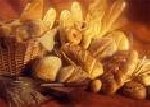 X.X.Upoznati način prerade i dobivanja kruha. Razvijati ekološku svijest i s poštivanjem se odnositi prema hrani općenito.Naučiti učenike da cijene ljudski rad i proizvodnju hrane. Upoznati način prerade i dobivanja kruha. Razvijati ekološku svijest i s poštivanjem se odnositi prema hrani općenito.Naučiti učenike da cijene ljudski rad i proizvodnju hrane. Upoznati način prerade i dobivanja kruha. Razvijati ekološku svijest i s poštivanjem se odnositi prema hrani općenito.Naučiti učenike da cijene ljudski rad i proizvodnju hrane. -Posjetiti pekaru i trgovinu zdrave hrane-Promatranje procesa od  brašna do kruha. -Izrada tijesta i pečenje kruha u školskoj kuhinji (učenici PŠ“Nerežišća“). -Razgovor; uređenje razrednih panoa; pisanje literarnih radova.-priredba u OŠ Supetar učitelja razredne nastave-Posjetiti pekaru i trgovinu zdrave hrane-Promatranje procesa od  brašna do kruha. -Izrada tijesta i pečenje kruha u školskoj kuhinji (učenici PŠ“Nerežišća“). -Razgovor; uređenje razrednih panoa; pisanje literarnih radova.-priredba u OŠ Supetar učitelja razredne nastave-Posjetiti pekaru i trgovinu zdrave hrane-Promatranje procesa od  brašna do kruha. -Izrada tijesta i pečenje kruha u školskoj kuhinji (učenici PŠ“Nerežišća“). -Razgovor; uređenje razrednih panoa; pisanje literarnih radova.-priredba u OŠ Supetar učitelja razredne nastaveUčiteljice, ravnatelj,  stručni suradnici, roditeljiUčenici razredne nastave (RN); svi učenici na SRUčenici razredne nastave (RN); svi učenici na SRUčenici razredne nastave (RN); svi učenici na SRPismeno, opisno praćenje  napredovanja.Pismeno, opisno praćenje  napredovanja.DJEČJI TJEDANX.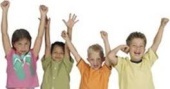 X.X.Poticati učenike da spoznaju da i oni, poput odraslih, imaju svoja prava, ali i obveze. Jačati kod učenika osjećaj samopoštovanja i svijest o vlastitim sposobnostima i mogućnostima.Poticati učenike da spoznaju da i oni, poput odraslih, imaju svoja prava, ali i obveze. Jačati kod učenika osjećaj samopoštovanja i svijest o vlastitim sposobnostima i mogućnostima.Poticati učenike da spoznaju da i oni, poput odraslih, imaju svoja prava, ali i obveze. Jačati kod učenika osjećaj samopoštovanja i svijest o vlastitim sposobnostima i mogućnostima.Ppt prezentacije, radionice u suradnji lokalnom zajednicomPpt prezentacije, radionice u suradnji lokalnom zajednicomPpt prezentacije, radionice u suradnji lokalnom zajednicomUčiteljice RN Učenici RNUčenici RNUčenici RN////Pismeno praćenje napredovanja. Izrada plakataPismeno praćenje napredovanja. Izrada plakataMJESEC HRVATSKE KNJIGEMEĐUNARODNI DAN ŠKOLSKIH KNJIŽNICAX.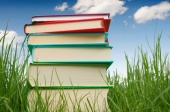 XI.X.XI.X.XI.Razvijati čitalačke sposobnosti učenika, poticati ih na samostalno čitanje, razvijati ljubav prema knjizi, poučavati i poticati učenike na samostalno i permanentno učenje,  motivirati učenike da svoje slobodno vrijeme provode u knjižnici.Razvijati čitalačke sposobnosti učenika, poticati ih na samostalno čitanje, razvijati ljubav prema knjizi, poučavati i poticati učenike na samostalno i permanentno učenje,  motivirati učenike da svoje slobodno vrijeme provode u knjižnici.Razvijati čitalačke sposobnosti učenika, poticati ih na samostalno čitanje, razvijati ljubav prema knjizi, poučavati i poticati učenike na samostalno i permanentno učenje,  motivirati učenike da svoje slobodno vrijeme provode u knjižnici.Predstavljanje novih naslova u knjižnici, naše škole, izložba. Moja najdraža knjiga, književni susret, radionice. Posjet i nastava u  gradskoj knjižnici za učenike. Predstavljanje novih naslova u knjižnici, naše škole, izložba. Moja najdraža knjiga, književni susret, radionice. Posjet i nastava u  gradskoj knjižnici za učenike. Predstavljanje novih naslova u knjižnici, naše škole, izložba. Moja najdraža knjiga, književni susret, radionice. Posjet i nastava u  gradskoj knjižnici za učenike. Knjižničarka, uč. HJ, razrednici, učitelji. Svi učenici RN, literarna sekcijaSvi učenici RN, literarna sekcijaSvi učenici RN, literarna sekcija////Pismeno praćenje i  napredovanjePismeno praćenje i  napredovanjeSVI SVETI,DUŠNI DANXI.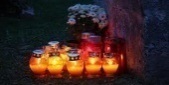 XI.XI.Razvijati kod učenika kršćanske vrijednosti njegovanja uspomene na preminule drage osobeRazvijati kod učenika kršćanske vrijednosti njegovanja uspomene na preminule drage osobeRazvijati kod učenika kršćanske vrijednosti njegovanja uspomene na preminule drage osobeOdlazak na mjesno groblje, razgovor; uređenje razrednih panoaOdlazak na mjesno groblje, razgovor; uređenje razrednih panoaOdlazak na mjesno groblje, razgovor; uređenje razrednih panoaUčiteljice, vjeroučiteljiSvi učenici RNSvi učenici RNSvi učenici RNOko 10 kn po učeniku za svijeće (cca 5 učenika u svakom razredu)Oko 10 kn po učeniku za svijeće (cca 5 učenika u svakom razredu)Oko 10 kn po učeniku za svijeće (cca 5 učenika u svakom razredu)Oko 10 kn po učeniku za svijeće (cca 5 učenika u svakom razredu)//18.11.DAN SJEĆANJA NA ŽRTVE DOMOVINSKOG RATA I DAN SJEĆANJA NA VUKOVAR I ŠKABRNJUXI.XI.XI.Prisjećanje na žrtve Domovinskog rata i stradanja VukovaraPrisjećanje na žrtve Domovinskog rata i stradanja VukovaraPrisjećanje na žrtve Domovinskog rata i stradanja VukovaraPaljenje svijeća u znak spomena na žrtve Vukovara; izrada plakata,  Paljenje svijeća u znak spomena na žrtve Vukovara; izrada plakata,  Paljenje svijeća u znak spomena na žrtve Vukovara; izrada plakata,  Učiteljice, razredniciSvi učeniciSvi učeniciSvi učeniciCca.200 kn za svijeće (za cijelu školu)Cca.200 kn za svijeće (za cijelu školu)Cca.200 kn za svijeće (za cijelu školu)Cca.200 kn za svijeće (za cijelu školu)Uređenje glavnog panoa i paljenje svijeća na Supetarskoj rivi.Uređenje glavnog panoa i paljenje svijeća na Supetarskoj rivi.MEĐUNARODNI DAN TOLERANCIJE
16.11.XI.Poticati  i podučavati učenike na prihvaćanje različitosti i tolerancije prema različitosti i diskriminacijiPoticati  i podučavati učenike na prihvaćanje različitosti i tolerancije prema različitosti i diskriminacijiPoticati  i podučavati učenike na prihvaćanje različitosti i tolerancije prema različitosti i diskriminacijiPoticati  i podučavati učenike na prihvaćanje različitosti i tolerancije prema različitosti i diskriminacijiRadionice kroz SRRadionice kroz SRStručni suradnici, razredniciStručni suradnici, razredniciStručni suradnici, razredniciStručni suradnici, razredniciSvi učenici Svi učenici Svi učenici Svi učenici ///Pismeno praćenje i  napredovanjeSV.NIKOLA, SV.LUCIJA, BOŽIĆXII.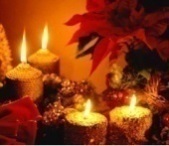 XII.Razvijati kod učenika potrebu čuvanja i njegovanja kršćanskih vrijednosti. Razvijati kod učenika potrebu čuvanja i njegovanja kršćanskih vrijednosti. Svečani program (glazbene točke, pjevački zbor,mandolinski sastav, školski band, recitatori, dramske predstave), radionice, Božićni sajam, ukrašavanje prostoraSvečani program (glazbene točke, pjevački zbor,mandolinski sastav, školski band, recitatori, dramske predstave), radionice, Božićni sajam, ukrašavanje prostoraSvečani program (glazbene točke, pjevački zbor,mandolinski sastav, školski band, recitatori, dramske predstave), radionice, Božićni sajam, ukrašavanje prostoraSvečani program (glazbene točke, pjevački zbor,mandolinski sastav, školski band, recitatori, dramske predstave), radionice, Božićni sajam, ukrašavanje prostoraUčiteljice RN,  HJ, razrednici, ravnatelj, stručni suradniciUčiteljice RN,  HJ, razrednici, ravnatelj, stručni suradniciUčiteljice RN,  HJ, razrednici, ravnatelj, stručni suradniciUčiteljice RN,  HJ, razrednici, ravnatelj, stručni suradniciSvi učeniciSvi učenici///Izrada plakata i izvješćaIzrada plakata i izvješća15.1. MEĐUNARODNI DAN PRIZNANJA REUBLIKE HRVATSKEI.I.Učenici istražuju povijesni događaj za našu zemlju.Učenici istražuju povijesni događaj za našu zemlju.Izrada plakataIzrada plakataIzrada plakataIzrada plakataUčenici s učiteljicom povijestiUčenici s učiteljicom povijestiUčenici s učiteljicom povijestiUčenici s učiteljicom povijestiUč. 5.-8 raz.Uč. 5.-8 raz.---Uređenje glavnog školskog panoaUređenje glavnog školskog panoaNOĆ MUZEJAI.I.Učenici se upoznaju s kulturnim vrijednostima i razvijaju potrebu posjećivanja muzeja kao ustanove znanja i smislenog provođenja slobodnog vremena.Učenici se upoznaju s kulturnim vrijednostima i razvijaju potrebu posjećivanja muzeja kao ustanove znanja i smislenog provođenja slobodnog vremena.Sudjelovanje na Noći muzejaSudjelovanje na Noći muzejaSudjelovanje na Noći muzejaSudjelovanje na Noći muzejaKnjižničarka i učitelji razredne nastaveKnjižničarka i učitelji razredne nastaveKnjižničarka i učitelji razredne nastaveKnjižničarka i učitelji razredne nastaveUčenici 1.-4.razredaUčenici 1.-4.razreda---Pohvala, priznanjePohvala, priznanjeSIGURNIJI INTERNETII.II.Učenici se upoznaju sa sigurnim korištenjem interneta.Učenici se upoznaju sa sigurnim korištenjem interneta.Izrada plakataIzrada plakataIzrada plakataIzrada plakataUčenici Informatike i učiteljiceUčenici Informatike i učiteljiceUčenici Informatike i učiteljiceUčenici Informatike i učiteljiceUčenici izborne nastaveUčenici izborne nastaveUređenje glavnog školskog panoa putem plakata; izrada letakaUređenje glavnog školskog panoa putem plakata; izrada letakaVALENTINOVOII.II.Ukazivati na važnost ljubaviUkazivati na važnost ljubaviLiterarni radovi, plakati, ukrašavanje školskog prostora učeničkim radovimaLiterarni radovi, plakati, ukrašavanje školskog prostora učeničkim radovimaLiterarni radovi, plakati, ukrašavanje školskog prostora učeničkim radovimaLiterarni radovi, plakati, ukrašavanje školskog prostora učeničkim radovimaRazrednici, učiteljice, učitelji GK, LK, HJRazrednici, učiteljice, učitelji GK, LK, HJRazrednici, učiteljice, učitelji GK, LK, HJRazrednici, učiteljice, učitelji GK, LK, HJSvi učenici školeSvi učenici školePotrošni materijalPotrošni materijalPotrošni materijalPanoPanoDAN RUŽIČASTIH MAJICAII.II.Prevencija vršnjačkog nasiljaPrevencija vršnjačkog nasiljaUčenici zadnje srijede u mjesecu veljači oblače ružičastu majicu kao znak podrške u prevenciji vršnjačkog nailjaUčenici zadnje srijede u mjesecu veljači oblače ružičastu majicu kao znak podrške u prevenciji vršnjačkog nailjaUčenici zadnje srijede u mjesecu veljači oblače ružičastu majicu kao znak podrške u prevenciji vršnjačkog nailjaUčenici zadnje srijede u mjesecu veljači oblače ružičastu majicu kao znak podrške u prevenciji vršnjačkog nailjaStručno-razvojna služba, učiteljiStručno-razvojna služba, učiteljiStručno-razvojna služba, učiteljiStručno-razvojna služba, učiteljiSvi učenici i učitelji školeSvi učenici i učitelji školeZajednička fotografijaZajednička fotografijaMAŠKARE II.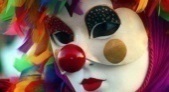 II.Ukazivati na važnost njegovanja i očuvanja narodnih običajaUkazivati na važnost njegovanja i očuvanja narodnih običajaIzrada maski,maskiranje, sudjelovanje u karnevalskoj povorci; ukrašavanje školskog prostora učeničkim radovimaIzrada maski,maskiranje, sudjelovanje u karnevalskoj povorci; ukrašavanje školskog prostora učeničkim radovimaIzrada maski,maskiranje, sudjelovanje u karnevalskoj povorci; ukrašavanje školskog prostora učeničkim radovimaIzrada maski,maskiranje, sudjelovanje u karnevalskoj povorci; ukrašavanje školskog prostora učeničkim radovimaRazrednici, učiteljiceRazrednici, učiteljiceRazrednici, učiteljiceRazrednici, učiteljiceSvi učenici školeSvi učenici školePotrošni materijalPotrošni materijalPotrošni materijalPano Pano STOTI DAN ŠKOLEII.II.Učenici će prigodno obilježiti stoti dan nastave i osvijestiti potrebu obilježavanja važnih datuma.Učenici će prigodno obilježiti stoti dan nastave i osvijestiti potrebu obilježavanja važnih datuma.Igre i međupredmetne aktivnosti u skladu s nastavnim planom i programom bez korištenja školskih udžbenika.Igre i međupredmetne aktivnosti u skladu s nastavnim planom i programom bez korištenja školskih udžbenika.Igre i međupredmetne aktivnosti u skladu s nastavnim planom i programom bez korištenja školskih udžbenika.Igre i međupredmetne aktivnosti u skladu s nastavnim planom i programom bez korištenja školskih udžbenika.Učitelji razredne nastave, stručno-razvojna službaUčitelji razredne nastave, stručno-razvojna službaUčitelji razredne nastave, stručno-razvojna službaUčitelji razredne nastave, stručno-razvojna službaUčenici 1.-4.razredaUčenici 1.-4.razredaPotrošni materijalPotrošni materijalPotrošni materijalIzrda plakata, uređenje glavnog školskog panoaIzrda plakata, uređenje glavnog školskog panoa3.3 DAN SUNCAIII.III.„ Kako sunce može biti štetno“_ istraživanje učenika„ Kako sunce može biti štetno“_ istraživanje učenikaIzrada plakataIzrada plakataIzrada plakataIzrada plakataUčiteljica biologije/geografijeUčiteljica biologije/geografijeUčiteljica biologije/geografijeUčiteljica biologije/geografijeUčenici 5-8.rUčenici 5-8.r---Glavni školski panoGlavni školski panoSVJETSKI DAN VODAIII.III.Ukazivati na važnost vode na planetiUkazivati na važnost vode na planetiUređenje razrednih panoa;  izrada plakata, izvanučionična nastavaUređenje razrednih panoa;  izrada plakata, izvanučionična nastavaUređenje razrednih panoa;  izrada plakata, izvanučionična nastavaUređenje razrednih panoa;  izrada plakata, izvanučionična nastavaAktiv GeografijeAktiv GeografijeAktiv GeografijeAktiv GeografijeUčenici Učenici Potrošni materijalPotrošni materijalPotrošni materijalPanoPanoDAN DJECE S DOWN SINDROMOMIII.III.Učenici će osvijestiti različitosti i razvijati empatiju i tolerancijuUčenici će osvijestiti različitosti i razvijati empatiju i tolerancijuUređenje panoa, oblačenje različitih čarapa, fotografiranjeUređenje panoa, oblačenje različitih čarapa, fotografiranjeUređenje panoa, oblačenje različitih čarapa, fotografiranjeUređenje panoa, oblačenje različitih čarapa, fotografiranjeRazrednici, stručno-razvojna službaRazrednici, stručno-razvojna službaRazrednici, stručno-razvojna službaRazrednici, stručno-razvojna službaSvi učeniciSvi učeniciPano, fotografijePano, fotografijeDAN DAROVITIH UČENIKAIII.III.Istaknuti kvalitete, sposobnosti i znanja darovitih učenika, pojačati suradnju predmetne i razredne nastave Istaknuti kvalitete, sposobnosti i znanja darovitih učenika, pojačati suradnju predmetne i razredne nastave Predstavljanje MozgaonicePredstavljanje MozgaonicePredstavljanje MozgaonicePredstavljanje MozgaoniceSvi učitelji, pedagoginja, psihologinjaSvi učitelji, pedagoginja, psihologinjaSvi učitelji, pedagoginja, psihologinjaSvi učitelji, pedagoginja, psihologinjaUčenici polaznici MozgaoniceUčenici polaznici MozgaonicePlakatPlakatUSKRSIV.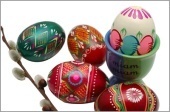 IV.Slavlje kršćanskih blagdanaSlavlje kršćanskih blagdanaUređenje razrednih panoaUređenje razrednih panoaUređenje razrednih panoaUređenje razrednih panoaRazrednici, učitelji, vjeroučiteljiRazrednici, učitelji, vjeroučiteljiRazrednici, učitelji, vjeroučiteljiRazrednici, učitelji, vjeroučiteljiSvi učenici školeSvi učenici školePotrošni materijalPotrošni materijalPotrošni materijalPanoPanoMEĐUNARODNI DAN DJEČJE KNJIGEIV.IV.Razvijati čitalačke sposobnosti učenika; prikazati im da je knjiga- izvor informacija, a čitanje zabavnoRazvijati čitalačke sposobnosti učenika; prikazati im da je knjiga- izvor informacija, a čitanje zabavnoKvizovi, izložbeKvizovi, izložbeKvizovi, izložbeKvizovi, izložbeKnjižničarka, učitelji Hj, RN, LK, GKKnjižničarka, učitelji Hj, RN, LK, GKUčenici RNUčenici RNUčenici RN////Pano – osvrt na pročitanu knjiguPano – osvrt na pročitanu knjiguDAN PLANETA ZEMLJEIV.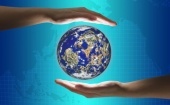 IV.Učiti učenike da svatko od nas, svojim ponašanjem, utječe na opstanak ZemljeUčiti učenike da svatko od nas, svojim ponašanjem, utječe na opstanak ZemljeIzvanučionična nastava Zvjezdano selo MosorIzvanučionična nastava Zvjezdano selo MosorIzvanučionična nastava Zvjezdano selo MosorIzvanučionična nastava Zvjezdano selo MosorUčiteljice RN Učiteljice RN Učenici RNUčenici RNUčenici RNUčenici RNUčenici RNUčenici RN/IzvješćeIzvješćeMEĐUNARODNI DAN SPORTAV.V.kroz sportske aktivnosti obilježiti dan sporta , suradnja s lokalnim sportskim udrugamakroz sportske aktivnosti obilježiti dan sporta , suradnja s lokalnim sportskim udrugamaSportske aktivnosti Sportske aktivnosti Sportske aktivnosti Sportske aktivnosti Učiteljice Učiteljice Učenici RNUčenici RNUčenici RNUčenici RNUčenici RNUčenici RN/Plakete i nagradePlakete i nagradeMAJČIN DANV.V.Prepoznati vrijednost majke kroz njenu ljubav i pažnju u odgoju djetetaPrepoznati vrijednost majke kroz njenu ljubav i pažnju u odgoju djetetaPisanje literarnih radova, radionice s majkama učenika u PŠ SutivanPisanje literarnih radova, radionice s majkama učenika u PŠ SutivanPisanje literarnih radova, radionice s majkama učenika u PŠ SutivanPisanje literarnih radova, radionice s majkama učenika u PŠ SutivanRazrednici, učiteljiceRazrednici, učiteljiceSvi učenici školeSvi učenici školeSvi učenici školeSvi učenici školeSvi učenici školeSvi učenici škole/U svakodnevnom životuU svakodnevnom životuDAN OBITELJIV.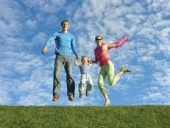 V.Ukazati učenicima na važnost obitelji, te uloga koji svaki pojedinac ima unutar obiteljiUkazati učenicima na važnost obitelji, te uloga koji svaki pojedinac ima unutar obiteljiUređenje razrednih panoaUređenje razrednih panoaUređenje razrednih panoaUređenje razrednih panoaUčitelji, stručni suradniciUčitelji, stručni suradniciUčenici RNUčenici RNUčenici RNUčenici RNUčenici RNUčenici RN/Razredni panoiRazredni panoiAktivi Posebni dani obilježavanjaRazredna nastavaDječji tjedan, Dani kruha i zahvalnosti za plodove zemlje, Dan sjećanja na žrtve Vukovara i Škabrnje, Dan planeta Zemlje , Svjetski dan športaAktiv MatematikeMeđunarodni dan štednje, Dan palindroma, Dan broja π, Večer matematikeAktiv Glazbene kulture, Tjelesne i zdravstvene kulture, Likovne kultureEuropski tjedan mobilnosti, Noć vještica, Svjetski dan učitelja, Dan žena, Dan plesa, Svjetski dan sportaAktiv Engleskog i Talijanskog jezikaEuropski dan jezika, Stoti dan škole, Svjetski dan voda, Svjetski dan zdravlja, Svjetski dan pripovijedanja, Svjetski dan pizze, Karneval,Dan žena, Svjetski dan kazalištaAktiv Povijesti i GeografijeDan državnosti, Dan planeta Zemlje, Dan vodaAktiv Informatike i Tehničke kultureSigurniji InternetAktiv Hrvatskog jezikaMjesec knjige, Dan hrvatskih knjižnicaAktiv Fizike, Prirode, Biologije i KemijeDan planeta ZemljeNAZIVDAN OTVORENIH VRATA VODITELJSvi djelatnici školeCILJEVI AKTIVNOSTIPromicanje teme školskih projekata i prezentacija široj javnostiNAMJENAPrezentacija učeničkih radova, aktivnosti, plakata, PP prezentacija kao rezultat rada na projektu, aktivnosti ispred školeNAČIN REALIZACIJEPrezentacija  u suradnji s Turističkom zajednicomVREMENIKLipanj 2024.MJESTO REALIZACIJEŠkola, dvorišteBROJ SUDIONIKA – UČENIKAsvi učeniciDETALJAN TROŠKOVNIKPrema razrađenim aktivnostima